Newspaper IndexA monthly publication of newspaper’s articlesFromBusiness Recorder, Daily Times, Dawn, Finincial Times, Pakistan Observer, The Nation and The News Compiled byMuhammad Asif KhanDeputy Chief Librarian, Serials Section, P.U.LibraryHamid AliSenior Librarian, Oriental Section, P.U. LibraryShafiq Ur RehmanSenior Librarian, Oriental Section, P.U. LibraryMuhammad RazaqLibrarian, Circulation Section, P.U. LibrarySharafat Ali KhanSenior Librarian, Circulation Section, P.U. LibrarySakina BashirLibrarian, Serials Section, P.U.LibraryMuhammad FarooqLibrarian, Cataloguing Section, P. U. LibraryMehtab Yahya Librarian, Circulation Section, P.U. LibraryPublished byPunjab University Library
© 2017 Dr. Muhammad Haroon Usmani Chief Librarian Punjab University Library, LahorePrefacePunjab University Library is providing an indexing service “Newspaper’s index”. This is a monthly publication of newspaper articles published in famous local and foreign newspapers. Since January 2005 library is also providing this index on internet. Library is offering the current index as well as the archives and a cumulative index on our website Library.pu.edu.pk, In addition to that, hard and soft copies of the indices are also available in the Serials section of the Library.Contents are divided in two categories, Pakistan and the other World. Furthermore both of the categories have their sub-contents arranged alphabetically under various subjects. Indexed entries are further arranged under author alphabetically within their relevant subjects. Indexed entries provide bibliographic information about the articles. The scope, arrangement, format and abbreviations used in the index are as under.Scope:	This Index covers Seven major English newspapers "Dawn, Finincial Times, The Nation, The News, Business Recorder, Pakistan Observer and Daily Times".Bibliographical Information:It is a subject index; Entries in each subject have been arranged alphabetically by author.Sample entry: Faisal Bari. "An uncertain career path." Dawn, 16 December, 2016, p.8Author:	Only Christian author’s names are inverted in their  family name e.g. Roy C. Macridis will be inverted as Macridis, Roy C.Title:	Complete title of the article is in double quotes “Title: subtitle” while sub-title (if any) is separated with colon ( : ).Publisher:	Name of the news paper e.g. The NationDate of Publication: Abbreviated month and year of publication are printed in the Format ”1 May. 2017,”Page No:	Regular pages are indicated as p.7, while pages having a specific category name are indexed as, “Business & Economics Review. IV”Dr. Muhammad Haroon UsmaniChief LibrarianPunjab University LibraryNewspaper IndexVol. 16 No.11 November, 2017Contents SummaryArticles Index(5-22)E-Journals Databases / E-Books(23)Foreign Research Journals (24-25)New Arrivals English (26-30)New Arrivals Urdu(31-34)Articles IndexDetailed ContentsList of Digital Library E-Journals DatabasesNote: All of the resources are available only from registered IPs provided by ITC, University of the Punjab and can not be accessed outside The University Campuses.E-BooksSubject wise List of Foreign Research Journals Subscribed in 2017List of New Arrivals for the Month of November, 2017فہرست اردو کتب  ماہ نومبر 2017ءPlease visit PunjabUniversity Library’s website to downloadcurrent issue http://www.pulibrary.edu.pk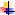 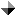 Sr. No.Sr. No.SubjectPage No.Page No.Agriculture55Arts & Sports – Pakistan55Banking, Finance and Stock Exchange55Biographies55Business, Economics & Industry55Crimes88Current Issues – Pakistan88Current Issues – World88Current Issues – World99Defense/ Military 99Education-Pakistan99Education World1010Geography and Travel1010Governance / Policies – Pakistan1010Governance / Policies – World1111Health and Environment 1111History And Archaeology – Pakistan1111History And Archaeology – World1212Human Rights–Pakistan1212Human Rights–World1212India Politics, Policies and Relations1212Indo-Pak Relations1313Internationl Relations 1313Islam 1414Kashmir1414Language and Literature1515Law and Legislation 1515Media – Pakistan1515Media – World1515Miscellaneous1616Organizations1616Other Religions 1616Pakistan Foreign Relations1616Peace and war / After effects1616Politics – Pakistan1717Politics – World1818Power Resources ( Gas, Oil, Dam, etc)1919Science and Information Technology1919Social Problems 2020Society and Culture – Pakistan2020Society and Culture – World2020Terrorism 2020US Politics, Policies and Relations2121World Conflicts2222 AGRICULTURE Anjum Altaf. "Rotten tomatoes." Dawn, 27 October, 2017, p.08Eric Knecht, Maha El Dahan. "Inspection battle threatens Egypt's wheat supply." Business Recorder, 18 October, 2017, P.20Todhunter, Colin. "The seeds of agroecology." The News, 11 October, 2017, p.7 AGRICULTURE Anjum Altaf. "Rotten tomatoes." Dawn, 27 October, 2017, p.08Eric Knecht, Maha El Dahan. "Inspection battle threatens Egypt's wheat supply." Business Recorder, 18 October, 2017, P.20Todhunter, Colin. "The seeds of agroecology." The News, 11 October, 2017, p.7 AGRICULTURE Anjum Altaf. "Rotten tomatoes." Dawn, 27 October, 2017, p.08Eric Knecht, Maha El Dahan. "Inspection battle threatens Egypt's wheat supply." Business Recorder, 18 October, 2017, P.20Todhunter, Colin. "The seeds of agroecology." The News, 11 October, 2017, p.7ARTS & SPORTS – Irtiza Shafaat Bokharee. "Coke Studio woes." The Nation  , 18 October , 2017, p.07Mahir Ali. "Not just Hollywood." Dawn, 18 October, 2017, p.09ARTS & SPORTS – Irtiza Shafaat Bokharee. "Coke Studio woes." The Nation  , 18 October , 2017, p.07Mahir Ali. "Not just Hollywood." Dawn, 18 October, 2017, p.09ARTS & SPORTS – Irtiza Shafaat Bokharee. "Coke Studio woes." The Nation  , 18 October , 2017, p.07Mahir Ali. "Not just Hollywood." Dawn, 18 October, 2017, p.09ARTS & SPORTS – WORLDHollie, McNish. "Poetry on stage or page enthuses rock stars and insta-fans alike." Financial Times, 3 October, 2017, P.11Tim, Harford. "Business loses ground in the innovation game." Financial Times, 28/29 October, 2017, P.11Tim, Harford. "Stick-or-switch inspires an onion of a puzzle." Financial Times, 7/8 October, 2017, P.9ARTS & SPORTS – WORLDHollie, McNish. "Poetry on stage or page enthuses rock stars and insta-fans alike." Financial Times, 3 October, 2017, P.11Tim, Harford. "Business loses ground in the innovation game." Financial Times, 28/29 October, 2017, P.11Tim, Harford. "Stick-or-switch inspires an onion of a puzzle." Financial Times, 7/8 October, 2017, P.9ARTS & SPORTS – WORLDHollie, McNish. "Poetry on stage or page enthuses rock stars and insta-fans alike." Financial Times, 3 October, 2017, P.11Tim, Harford. "Business loses ground in the innovation game." Financial Times, 28/29 October, 2017, P.11Tim, Harford. "Stick-or-switch inspires an onion of a puzzle." Financial Times, 7/8 October, 2017, P.9BANKING , FINANCE AND  STOCK EXCHANGECatherine, Lubochinsky. "France balks at reforms to standardise banking rules." Financial Times, 24 October, 2017, P.9Chris, Giles. "Setting policy in the dark." Financial Times, 12 October, 2017, P.7Dag, Detter. "Fiscal discipline need not come at the expense of social progress." Financial Times, 12 October, 2017, P.9Gillian, Tett. "Ham-Fisted rules spark the creativity of lenders." Financial Times, 13 October, 2017, P.9Gillian, Tett. "The rise of US stocks masks long-term doubts." Financial Times, 20 October, 2017, P.9Josephine, Cumbo. "The great British pension cash-in." Financial Times, 26 October, 2017, P.7Martin, Wolf. "Central banks alone cannot stabilise finance." Financial Times, 25 October, 2017, P.11Merryn Somerset, Webb. "Billionaire boom signals a need to end ultra-low rates." Financial Times, 28/29 October, 2017, P.11Mohammad Jamil. "Effort to defy superior judiciary ." Pakistan Observer, 03 October, 2017, 04Simon, Samuels. "More women at the top in banking can pay dividends." Financial Times, 23 October, 2017, P.9Wolfgang, Munchau. "Germany's financial squeeze offers Brexit hope." Financial Times, 23 October, 2017, P.9BANKING , FINANCE AND  STOCK EXCHANGECatherine, Lubochinsky. "France balks at reforms to standardise banking rules." Financial Times, 24 October, 2017, P.9Chris, Giles. "Setting policy in the dark." Financial Times, 12 October, 2017, P.7Dag, Detter. "Fiscal discipline need not come at the expense of social progress." Financial Times, 12 October, 2017, P.9Gillian, Tett. "Ham-Fisted rules spark the creativity of lenders." Financial Times, 13 October, 2017, P.9Gillian, Tett. "The rise of US stocks masks long-term doubts." Financial Times, 20 October, 2017, P.9Josephine, Cumbo. "The great British pension cash-in." Financial Times, 26 October, 2017, P.7Martin, Wolf. "Central banks alone cannot stabilise finance." Financial Times, 25 October, 2017, P.11Merryn Somerset, Webb. "Billionaire boom signals a need to end ultra-low rates." Financial Times, 28/29 October, 2017, P.11Mohammad Jamil. "Effort to defy superior judiciary ." Pakistan Observer, 03 October, 2017, 04Simon, Samuels. "More women at the top in banking can pay dividends." Financial Times, 23 October, 2017, P.9Wolfgang, Munchau. "Germany's financial squeeze offers Brexit hope." Financial Times, 23 October, 2017, P.9BANKING , FINANCE AND  STOCK EXCHANGECatherine, Lubochinsky. "France balks at reforms to standardise banking rules." Financial Times, 24 October, 2017, P.9Chris, Giles. "Setting policy in the dark." Financial Times, 12 October, 2017, P.7Dag, Detter. "Fiscal discipline need not come at the expense of social progress." Financial Times, 12 October, 2017, P.9Gillian, Tett. "Ham-Fisted rules spark the creativity of lenders." Financial Times, 13 October, 2017, P.9Gillian, Tett. "The rise of US stocks masks long-term doubts." Financial Times, 20 October, 2017, P.9Josephine, Cumbo. "The great British pension cash-in." Financial Times, 26 October, 2017, P.7Martin, Wolf. "Central banks alone cannot stabilise finance." Financial Times, 25 October, 2017, P.11Merryn Somerset, Webb. "Billionaire boom signals a need to end ultra-low rates." Financial Times, 28/29 October, 2017, P.11Mohammad Jamil. "Effort to defy superior judiciary ." Pakistan Observer, 03 October, 2017, 04Simon, Samuels. "More women at the top in banking can pay dividends." Financial Times, 23 October, 2017, P.9Wolfgang, Munchau. "Germany's financial squeeze offers Brexit hope." Financial Times, 23 October, 2017, P.9BIOGRAPHIES Carles, Puigdemont. "Catalonia's breakaway leader." Financial Times, 14/15 October, 2017, P.9Fifi Haroon. "Of gooddesses and men." The News, 1 October, 2017, p.7XI, Jinping. "China's latest revolutionary hero." Financial Times, 21/22 October, 2017, P.9Yuriko, Koike. "An outsider takes on Japan's grey elite." Financial Times, 30/1 October, 2017, P.11BIOGRAPHIES Carles, Puigdemont. "Catalonia's breakaway leader." Financial Times, 14/15 October, 2017, P.9Fifi Haroon. "Of gooddesses and men." The News, 1 October, 2017, p.7XI, Jinping. "China's latest revolutionary hero." Financial Times, 21/22 October, 2017, P.9Yuriko, Koike. "An outsider takes on Japan's grey elite." Financial Times, 30/1 October, 2017, P.11BIOGRAPHIES Carles, Puigdemont. "Catalonia's breakaway leader." Financial Times, 14/15 October, 2017, P.9Fifi Haroon. "Of gooddesses and men." The News, 1 October, 2017, p.7XI, Jinping. "China's latest revolutionary hero." Financial Times, 21/22 October, 2017, P.9Yuriko, Koike. "An outsider takes on Japan's grey elite." Financial Times, 30/1 October, 2017, P.11BUSINESS, ECONOMICS & INDUSTRYAbigail, Johnson. "Overhaul fund manager pay to score best value for investors." Financial Times, 10 October, 2017, P.9Adeela Naureen. "Hybrid war and economy." The Nation  , 17 October , 2017, p.06Akmal Hussain. "The roots of recurrent economic crises." The News, 26 October, 2017, p.6Amir Hussain. "A matter of investment." The News, 15 October, 2017, p.6Anjum Ibrahim. "Between a rock and a hard place." Business Recorder, 09 October, 2017, P.16Anjum Ibrahim. "Revenue versus expenditure." Business Recorder, 30 October, 2017, P.60Anna, Nicolaou. "The duel for P and G." Financial Times, 14/15 October, 2017, P.7Atta ur Rahman. "The way forward." The News, 18 October, 2017, p.6Bakhtawar Bilal Soofi. "Built on trust." Dawn, 12 October, 2017, p.09Benedict, Mander. "Macri covets midterm momentum." Financial Times, 19 October, 2017, P.7Brig Ehtisham Amir. "The Fear of Difficult Times." Daily Times, 25 Oct, 2017, P.A7Charles, Clover. "China's highly charged power play." Financial Times, 13 October, 2017, P.7Dr Hafiz A Pasha. "External debt sustainability." Business Recorder, 03 October, 2017, P.24Dr Hafiz A Pasha. "Outlook for grouwth." Business Recorder, 10 October, 2017, P.22Dr Hafiz A Pasha. "Outlook for investment." Business Recorder, 17 October, 2017, P.20Dr Hafiz A Pasha. "Outlook for public finances." Business Recorder, 24 October, 2017, P.22Dr Ikramul Haq. "Fixing the Ailing Economy." Daily Times, 22 Oct, 2017, P.A6Dr Ikramul Haq. "Of Fudging and Fraudulence." Daily Times, 01 Oct, 2017, P.A6Dr Kamal Monnoo. "Please, No panic!." The Nation  , 11 October , 2017, p.07Dr Rakhshinda Perveen. "Social Entrepreneurship." Daily Times, 16 Oct, 2017, P.A7Durdana Najam. "Economy is Everybody's Business." Daily Times, 26 Oct, 2017, P.A7Elaine Yu. "Cashing out: The end of Hong Kong's historic trading floor." Business Recorder, 23 October, 2017, P.16Etienne Balmer. "Scandal-hit Japan automakers eye return to 'golden age'." Business Recorder, 27 October, 2017, P.34Farhat Ali. "BoI's grand plan." Business Recorder, 07 October, 2017, P.20Farhat Ali. "'Charter of Economy'." Business Recorder, 28 October, 2017, P.28Farhat Ali. "Pakistan's economy and border security." Business Recorder, 14 October, 2017, P.18Farrukh Saleem. "CPEC." The News, 8 October, 2017, p.6Farrukh Saleem. "Economic security." The News, 15 October, 2017, p.6Farrukh Saleem. "Economic warfare." The News, 29 October, 2017, p.6Farrukh Saleem. "The IMF." The News, 1 October, 2017, p.6Farrukh Saleem. "Unsound projects." The News, 22 October, 2017, p.6Foqia Sadiq Khan. "It's the Economy, Stupid." Daily Times, 18 Oct, 2017, P.A7FT Reporters. "The risks of another crash course." Financial Times, 18 October, 2017, P.7Gabriel, Wildau. "Building demand." Financial Times, 20 October, 2017, P.7Ghazi Salahuddin. "Deficits on other fronts." The News, 22 October, 2017, p.7Hassan Daud. "Opportunity galore." The News, 24 October, 2017, p.6Hassan javed. "Entrepreneurship in China." The Nation  , 24 October , 2017, p.07Hussain H. Zaidi. "In deception we trust." The News, 21 October, 2017, p.6Hussain H. Zaidi. "Will history repeat itself?." The News, 12 October, 2017, p.7Huw Jones. "Global regulators close to final deal on bank capital." Business Recorder, 11 October, 2017, P.22Huzaima Bukhari, Dr Ikramul haq. "Need for income tax law --- III." Business Recorder, 08 October, 2017, P.16Huzaima Bukhari, Dr Ikramul Haq. "Need for National  Tax Authority." Business Recorder, 20 October, 2017, P.20Huzaima Bukhari, Dr Ikramul Haq. "Need for new income tax law - I." Business Recorder, 06 October, 2017, P.22Huzaima Bukharim, Dr Ikramul Haq. "FBR's resistance to tax reforms." Business Recorder, 13 October, 2017, P.20Ikram Ul Haque Qureshi. "Encouraging cartels." Business Recorder, 21 October, 2017, P.18Imtiaz Alam. "The paradox of doom and boom mongers." The News, 19 October, 2017, p.6Jazib Nelson. "Flawed Borrowing Strategy." Daily Times, 28 Oct, 2017, P.A7Jazib Nelson. "Whatever Happened to the PSX?." Daily Times, 19 Oct, 2017, P.A7Jeffrey Dastin. "Amazon rivals turn to legal fine print to stem Whole Foods strategy." Business Recorder, 25 October, 2017, P.22Jennifer, Bissell-LInsk. "Robotics in the running." Financial Times, 23 October, 2017, P.7John, Gapper. "Goldman faces a wall street identity crisis." Financial Times, 19 October, 2017, P.9John, Gapper. "Kobe steel and Japan's struggle with perfection." Financial Times, 26 October, 2017, P.9John, Gapper. "The price may not stay high for paid news." Financial Times, 5 October, 2017, P.13John, Gapper. "Weinstein is a monster made by Hollywood." Financial Times, 12 October, 2017, P.9Julien GIRAULT. "As Xi ascends, will economic reforms finally take off?." Business Recorder, 18 October, 2017, P.20Junaid Jhandad . "Weak institutions and economic stagnation ." Pakistan Observer, 17 October, 2017, 05Kamal Monnoo. "Economy?." The Nation  , 18 October , 2017, p.06Kamal Monnoo. "Reforms." The Nation  , 25 October , 2017, p.06Kate Holton. "In a sea of uncertainty, on company sets its Brexit course." Business Recorder, 13 October, 2017, P.20Khalid Bhatti. "Poverty and economic policies (pt-II)." The News, 27 October, 2017, p.6Khalid Bhatti. "Poverty and economic policies." The News, 20 October, 2017, p.6Khalid Mahmood Rasool. "CPEC under attack." The Nation  , 18 October , 2017, p.06Khalid Mahmood Rasool. "Economic vulnerabilities." The Nation  , 09 October , 2017, p.07Khalid Saleem . "All that glitters ." Pakistan Observer, 23 October, 2017, 04Khurram Husain. "Talking about the economy." Dawn, 26 October, 2017, p.08Khurram Husain. "What's up with the exchange rate?." Dawn, 05 October, 2017, p.08KK Shahid . "Whose economy is it anyway?." The Nation  , 24 October , 2017, p.06Krisztina Than. "Surging wages lead to monetary tightening in Central Europe." Business Recorder, 20 October, 2017, P.20Lal Khan. "Political Chaos and the Economy." Daily Times, 03 Oct, 2017, P.A7Leslie, Hook. "the view from the driving seat." Financial Times, 5 October, 2017, P.11Lue Olinga. "Soda tax supporters try to pivot from Chicago setback." Business Recorder, 22 October, 2017, P.16M Waqar Anwar . "Yemen conflict: No end in sight ." Pakistan Observer, 12 October, 2017, 05M Ziauddin. "IMF's anti-corruption role." Business Recorder, 18 October, 2017, P.20M Ziauddin. "Let us go Back to Basics, not to IMF." Daily Times, 21 Oct, 2017, P.A6M Ziauddin. "Super-economies in the neighbourhood." Business Recorder, 25 October, 2017, P.22M Ziauddin. "The retail boom." Business Recorder, 11 October, 2017, P.22M.A. Tariq. "Talking about the economy." The Nation  , 20 October , 2017, p.07Martin, Wolf. "A political shadow looms over the world economy." Financial Times, 14/15 October, 2017, P.9Martin, Wolf. "The Fed treads a fine line on tightening ." Financial Times, 11 October, 2017, P.9Megha BAHREE. "Indian traders choking on modi's economic medicine." Business Recorder, 12 October, 2017, P.20Mosharraf Zaidi. "Time for the PM and COAS to really lead." The News, 17 October, 2017, p.7Muhammad Khan . "An overt US obstruction to CPEC." Pakistan Observer, 09 October, 2017, 05Muhammad Usman . "Unwarranted overreaction ." Pakistan Observer, 21 October, 2017, 04Muhammad Zahid Rifat. "A good beginning." The Nation  , 20 October , 2017, p.06Munir Akram. "The dragon in the room." Dawn, 29 October, 2017, p.08Murad Ali. "CPEC: some ground truths." The News, 13 October, 2017, p.6Mushtaq Rajpar. "Sindh's development vision." The News, 5 October, 2017, p.6Niaz Murtaza. "Booms and busts." Dawn, 24 October, 2017, p.09Norihiko Shirouzu, Joseph White. "One Ford, two systems, US carmaker revamps China strategy amid EV push." Business Recorder, 04 October, 2017, P.22Omar Hasan. "Fiscal woes, Aramco IPO driving Saudi oil policy." Business Recorder, 17 October, 2017, P.20Parvez Rahim. "Managing IR." Dawn, 12 October, 2017, p.09Patrick GALEY, Adrien VICENTE. "Business exodus deepens Catalan economy fears." Business Recorder, 14 October, 2017, P.18Paul Lienert, Joseph White. "Wall Street loves electric cars, America loves trucks." Business Recorder, 28 October, 2017, P.28Philipp, Goedeking. "The demise of smaller carriers kills competition in the skies." Financial Times, 6 October, 2017, P.9Rabia Khaliq. "A New Great Game in the Making." Daily Times, 13 Oct, 2017, P.A7Rana, Foroohar. "Tech's fight for the upper hand on open data." Financial Times, 9 October, 2017, P.9Rana, Foroohar. "Trump's trickle-Down delusion." Financial Times, 2 October, 2017, P.11Rana, Foroohar. "Washington takes aim at big tech." Financial Times, 23 October, 2017, P.9S M Hali. "The Exxonmobil Man Comes Calling." Daily Times, 28 Oct, 2017, P.A7S. Tariq. "Economy and security." The Nation  , 19 October , 2017, p.06Safiya Aftab. "Fiscal Deficit Woes." Daily Times, 15 Oct, 2017, P.A7Saikat Chatterjee, Dhara Ranasinghe. "Unhedged debt stock could supercharge euro rise." Business Recorder, 17 October, 2017, P.20Sakib Sherani. "Crises past and present." Dawn, 13 October, 2017, p.08Salim Raza. "Development not in sight!." Business Recorder, 09 October, 2017, P.16Sam Nussey. "Japan Inc.'s safety failures point to deeper malaise." Business Recorder, 30 October, 2017, P.60Sarah, O'Connor. "Uber, Deliveroo, take heart from fellow disrupters and gig responsibly." Financial Times, 18 October, 2017, P.9Shabir Ahmed. "Another shade of Khaki?." Business Recorder, 19 October, 2017, P.20Shaheen Sehbai. "The Army's View of the Economy." Daily Times, 13 Oct, 2017, P.A6Shaheen Sehbai. "Time to Bail out Economy Using Reko Diq." Daily Times, 20 Oct, 2017, P.A6Shahid M Amin . "Hopes from D-8 and ECO ." Pakistan Observer, 24 October, 2017, 04Shahid Mehmood. "Whty the West grew rich." Dawn, 25 October, 2017, p.08ShahzadaIrfan Ahmed. "Up in smoke." The News, 11 October, 2017, p.6Shaukat Khattak. "CPEC: some facts." The News, 18 October, 2017, p.6Shaukat Qadir. "Geo-Economic Understanding." Daily Times, 01 Oct, 2017, P.A7Shawn, Donnan. "A policy bent out of shape?." Financial Times, 2 October, 2017, P.9Sirajuddin Aziz. "Responsive mechanism." The News, 7 October, 2017, p.6Syed Bakhtiyar Kazmi. "Debating CPEC." Business Recorder, 11 October, 2017, P.22Syed Bakhtiyar Kazmi. "SBP report - the fine print." Business Recorder, 25 October, 2017, P.22Syed Bakhtiyar Kazmi. "Stop eating." Dawn, 01 October, 2017, p.09Tim, Harford. "Eerie quiet marks black Monday's anniversary." Financial Times, 21/22 October, 2017, P.9Vladimir Soldatkin, Gleb Gorodyankin. "Russia's Rosneft aims for big boost in oil exports to China." Business Recorder, 07 October, 2017, P.20Waqar Masood Khan. "Economic fundamentals." The News, 31 October, 2017, p.6Waqar Masood Khan. "Financial emergency." The News, 17 October, 2017, p.6Waqar Masood Khan. "Fiscal challenges." The News, 10 October, 2017, p.6Waqar Masood Khan. "Policy imbalances." The News, 3 October, 2017, p.6Wasful Hassan Siddiqi. "Cost audit under the Companies Act, 2017." Business Recorder, 01 October, 2017, P.16Zulfiquar Rao. "Pakistan and its de Facto Diarchy." Daily Times, 19 Oct, 2017, P.A6BUSINESS, ECONOMICS & INDUSTRYAbigail, Johnson. "Overhaul fund manager pay to score best value for investors." Financial Times, 10 October, 2017, P.9Adeela Naureen. "Hybrid war and economy." The Nation  , 17 October , 2017, p.06Akmal Hussain. "The roots of recurrent economic crises." The News, 26 October, 2017, p.6Amir Hussain. "A matter of investment." The News, 15 October, 2017, p.6Anjum Ibrahim. "Between a rock and a hard place." Business Recorder, 09 October, 2017, P.16Anjum Ibrahim. "Revenue versus expenditure." Business Recorder, 30 October, 2017, P.60Anna, Nicolaou. "The duel for P and G." Financial Times, 14/15 October, 2017, P.7Atta ur Rahman. "The way forward." The News, 18 October, 2017, p.6Bakhtawar Bilal Soofi. "Built on trust." Dawn, 12 October, 2017, p.09Benedict, Mander. "Macri covets midterm momentum." Financial Times, 19 October, 2017, P.7Brig Ehtisham Amir. "The Fear of Difficult Times." Daily Times, 25 Oct, 2017, P.A7Charles, Clover. "China's highly charged power play." Financial Times, 13 October, 2017, P.7Dr Hafiz A Pasha. "External debt sustainability." Business Recorder, 03 October, 2017, P.24Dr Hafiz A Pasha. "Outlook for grouwth." Business Recorder, 10 October, 2017, P.22Dr Hafiz A Pasha. "Outlook for investment." Business Recorder, 17 October, 2017, P.20Dr Hafiz A Pasha. "Outlook for public finances." Business Recorder, 24 October, 2017, P.22Dr Ikramul Haq. "Fixing the Ailing Economy." Daily Times, 22 Oct, 2017, P.A6Dr Ikramul Haq. "Of Fudging and Fraudulence." Daily Times, 01 Oct, 2017, P.A6Dr Kamal Monnoo. "Please, No panic!." The Nation  , 11 October , 2017, p.07Dr Rakhshinda Perveen. "Social Entrepreneurship." Daily Times, 16 Oct, 2017, P.A7Durdana Najam. "Economy is Everybody's Business." Daily Times, 26 Oct, 2017, P.A7Elaine Yu. "Cashing out: The end of Hong Kong's historic trading floor." Business Recorder, 23 October, 2017, P.16Etienne Balmer. "Scandal-hit Japan automakers eye return to 'golden age'." Business Recorder, 27 October, 2017, P.34Farhat Ali. "BoI's grand plan." Business Recorder, 07 October, 2017, P.20Farhat Ali. "'Charter of Economy'." Business Recorder, 28 October, 2017, P.28Farhat Ali. "Pakistan's economy and border security." Business Recorder, 14 October, 2017, P.18Farrukh Saleem. "CPEC." The News, 8 October, 2017, p.6Farrukh Saleem. "Economic security." The News, 15 October, 2017, p.6Farrukh Saleem. "Economic warfare." The News, 29 October, 2017, p.6Farrukh Saleem. "The IMF." The News, 1 October, 2017, p.6Farrukh Saleem. "Unsound projects." The News, 22 October, 2017, p.6Foqia Sadiq Khan. "It's the Economy, Stupid." Daily Times, 18 Oct, 2017, P.A7FT Reporters. "The risks of another crash course." Financial Times, 18 October, 2017, P.7Gabriel, Wildau. "Building demand." Financial Times, 20 October, 2017, P.7Ghazi Salahuddin. "Deficits on other fronts." The News, 22 October, 2017, p.7Hassan Daud. "Opportunity galore." The News, 24 October, 2017, p.6Hassan javed. "Entrepreneurship in China." The Nation  , 24 October , 2017, p.07Hussain H. Zaidi. "In deception we trust." The News, 21 October, 2017, p.6Hussain H. Zaidi. "Will history repeat itself?." The News, 12 October, 2017, p.7Huw Jones. "Global regulators close to final deal on bank capital." Business Recorder, 11 October, 2017, P.22Huzaima Bukhari, Dr Ikramul haq. "Need for income tax law --- III." Business Recorder, 08 October, 2017, P.16Huzaima Bukhari, Dr Ikramul Haq. "Need for National  Tax Authority." Business Recorder, 20 October, 2017, P.20Huzaima Bukhari, Dr Ikramul Haq. "Need for new income tax law - I." Business Recorder, 06 October, 2017, P.22Huzaima Bukharim, Dr Ikramul Haq. "FBR's resistance to tax reforms." Business Recorder, 13 October, 2017, P.20Ikram Ul Haque Qureshi. "Encouraging cartels." Business Recorder, 21 October, 2017, P.18Imtiaz Alam. "The paradox of doom and boom mongers." The News, 19 October, 2017, p.6Jazib Nelson. "Flawed Borrowing Strategy." Daily Times, 28 Oct, 2017, P.A7Jazib Nelson. "Whatever Happened to the PSX?." Daily Times, 19 Oct, 2017, P.A7Jeffrey Dastin. "Amazon rivals turn to legal fine print to stem Whole Foods strategy." Business Recorder, 25 October, 2017, P.22Jennifer, Bissell-LInsk. "Robotics in the running." Financial Times, 23 October, 2017, P.7John, Gapper. "Goldman faces a wall street identity crisis." Financial Times, 19 October, 2017, P.9John, Gapper. "Kobe steel and Japan's struggle with perfection." Financial Times, 26 October, 2017, P.9John, Gapper. "The price may not stay high for paid news." Financial Times, 5 October, 2017, P.13John, Gapper. "Weinstein is a monster made by Hollywood." Financial Times, 12 October, 2017, P.9Julien GIRAULT. "As Xi ascends, will economic reforms finally take off?." Business Recorder, 18 October, 2017, P.20Junaid Jhandad . "Weak institutions and economic stagnation ." Pakistan Observer, 17 October, 2017, 05Kamal Monnoo. "Economy?." The Nation  , 18 October , 2017, p.06Kamal Monnoo. "Reforms." The Nation  , 25 October , 2017, p.06Kate Holton. "In a sea of uncertainty, on company sets its Brexit course." Business Recorder, 13 October, 2017, P.20Khalid Bhatti. "Poverty and economic policies (pt-II)." The News, 27 October, 2017, p.6Khalid Bhatti. "Poverty and economic policies." The News, 20 October, 2017, p.6Khalid Mahmood Rasool. "CPEC under attack." The Nation  , 18 October , 2017, p.06Khalid Mahmood Rasool. "Economic vulnerabilities." The Nation  , 09 October , 2017, p.07Khalid Saleem . "All that glitters ." Pakistan Observer, 23 October, 2017, 04Khurram Husain. "Talking about the economy." Dawn, 26 October, 2017, p.08Khurram Husain. "What's up with the exchange rate?." Dawn, 05 October, 2017, p.08KK Shahid . "Whose economy is it anyway?." The Nation  , 24 October , 2017, p.06Krisztina Than. "Surging wages lead to monetary tightening in Central Europe." Business Recorder, 20 October, 2017, P.20Lal Khan. "Political Chaos and the Economy." Daily Times, 03 Oct, 2017, P.A7Leslie, Hook. "the view from the driving seat." Financial Times, 5 October, 2017, P.11Lue Olinga. "Soda tax supporters try to pivot from Chicago setback." Business Recorder, 22 October, 2017, P.16M Waqar Anwar . "Yemen conflict: No end in sight ." Pakistan Observer, 12 October, 2017, 05M Ziauddin. "IMF's anti-corruption role." Business Recorder, 18 October, 2017, P.20M Ziauddin. "Let us go Back to Basics, not to IMF." Daily Times, 21 Oct, 2017, P.A6M Ziauddin. "Super-economies in the neighbourhood." Business Recorder, 25 October, 2017, P.22M Ziauddin. "The retail boom." Business Recorder, 11 October, 2017, P.22M.A. Tariq. "Talking about the economy." The Nation  , 20 October , 2017, p.07Martin, Wolf. "A political shadow looms over the world economy." Financial Times, 14/15 October, 2017, P.9Martin, Wolf. "The Fed treads a fine line on tightening ." Financial Times, 11 October, 2017, P.9Megha BAHREE. "Indian traders choking on modi's economic medicine." Business Recorder, 12 October, 2017, P.20Mosharraf Zaidi. "Time for the PM and COAS to really lead." The News, 17 October, 2017, p.7Muhammad Khan . "An overt US obstruction to CPEC." Pakistan Observer, 09 October, 2017, 05Muhammad Usman . "Unwarranted overreaction ." Pakistan Observer, 21 October, 2017, 04Muhammad Zahid Rifat. "A good beginning." The Nation  , 20 October , 2017, p.06Munir Akram. "The dragon in the room." Dawn, 29 October, 2017, p.08Murad Ali. "CPEC: some ground truths." The News, 13 October, 2017, p.6Mushtaq Rajpar. "Sindh's development vision." The News, 5 October, 2017, p.6Niaz Murtaza. "Booms and busts." Dawn, 24 October, 2017, p.09Norihiko Shirouzu, Joseph White. "One Ford, two systems, US carmaker revamps China strategy amid EV push." Business Recorder, 04 October, 2017, P.22Omar Hasan. "Fiscal woes, Aramco IPO driving Saudi oil policy." Business Recorder, 17 October, 2017, P.20Parvez Rahim. "Managing IR." Dawn, 12 October, 2017, p.09Patrick GALEY, Adrien VICENTE. "Business exodus deepens Catalan economy fears." Business Recorder, 14 October, 2017, P.18Paul Lienert, Joseph White. "Wall Street loves electric cars, America loves trucks." Business Recorder, 28 October, 2017, P.28Philipp, Goedeking. "The demise of smaller carriers kills competition in the skies." Financial Times, 6 October, 2017, P.9Rabia Khaliq. "A New Great Game in the Making." Daily Times, 13 Oct, 2017, P.A7Rana, Foroohar. "Tech's fight for the upper hand on open data." Financial Times, 9 October, 2017, P.9Rana, Foroohar. "Trump's trickle-Down delusion." Financial Times, 2 October, 2017, P.11Rana, Foroohar. "Washington takes aim at big tech." Financial Times, 23 October, 2017, P.9S M Hali. "The Exxonmobil Man Comes Calling." Daily Times, 28 Oct, 2017, P.A7S. Tariq. "Economy and security." The Nation  , 19 October , 2017, p.06Safiya Aftab. "Fiscal Deficit Woes." Daily Times, 15 Oct, 2017, P.A7Saikat Chatterjee, Dhara Ranasinghe. "Unhedged debt stock could supercharge euro rise." Business Recorder, 17 October, 2017, P.20Sakib Sherani. "Crises past and present." Dawn, 13 October, 2017, p.08Salim Raza. "Development not in sight!." Business Recorder, 09 October, 2017, P.16Sam Nussey. "Japan Inc.'s safety failures point to deeper malaise." Business Recorder, 30 October, 2017, P.60Sarah, O'Connor. "Uber, Deliveroo, take heart from fellow disrupters and gig responsibly." Financial Times, 18 October, 2017, P.9Shabir Ahmed. "Another shade of Khaki?." Business Recorder, 19 October, 2017, P.20Shaheen Sehbai. "The Army's View of the Economy." Daily Times, 13 Oct, 2017, P.A6Shaheen Sehbai. "Time to Bail out Economy Using Reko Diq." Daily Times, 20 Oct, 2017, P.A6Shahid M Amin . "Hopes from D-8 and ECO ." Pakistan Observer, 24 October, 2017, 04Shahid Mehmood. "Whty the West grew rich." Dawn, 25 October, 2017, p.08ShahzadaIrfan Ahmed. "Up in smoke." The News, 11 October, 2017, p.6Shaukat Khattak. "CPEC: some facts." The News, 18 October, 2017, p.6Shaukat Qadir. "Geo-Economic Understanding." Daily Times, 01 Oct, 2017, P.A7Shawn, Donnan. "A policy bent out of shape?." Financial Times, 2 October, 2017, P.9Sirajuddin Aziz. "Responsive mechanism." The News, 7 October, 2017, p.6Syed Bakhtiyar Kazmi. "Debating CPEC." Business Recorder, 11 October, 2017, P.22Syed Bakhtiyar Kazmi. "SBP report - the fine print." Business Recorder, 25 October, 2017, P.22Syed Bakhtiyar Kazmi. "Stop eating." Dawn, 01 October, 2017, p.09Tim, Harford. "Eerie quiet marks black Monday's anniversary." Financial Times, 21/22 October, 2017, P.9Vladimir Soldatkin, Gleb Gorodyankin. "Russia's Rosneft aims for big boost in oil exports to China." Business Recorder, 07 October, 2017, P.20Waqar Masood Khan. "Economic fundamentals." The News, 31 October, 2017, p.6Waqar Masood Khan. "Financial emergency." The News, 17 October, 2017, p.6Waqar Masood Khan. "Fiscal challenges." The News, 10 October, 2017, p.6Waqar Masood Khan. "Policy imbalances." The News, 3 October, 2017, p.6Wasful Hassan Siddiqi. "Cost audit under the Companies Act, 2017." Business Recorder, 01 October, 2017, P.16Zulfiquar Rao. "Pakistan and its de Facto Diarchy." Daily Times, 19 Oct, 2017, P.A6BUSINESS, ECONOMICS & INDUSTRYAbigail, Johnson. "Overhaul fund manager pay to score best value for investors." Financial Times, 10 October, 2017, P.9Adeela Naureen. "Hybrid war and economy." The Nation  , 17 October , 2017, p.06Akmal Hussain. "The roots of recurrent economic crises." The News, 26 October, 2017, p.6Amir Hussain. "A matter of investment." The News, 15 October, 2017, p.6Anjum Ibrahim. "Between a rock and a hard place." Business Recorder, 09 October, 2017, P.16Anjum Ibrahim. "Revenue versus expenditure." Business Recorder, 30 October, 2017, P.60Anna, Nicolaou. "The duel for P and G." Financial Times, 14/15 October, 2017, P.7Atta ur Rahman. "The way forward." The News, 18 October, 2017, p.6Bakhtawar Bilal Soofi. "Built on trust." Dawn, 12 October, 2017, p.09Benedict, Mander. "Macri covets midterm momentum." Financial Times, 19 October, 2017, P.7Brig Ehtisham Amir. "The Fear of Difficult Times." Daily Times, 25 Oct, 2017, P.A7Charles, Clover. "China's highly charged power play." Financial Times, 13 October, 2017, P.7Dr Hafiz A Pasha. "External debt sustainability." Business Recorder, 03 October, 2017, P.24Dr Hafiz A Pasha. "Outlook for grouwth." Business Recorder, 10 October, 2017, P.22Dr Hafiz A Pasha. "Outlook for investment." Business Recorder, 17 October, 2017, P.20Dr Hafiz A Pasha. "Outlook for public finances." Business Recorder, 24 October, 2017, P.22Dr Ikramul Haq. "Fixing the Ailing Economy." Daily Times, 22 Oct, 2017, P.A6Dr Ikramul Haq. "Of Fudging and Fraudulence." Daily Times, 01 Oct, 2017, P.A6Dr Kamal Monnoo. "Please, No panic!." The Nation  , 11 October , 2017, p.07Dr Rakhshinda Perveen. "Social Entrepreneurship." Daily Times, 16 Oct, 2017, P.A7Durdana Najam. "Economy is Everybody's Business." Daily Times, 26 Oct, 2017, P.A7Elaine Yu. "Cashing out: The end of Hong Kong's historic trading floor." Business Recorder, 23 October, 2017, P.16Etienne Balmer. "Scandal-hit Japan automakers eye return to 'golden age'." Business Recorder, 27 October, 2017, P.34Farhat Ali. "BoI's grand plan." Business Recorder, 07 October, 2017, P.20Farhat Ali. "'Charter of Economy'." Business Recorder, 28 October, 2017, P.28Farhat Ali. "Pakistan's economy and border security." Business Recorder, 14 October, 2017, P.18Farrukh Saleem. "CPEC." The News, 8 October, 2017, p.6Farrukh Saleem. "Economic security." The News, 15 October, 2017, p.6Farrukh Saleem. "Economic warfare." The News, 29 October, 2017, p.6Farrukh Saleem. "The IMF." The News, 1 October, 2017, p.6Farrukh Saleem. "Unsound projects." The News, 22 October, 2017, p.6Foqia Sadiq Khan. "It's the Economy, Stupid." Daily Times, 18 Oct, 2017, P.A7FT Reporters. "The risks of another crash course." Financial Times, 18 October, 2017, P.7Gabriel, Wildau. "Building demand." Financial Times, 20 October, 2017, P.7Ghazi Salahuddin. "Deficits on other fronts." The News, 22 October, 2017, p.7Hassan Daud. "Opportunity galore." The News, 24 October, 2017, p.6Hassan javed. "Entrepreneurship in China." The Nation  , 24 October , 2017, p.07Hussain H. Zaidi. "In deception we trust." The News, 21 October, 2017, p.6Hussain H. Zaidi. "Will history repeat itself?." The News, 12 October, 2017, p.7Huw Jones. "Global regulators close to final deal on bank capital." Business Recorder, 11 October, 2017, P.22Huzaima Bukhari, Dr Ikramul haq. "Need for income tax law --- III." Business Recorder, 08 October, 2017, P.16Huzaima Bukhari, Dr Ikramul Haq. "Need for National  Tax Authority." Business Recorder, 20 October, 2017, P.20Huzaima Bukhari, Dr Ikramul Haq. "Need for new income tax law - I." Business Recorder, 06 October, 2017, P.22Huzaima Bukharim, Dr Ikramul Haq. "FBR's resistance to tax reforms." Business Recorder, 13 October, 2017, P.20Ikram Ul Haque Qureshi. "Encouraging cartels." Business Recorder, 21 October, 2017, P.18Imtiaz Alam. "The paradox of doom and boom mongers." The News, 19 October, 2017, p.6Jazib Nelson. "Flawed Borrowing Strategy." Daily Times, 28 Oct, 2017, P.A7Jazib Nelson. "Whatever Happened to the PSX?." Daily Times, 19 Oct, 2017, P.A7Jeffrey Dastin. "Amazon rivals turn to legal fine print to stem Whole Foods strategy." Business Recorder, 25 October, 2017, P.22Jennifer, Bissell-LInsk. "Robotics in the running." Financial Times, 23 October, 2017, P.7John, Gapper. "Goldman faces a wall street identity crisis." Financial Times, 19 October, 2017, P.9John, Gapper. "Kobe steel and Japan's struggle with perfection." Financial Times, 26 October, 2017, P.9John, Gapper. "The price may not stay high for paid news." Financial Times, 5 October, 2017, P.13John, Gapper. "Weinstein is a monster made by Hollywood." Financial Times, 12 October, 2017, P.9Julien GIRAULT. "As Xi ascends, will economic reforms finally take off?." Business Recorder, 18 October, 2017, P.20Junaid Jhandad . "Weak institutions and economic stagnation ." Pakistan Observer, 17 October, 2017, 05Kamal Monnoo. "Economy?." The Nation  , 18 October , 2017, p.06Kamal Monnoo. "Reforms." The Nation  , 25 October , 2017, p.06Kate Holton. "In a sea of uncertainty, on company sets its Brexit course." Business Recorder, 13 October, 2017, P.20Khalid Bhatti. "Poverty and economic policies (pt-II)." The News, 27 October, 2017, p.6Khalid Bhatti. "Poverty and economic policies." The News, 20 October, 2017, p.6Khalid Mahmood Rasool. "CPEC under attack." The Nation  , 18 October , 2017, p.06Khalid Mahmood Rasool. "Economic vulnerabilities." The Nation  , 09 October , 2017, p.07Khalid Saleem . "All that glitters ." Pakistan Observer, 23 October, 2017, 04Khurram Husain. "Talking about the economy." Dawn, 26 October, 2017, p.08Khurram Husain. "What's up with the exchange rate?." Dawn, 05 October, 2017, p.08KK Shahid . "Whose economy is it anyway?." The Nation  , 24 October , 2017, p.06Krisztina Than. "Surging wages lead to monetary tightening in Central Europe." Business Recorder, 20 October, 2017, P.20Lal Khan. "Political Chaos and the Economy." Daily Times, 03 Oct, 2017, P.A7Leslie, Hook. "the view from the driving seat." Financial Times, 5 October, 2017, P.11Lue Olinga. "Soda tax supporters try to pivot from Chicago setback." Business Recorder, 22 October, 2017, P.16M Waqar Anwar . "Yemen conflict: No end in sight ." Pakistan Observer, 12 October, 2017, 05M Ziauddin. "IMF's anti-corruption role." Business Recorder, 18 October, 2017, P.20M Ziauddin. "Let us go Back to Basics, not to IMF." Daily Times, 21 Oct, 2017, P.A6M Ziauddin. "Super-economies in the neighbourhood." Business Recorder, 25 October, 2017, P.22M Ziauddin. "The retail boom." Business Recorder, 11 October, 2017, P.22M.A. Tariq. "Talking about the economy." The Nation  , 20 October , 2017, p.07Martin, Wolf. "A political shadow looms over the world economy." Financial Times, 14/15 October, 2017, P.9Martin, Wolf. "The Fed treads a fine line on tightening ." Financial Times, 11 October, 2017, P.9Megha BAHREE. "Indian traders choking on modi's economic medicine." Business Recorder, 12 October, 2017, P.20Mosharraf Zaidi. "Time for the PM and COAS to really lead." The News, 17 October, 2017, p.7Muhammad Khan . "An overt US obstruction to CPEC." Pakistan Observer, 09 October, 2017, 05Muhammad Usman . "Unwarranted overreaction ." Pakistan Observer, 21 October, 2017, 04Muhammad Zahid Rifat. "A good beginning." The Nation  , 20 October , 2017, p.06Munir Akram. "The dragon in the room." Dawn, 29 October, 2017, p.08Murad Ali. "CPEC: some ground truths." The News, 13 October, 2017, p.6Mushtaq Rajpar. "Sindh's development vision." The News, 5 October, 2017, p.6Niaz Murtaza. "Booms and busts." Dawn, 24 October, 2017, p.09Norihiko Shirouzu, Joseph White. "One Ford, two systems, US carmaker revamps China strategy amid EV push." Business Recorder, 04 October, 2017, P.22Omar Hasan. "Fiscal woes, Aramco IPO driving Saudi oil policy." Business Recorder, 17 October, 2017, P.20Parvez Rahim. "Managing IR." Dawn, 12 October, 2017, p.09Patrick GALEY, Adrien VICENTE. "Business exodus deepens Catalan economy fears." Business Recorder, 14 October, 2017, P.18Paul Lienert, Joseph White. "Wall Street loves electric cars, America loves trucks." Business Recorder, 28 October, 2017, P.28Philipp, Goedeking. "The demise of smaller carriers kills competition in the skies." Financial Times, 6 October, 2017, P.9Rabia Khaliq. "A New Great Game in the Making." Daily Times, 13 Oct, 2017, P.A7Rana, Foroohar. "Tech's fight for the upper hand on open data." Financial Times, 9 October, 2017, P.9Rana, Foroohar. "Trump's trickle-Down delusion." Financial Times, 2 October, 2017, P.11Rana, Foroohar. "Washington takes aim at big tech." Financial Times, 23 October, 2017, P.9S M Hali. "The Exxonmobil Man Comes Calling." Daily Times, 28 Oct, 2017, P.A7S. Tariq. "Economy and security." The Nation  , 19 October , 2017, p.06Safiya Aftab. "Fiscal Deficit Woes." Daily Times, 15 Oct, 2017, P.A7Saikat Chatterjee, Dhara Ranasinghe. "Unhedged debt stock could supercharge euro rise." Business Recorder, 17 October, 2017, P.20Sakib Sherani. "Crises past and present." Dawn, 13 October, 2017, p.08Salim Raza. "Development not in sight!." Business Recorder, 09 October, 2017, P.16Sam Nussey. "Japan Inc.'s safety failures point to deeper malaise." Business Recorder, 30 October, 2017, P.60Sarah, O'Connor. "Uber, Deliveroo, take heart from fellow disrupters and gig responsibly." Financial Times, 18 October, 2017, P.9Shabir Ahmed. "Another shade of Khaki?." Business Recorder, 19 October, 2017, P.20Shaheen Sehbai. "The Army's View of the Economy." Daily Times, 13 Oct, 2017, P.A6Shaheen Sehbai. "Time to Bail out Economy Using Reko Diq." Daily Times, 20 Oct, 2017, P.A6Shahid M Amin . "Hopes from D-8 and ECO ." Pakistan Observer, 24 October, 2017, 04Shahid Mehmood. "Whty the West grew rich." Dawn, 25 October, 2017, p.08ShahzadaIrfan Ahmed. "Up in smoke." The News, 11 October, 2017, p.6Shaukat Khattak. "CPEC: some facts." The News, 18 October, 2017, p.6Shaukat Qadir. "Geo-Economic Understanding." Daily Times, 01 Oct, 2017, P.A7Shawn, Donnan. "A policy bent out of shape?." Financial Times, 2 October, 2017, P.9Sirajuddin Aziz. "Responsive mechanism." The News, 7 October, 2017, p.6Syed Bakhtiyar Kazmi. "Debating CPEC." Business Recorder, 11 October, 2017, P.22Syed Bakhtiyar Kazmi. "SBP report - the fine print." Business Recorder, 25 October, 2017, P.22Syed Bakhtiyar Kazmi. "Stop eating." Dawn, 01 October, 2017, p.09Tim, Harford. "Eerie quiet marks black Monday's anniversary." Financial Times, 21/22 October, 2017, P.9Vladimir Soldatkin, Gleb Gorodyankin. "Russia's Rosneft aims for big boost in oil exports to China." Business Recorder, 07 October, 2017, P.20Waqar Masood Khan. "Economic fundamentals." The News, 31 October, 2017, p.6Waqar Masood Khan. "Financial emergency." The News, 17 October, 2017, p.6Waqar Masood Khan. "Fiscal challenges." The News, 10 October, 2017, p.6Waqar Masood Khan. "Policy imbalances." The News, 3 October, 2017, p.6Wasful Hassan Siddiqi. "Cost audit under the Companies Act, 2017." Business Recorder, 01 October, 2017, P.16Zulfiquar Rao. "Pakistan and its de Facto Diarchy." Daily Times, 19 Oct, 2017, P.A6CRIMESAijaz Zaka Syed. "Drain the swamp of sectarians hatred." The News, 29 October, 2017, p.6Akhlaq Ullah Tarar. "Restructuring NACTA." The Nation  , 15 October , 2017, p.07Andleeb Abbas . "Destitution of the institutions ." The Nation  , 27 October , 2017, p.6Bina Shah. "Harassing women." Dawn, 31 October, 2017, p.09Hassan Javid. "Decoding anti-Ahmedi bigotry." The Nation  , 15 October , 2017, p.06Jawed Naqvi. "Redeeming Qandeel's pledge." Dawn, 24 October, 2017, p.08Kolhatkar, Sonali. "Ugliness of power." The News, 25 October, 2017, p.7Malik Ashraf . "Corruption bane of our socio-eco dev." Pakistan Observer, 31 October, 2017, 05Michael, Peel. "Murder in the mediterranean." Financial Times, 21/22 October, 2017, P.7Muhammad Nadeem Bhatti. "Institutionalised crimes in Pakistan." The Nation  , 31 October , 2017, p.6Rehana Sheikh. "Review: honour unmasked." The News, 24 October, 2017, p.6Roshaneh Zafar. "Safe workplaces." Dawn, 05 October, 2017, p.09Saman Rizwan . "Contextualising extremism in Pakistan ." Pakistan Observer, 09 October, 2017, 05Sania Nishtar. "Road to anti-corruption." The News, 4 October, 2017, p.6Sarah Belal. "On death row." Dawn, 08 October, 2017, p.09Zahaid Rehman . "Attacks gainst transgenders ." The Nation  , 23 October , 2017, p.6CRIMESAijaz Zaka Syed. "Drain the swamp of sectarians hatred." The News, 29 October, 2017, p.6Akhlaq Ullah Tarar. "Restructuring NACTA." The Nation  , 15 October , 2017, p.07Andleeb Abbas . "Destitution of the institutions ." The Nation  , 27 October , 2017, p.6Bina Shah. "Harassing women." Dawn, 31 October, 2017, p.09Hassan Javid. "Decoding anti-Ahmedi bigotry." The Nation  , 15 October , 2017, p.06Jawed Naqvi. "Redeeming Qandeel's pledge." Dawn, 24 October, 2017, p.08Kolhatkar, Sonali. "Ugliness of power." The News, 25 October, 2017, p.7Malik Ashraf . "Corruption bane of our socio-eco dev." Pakistan Observer, 31 October, 2017, 05Michael, Peel. "Murder in the mediterranean." Financial Times, 21/22 October, 2017, P.7Muhammad Nadeem Bhatti. "Institutionalised crimes in Pakistan." The Nation  , 31 October , 2017, p.6Rehana Sheikh. "Review: honour unmasked." The News, 24 October, 2017, p.6Roshaneh Zafar. "Safe workplaces." Dawn, 05 October, 2017, p.09Saman Rizwan . "Contextualising extremism in Pakistan ." Pakistan Observer, 09 October, 2017, 05Sania Nishtar. "Road to anti-corruption." The News, 4 October, 2017, p.6Sarah Belal. "On death row." Dawn, 08 October, 2017, p.09Zahaid Rehman . "Attacks gainst transgenders ." The Nation  , 23 October , 2017, p.6CRIMESAijaz Zaka Syed. "Drain the swamp of sectarians hatred." The News, 29 October, 2017, p.6Akhlaq Ullah Tarar. "Restructuring NACTA." The Nation  , 15 October , 2017, p.07Andleeb Abbas . "Destitution of the institutions ." The Nation  , 27 October , 2017, p.6Bina Shah. "Harassing women." Dawn, 31 October, 2017, p.09Hassan Javid. "Decoding anti-Ahmedi bigotry." The Nation  , 15 October , 2017, p.06Jawed Naqvi. "Redeeming Qandeel's pledge." Dawn, 24 October, 2017, p.08Kolhatkar, Sonali. "Ugliness of power." The News, 25 October, 2017, p.7Malik Ashraf . "Corruption bane of our socio-eco dev." Pakistan Observer, 31 October, 2017, 05Michael, Peel. "Murder in the mediterranean." Financial Times, 21/22 October, 2017, P.7Muhammad Nadeem Bhatti. "Institutionalised crimes in Pakistan." The Nation  , 31 October , 2017, p.6Rehana Sheikh. "Review: honour unmasked." The News, 24 October, 2017, p.6Roshaneh Zafar. "Safe workplaces." Dawn, 05 October, 2017, p.09Saman Rizwan . "Contextualising extremism in Pakistan ." Pakistan Observer, 09 October, 2017, 05Sania Nishtar. "Road to anti-corruption." The News, 4 October, 2017, p.6Sarah Belal. "On death row." Dawn, 08 October, 2017, p.09Zahaid Rehman . "Attacks gainst transgenders ." The Nation  , 23 October , 2017, p.6CURRENT ISSUES – Abbas Nasir. "Inspired by Me too." Dawn, 21 October, 2017, p.08Asad Rahim Khan. "Brave new world." Dawn, 04 October, 2017, p.09Aziz Ali Dad. "Obscerantism and extremism." The News, 22 October, 2017, p.6Fahim Zaman. "Buried in concrete." Dawn, 08 October, 2017, p.09Hajrah Mumtaz. "Trashy tales." Dawn, 23 October, 2017, p.09Hassan Javid. "The case for nuclear disarmament." The Nation  , 08 October , 2017, p.06Jalees Hazir. "Islam in the 21st Century." The Nation  , 12 October , 2017, p.06Jalees Hazir. "Poisoned carrots and chaos." The Nation  , 19 October , 2017, p.06Jalees Hazir. "Who will act for Pakistan?." The Nation  , 05 October , 2017, p.06Javed Hussain. "Surgical strikes- barefaced lies." The Nation  , 14 October , 2017, p.06Kamila Hyat. "This silence that can kill." The News, 19 October, 2017, p.7KK Shahid. "Civil-military breaking point?." The Nation  , 10 October , 2017, p.06KK. Shahid. "Why pakistan must,t do more." The Nation  , 31 October , 2017, p.6Kunwar Khuldune Shahid. "Apartheid as self-defence." The Nation  , 17 October , 2017, p.06Malik Muhammad Ashraf. "Pakistan's case for NSG." The Nation  , 20 October , 2017, p.07Mosharraf Zaidi. "Sifting through the garbage." The News, 24 October, 2017, p.7Mosharraf Zaidi. "Who won rangers' gate?." The News, 3 October, 2017, p.7Niaz Murtaza. "Punjab contests." Dawn, 10 October, 2017, p.09Quratulain Fatima. "Time to Protect Water Rights of Citizens." Daily Times, 12 Oct, 2017, P.A7Raja Omer Shabbir. "Our perception problem." The News, 12 October, 2017, p.6Saqib Akbar . "Pakistan at the crossroads ." Pakistan Observer, 18 October, 2017, 05Vankwani, Ramesh Kumar. "Open doors." The News, 20 October, 2017, p.6CURRENT ISSUES – Abbas Nasir. "Inspired by Me too." Dawn, 21 October, 2017, p.08Asad Rahim Khan. "Brave new world." Dawn, 04 October, 2017, p.09Aziz Ali Dad. "Obscerantism and extremism." The News, 22 October, 2017, p.6Fahim Zaman. "Buried in concrete." Dawn, 08 October, 2017, p.09Hajrah Mumtaz. "Trashy tales." Dawn, 23 October, 2017, p.09Hassan Javid. "The case for nuclear disarmament." The Nation  , 08 October , 2017, p.06Jalees Hazir. "Islam in the 21st Century." The Nation  , 12 October , 2017, p.06Jalees Hazir. "Poisoned carrots and chaos." The Nation  , 19 October , 2017, p.06Jalees Hazir. "Who will act for Pakistan?." The Nation  , 05 October , 2017, p.06Javed Hussain. "Surgical strikes- barefaced lies." The Nation  , 14 October , 2017, p.06Kamila Hyat. "This silence that can kill." The News, 19 October, 2017, p.7KK Shahid. "Civil-military breaking point?." The Nation  , 10 October , 2017, p.06KK. Shahid. "Why pakistan must,t do more." The Nation  , 31 October , 2017, p.6Kunwar Khuldune Shahid. "Apartheid as self-defence." The Nation  , 17 October , 2017, p.06Malik Muhammad Ashraf. "Pakistan's case for NSG." The Nation  , 20 October , 2017, p.07Mosharraf Zaidi. "Sifting through the garbage." The News, 24 October, 2017, p.7Mosharraf Zaidi. "Who won rangers' gate?." The News, 3 October, 2017, p.7Niaz Murtaza. "Punjab contests." Dawn, 10 October, 2017, p.09Quratulain Fatima. "Time to Protect Water Rights of Citizens." Daily Times, 12 Oct, 2017, P.A7Raja Omer Shabbir. "Our perception problem." The News, 12 October, 2017, p.6Saqib Akbar . "Pakistan at the crossroads ." Pakistan Observer, 18 October, 2017, 05Vankwani, Ramesh Kumar. "Open doors." The News, 20 October, 2017, p.6CURRENT ISSUES – Abbas Nasir. "Inspired by Me too." Dawn, 21 October, 2017, p.08Asad Rahim Khan. "Brave new world." Dawn, 04 October, 2017, p.09Aziz Ali Dad. "Obscerantism and extremism." The News, 22 October, 2017, p.6Fahim Zaman. "Buried in concrete." Dawn, 08 October, 2017, p.09Hajrah Mumtaz. "Trashy tales." Dawn, 23 October, 2017, p.09Hassan Javid. "The case for nuclear disarmament." The Nation  , 08 October , 2017, p.06Jalees Hazir. "Islam in the 21st Century." The Nation  , 12 October , 2017, p.06Jalees Hazir. "Poisoned carrots and chaos." The Nation  , 19 October , 2017, p.06Jalees Hazir. "Who will act for Pakistan?." The Nation  , 05 October , 2017, p.06Javed Hussain. "Surgical strikes- barefaced lies." The Nation  , 14 October , 2017, p.06Kamila Hyat. "This silence that can kill." The News, 19 October, 2017, p.7KK Shahid. "Civil-military breaking point?." The Nation  , 10 October , 2017, p.06KK. Shahid. "Why pakistan must,t do more." The Nation  , 31 October , 2017, p.6Kunwar Khuldune Shahid. "Apartheid as self-defence." The Nation  , 17 October , 2017, p.06Malik Muhammad Ashraf. "Pakistan's case for NSG." The Nation  , 20 October , 2017, p.07Mosharraf Zaidi. "Sifting through the garbage." The News, 24 October, 2017, p.7Mosharraf Zaidi. "Who won rangers' gate?." The News, 3 October, 2017, p.7Niaz Murtaza. "Punjab contests." Dawn, 10 October, 2017, p.09Quratulain Fatima. "Time to Protect Water Rights of Citizens." Daily Times, 12 Oct, 2017, P.A7Raja Omer Shabbir. "Our perception problem." The News, 12 October, 2017, p.6Saqib Akbar . "Pakistan at the crossroads ." Pakistan Observer, 18 October, 2017, 05Vankwani, Ramesh Kumar. "Open doors." The News, 20 October, 2017, p.6CURRENT ISSUES – WORLDAfrasiab khattak . "AfPak in the eye of storm ." The Nation  , 28 October , 2017, p.7Afrasiab Khttak. "The Afpak tangle." The Nation  , 14 October , 2017, p.07Andleeb Abbas. "Trigger happy misery." The Nation  , 10 October , 2017, p.07Atle Hetland. "I can, we can - if we will." The Nation  , 12 October , 2017, p.07Atle Hetland. "Wild animals and good people." The Nation  , 19 October , 2017, p.07Avnery, Uri. "The right to return." The News, 18 October, 2017, p.6Dr Ahmad Rashid Malik . "Abe resounding victory ." The Nation  , 30 October , 2017, p.7Javid Husain. "Thucydides's Trap." The Nation  , 10 October , 2017, p.07Jean-Francois Cautain. "Standing against death penalty." The Nation  , 10 October , 2017, p.06Kinseth, Ashley Starr. "Genocide in Myanmar." The News, 19 October, 2017, p.7Malik Muhammad Ashraf. "Diplomatic results." The Nation  , 06 October , 2017, p.07Malik Muhammad Ashraf. "Significance of WHO reginal Meeting." The Nation  , 13 October , 2017, p.07Prashad, Vijay. "A tale of two islands." The News, 17 October, 2017, p.7Saadia Gardezi. "Afghanistan as South Asia." The Nation  , 06 October , 2017, p.06Schuurman, Evan. "Rohingya children." The News, 26 October, 2017, p.7Vankwani, Ramesh Kumar. "Disaster reduction." The News, 12 October, 2017, p.6Waqar K Kauravi and Umar Waqar. "Shifting snads in Eurasia." The Nation  , 13 October , 2017, p.06CURRENT ISSUES – WORLDAfrasiab khattak . "AfPak in the eye of storm ." The Nation  , 28 October , 2017, p.7Afrasiab Khttak. "The Afpak tangle." The Nation  , 14 October , 2017, p.07Andleeb Abbas. "Trigger happy misery." The Nation  , 10 October , 2017, p.07Atle Hetland. "I can, we can - if we will." The Nation  , 12 October , 2017, p.07Atle Hetland. "Wild animals and good people." The Nation  , 19 October , 2017, p.07Avnery, Uri. "The right to return." The News, 18 October, 2017, p.6Dr Ahmad Rashid Malik . "Abe resounding victory ." The Nation  , 30 October , 2017, p.7Javid Husain. "Thucydides's Trap." The Nation  , 10 October , 2017, p.07Jean-Francois Cautain. "Standing against death penalty." The Nation  , 10 October , 2017, p.06Kinseth, Ashley Starr. "Genocide in Myanmar." The News, 19 October, 2017, p.7Malik Muhammad Ashraf. "Diplomatic results." The Nation  , 06 October , 2017, p.07Malik Muhammad Ashraf. "Significance of WHO reginal Meeting." The Nation  , 13 October , 2017, p.07Prashad, Vijay. "A tale of two islands." The News, 17 October, 2017, p.7Saadia Gardezi. "Afghanistan as South Asia." The Nation  , 06 October , 2017, p.06Schuurman, Evan. "Rohingya children." The News, 26 October, 2017, p.7Vankwani, Ramesh Kumar. "Disaster reduction." The News, 12 October, 2017, p.6Waqar K Kauravi and Umar Waqar. "Shifting snads in Eurasia." The Nation  , 13 October , 2017, p.06CURRENT ISSUES – WORLDAfrasiab khattak . "AfPak in the eye of storm ." The Nation  , 28 October , 2017, p.7Afrasiab Khttak. "The Afpak tangle." The Nation  , 14 October , 2017, p.07Andleeb Abbas. "Trigger happy misery." The Nation  , 10 October , 2017, p.07Atle Hetland. "I can, we can - if we will." The Nation  , 12 October , 2017, p.07Atle Hetland. "Wild animals and good people." The Nation  , 19 October , 2017, p.07Avnery, Uri. "The right to return." The News, 18 October, 2017, p.6Dr Ahmad Rashid Malik . "Abe resounding victory ." The Nation  , 30 October , 2017, p.7Javid Husain. "Thucydides's Trap." The Nation  , 10 October , 2017, p.07Jean-Francois Cautain. "Standing against death penalty." The Nation  , 10 October , 2017, p.06Kinseth, Ashley Starr. "Genocide in Myanmar." The News, 19 October, 2017, p.7Malik Muhammad Ashraf. "Diplomatic results." The Nation  , 06 October , 2017, p.07Malik Muhammad Ashraf. "Significance of WHO reginal Meeting." The Nation  , 13 October , 2017, p.07Prashad, Vijay. "A tale of two islands." The News, 17 October, 2017, p.7Saadia Gardezi. "Afghanistan as South Asia." The Nation  , 06 October , 2017, p.06Schuurman, Evan. "Rohingya children." The News, 26 October, 2017, p.7Vankwani, Ramesh Kumar. "Disaster reduction." The News, 12 October, 2017, p.6Waqar K Kauravi and Umar Waqar. "Shifting snads in Eurasia." The Nation  , 13 October , 2017, p.06DEFENSE/ MILITARYAbid Hussain . "NSG prospects for Pakistan ." Pakistan Observer, 07 October, 2017, 05Ali Sukhanver . "An army from no man's land." Pakistan Observer, 01 October, 2017, 04Cyril Almeida. "Coup talk." Dawn, 08 October, 2017, p.08Dr Ikramul Haq. "Of Dictators and Cronies." Daily Times, 15 Oct, 2017, P.A6Mohsin Raza Malik. "Pakistan's national security dilemma." The Nation  , 18 October , 2017, p.07Mosharraf Zaidi. "The glorious Musharraf era." The News, 31 October, 2017, p.7Munir Akram. "The nuclear dimension." Dawn, 01 October, 2017, p.08Naazir Mahmood. "The police and the rangers (pt-II)." The News, 21 October, 2017, p.6Naazir Mahmood. "The police and the rangers." The News, 7 October, 2017, p.6Pervez Hoodbhoy. "Is IS actually bad? Unislamic?." Dawn, 14 October, 2017, p.08Rizwan Asghar. "Time To Ratify the CTBT." Daily Times, 14 Oct, 2017, P.A7Robin M. Maher. "Effective defence." Dawn, 29 October, 2017, p.09S M Hali. "India Downplaying Nuclear Submarine Launch." Daily Times, 14 Oct, 2017, P.A7Sajjad Shaukat . "Support to Baloch sub-nationalists ." Pakistan Observer, 08 October, 2017, 04DEFENSE/ MILITARYAbid Hussain . "NSG prospects for Pakistan ." Pakistan Observer, 07 October, 2017, 05Ali Sukhanver . "An army from no man's land." Pakistan Observer, 01 October, 2017, 04Cyril Almeida. "Coup talk." Dawn, 08 October, 2017, p.08Dr Ikramul Haq. "Of Dictators and Cronies." Daily Times, 15 Oct, 2017, P.A6Mohsin Raza Malik. "Pakistan's national security dilemma." The Nation  , 18 October , 2017, p.07Mosharraf Zaidi. "The glorious Musharraf era." The News, 31 October, 2017, p.7Munir Akram. "The nuclear dimension." Dawn, 01 October, 2017, p.08Naazir Mahmood. "The police and the rangers (pt-II)." The News, 21 October, 2017, p.6Naazir Mahmood. "The police and the rangers." The News, 7 October, 2017, p.6Pervez Hoodbhoy. "Is IS actually bad? Unislamic?." Dawn, 14 October, 2017, p.08Rizwan Asghar. "Time To Ratify the CTBT." Daily Times, 14 Oct, 2017, P.A7Robin M. Maher. "Effective defence." Dawn, 29 October, 2017, p.09S M Hali. "India Downplaying Nuclear Submarine Launch." Daily Times, 14 Oct, 2017, P.A7Sajjad Shaukat . "Support to Baloch sub-nationalists ." Pakistan Observer, 08 October, 2017, 04DEFENSE/ MILITARYAbid Hussain . "NSG prospects for Pakistan ." Pakistan Observer, 07 October, 2017, 05Ali Sukhanver . "An army from no man's land." Pakistan Observer, 01 October, 2017, 04Cyril Almeida. "Coup talk." Dawn, 08 October, 2017, p.08Dr Ikramul Haq. "Of Dictators and Cronies." Daily Times, 15 Oct, 2017, P.A6Mohsin Raza Malik. "Pakistan's national security dilemma." The Nation  , 18 October , 2017, p.07Mosharraf Zaidi. "The glorious Musharraf era." The News, 31 October, 2017, p.7Munir Akram. "The nuclear dimension." Dawn, 01 October, 2017, p.08Naazir Mahmood. "The police and the rangers (pt-II)." The News, 21 October, 2017, p.6Naazir Mahmood. "The police and the rangers." The News, 7 October, 2017, p.6Pervez Hoodbhoy. "Is IS actually bad? Unislamic?." Dawn, 14 October, 2017, p.08Rizwan Asghar. "Time To Ratify the CTBT." Daily Times, 14 Oct, 2017, P.A7Robin M. Maher. "Effective defence." Dawn, 29 October, 2017, p.09S M Hali. "India Downplaying Nuclear Submarine Launch." Daily Times, 14 Oct, 2017, P.A7Sajjad Shaukat . "Support to Baloch sub-nationalists ." Pakistan Observer, 08 October, 2017, 04EDUCATION – Ahsan Kureshi. "Educating bigots ." The Nation  , 21 October , 2017, p.06Ammar Ali Jan. "Our collective shame." The News, 25 October, 2017, p.6Atle Hetland. "Basics of education." The Nation  , 26 October , 2017, p.07Ayaz Ahmad. "The answer to our education woes." The News, 6 October, 2017, p.7Aziz Ali Dad. "Manufcturing ignorance." The News, 11 October, 2017, p.7Dr. Khalid Manzoor Butt. "GCU Lahore: before it is too late." The Nation  , 12 October , 2017, p.07Faisal Bari. "Thinking critically -- really?." Dawn, 20 October, 2017, p.08Hassan Javid . "Infantilising students ." The Nation  , 22 October , 2017, p.6Jawed Naqvi. "The boy and the country." Dawn, 31 October, 2017, p.08Khalid Saleem. "The Harry Potter phenomenon." Pakistan Observer, 16 October, 2017, 04M Fazal Elahi . "HEC: Key to economic strength ." Pakistan Observer, 15 October, 2017, 05M Murtaza Noor. "Empowering university faculty ." Pakistan Observer, 08 October, 2017, 05Maha Qasim. "Poor report card." Dawn, 16 October, 2017, p.09Muhammad Tariq. "A number game." The News, 31 October, 2017, p.7Munir Ahmed. "Depoliticising the Higher Education." Daily Times, 17 Oct, 2017, P.A7Mushtaq Rajpar. "Dr. Muthahir: the loss of a progressive voice." The News, 12 October, 2017, p.6Ravale Mohydin. "Education reform." Dawn, 26 October, 2017, p.09Rizwan Razvi. "Upskill, reskill." Dawn, 22 October, 2017, p.09Salman Ali. "Singh's Education Emergency." Daily Times, 20 Oct, 2017, P.A7Sanaullah Baloch. "A time bomb of illiteracy." The News, 16 October, 2017, p.7Shagufta Gul. "CO-Education? Can it Solve Some Problems?." Daily Times, 22 Oct, 2017, P.A7Shaukat Qadir. "Musings on Schooling and Education." Daily Times, 22 Oct, 2017, P.A7Zaigham Khan. "The mainstreaming debate." The News, 4 October, 2017, p.7EDUCATION – Ahsan Kureshi. "Educating bigots ." The Nation  , 21 October , 2017, p.06Ammar Ali Jan. "Our collective shame." The News, 25 October, 2017, p.6Atle Hetland. "Basics of education." The Nation  , 26 October , 2017, p.07Ayaz Ahmad. "The answer to our education woes." The News, 6 October, 2017, p.7Aziz Ali Dad. "Manufcturing ignorance." The News, 11 October, 2017, p.7Dr. Khalid Manzoor Butt. "GCU Lahore: before it is too late." The Nation  , 12 October , 2017, p.07Faisal Bari. "Thinking critically -- really?." Dawn, 20 October, 2017, p.08Hassan Javid . "Infantilising students ." The Nation  , 22 October , 2017, p.6Jawed Naqvi. "The boy and the country." Dawn, 31 October, 2017, p.08Khalid Saleem. "The Harry Potter phenomenon." Pakistan Observer, 16 October, 2017, 04M Fazal Elahi . "HEC: Key to economic strength ." Pakistan Observer, 15 October, 2017, 05M Murtaza Noor. "Empowering university faculty ." Pakistan Observer, 08 October, 2017, 05Maha Qasim. "Poor report card." Dawn, 16 October, 2017, p.09Muhammad Tariq. "A number game." The News, 31 October, 2017, p.7Munir Ahmed. "Depoliticising the Higher Education." Daily Times, 17 Oct, 2017, P.A7Mushtaq Rajpar. "Dr. Muthahir: the loss of a progressive voice." The News, 12 October, 2017, p.6Ravale Mohydin. "Education reform." Dawn, 26 October, 2017, p.09Rizwan Razvi. "Upskill, reskill." Dawn, 22 October, 2017, p.09Salman Ali. "Singh's Education Emergency." Daily Times, 20 Oct, 2017, P.A7Sanaullah Baloch. "A time bomb of illiteracy." The News, 16 October, 2017, p.7Shagufta Gul. "CO-Education? Can it Solve Some Problems?." Daily Times, 22 Oct, 2017, P.A7Shaukat Qadir. "Musings on Schooling and Education." Daily Times, 22 Oct, 2017, P.A7Zaigham Khan. "The mainstreaming debate." The News, 4 October, 2017, p.7EDUCATION – Ahsan Kureshi. "Educating bigots ." The Nation  , 21 October , 2017, p.06Ammar Ali Jan. "Our collective shame." The News, 25 October, 2017, p.6Atle Hetland. "Basics of education." The Nation  , 26 October , 2017, p.07Ayaz Ahmad. "The answer to our education woes." The News, 6 October, 2017, p.7Aziz Ali Dad. "Manufcturing ignorance." The News, 11 October, 2017, p.7Dr. Khalid Manzoor Butt. "GCU Lahore: before it is too late." The Nation  , 12 October , 2017, p.07Faisal Bari. "Thinking critically -- really?." Dawn, 20 October, 2017, p.08Hassan Javid . "Infantilising students ." The Nation  , 22 October , 2017, p.6Jawed Naqvi. "The boy and the country." Dawn, 31 October, 2017, p.08Khalid Saleem. "The Harry Potter phenomenon." Pakistan Observer, 16 October, 2017, 04M Fazal Elahi . "HEC: Key to economic strength ." Pakistan Observer, 15 October, 2017, 05M Murtaza Noor. "Empowering university faculty ." Pakistan Observer, 08 October, 2017, 05Maha Qasim. "Poor report card." Dawn, 16 October, 2017, p.09Muhammad Tariq. "A number game." The News, 31 October, 2017, p.7Munir Ahmed. "Depoliticising the Higher Education." Daily Times, 17 Oct, 2017, P.A7Mushtaq Rajpar. "Dr. Muthahir: the loss of a progressive voice." The News, 12 October, 2017, p.6Ravale Mohydin. "Education reform." Dawn, 26 October, 2017, p.09Rizwan Razvi. "Upskill, reskill." Dawn, 22 October, 2017, p.09Salman Ali. "Singh's Education Emergency." Daily Times, 20 Oct, 2017, P.A7Sanaullah Baloch. "A time bomb of illiteracy." The News, 16 October, 2017, p.7Shagufta Gul. "CO-Education? Can it Solve Some Problems?." Daily Times, 22 Oct, 2017, P.A7Shaukat Qadir. "Musings on Schooling and Education." Daily Times, 22 Oct, 2017, P.A7Zaigham Khan. "The mainstreaming debate." The News, 4 October, 2017, p.7EDUCATION – WORLDAnjana, Ahuja. "Nobel prizes show how thinkers rely upon doers." Financial Times, 5 October, 2017, P.13Lee Mannion. "Study now, pay later: the rise of income sharing." Business Recorder, 31 October, 2017, P.30Philip, Delves Broughton. "The business school tradition feels like an outdated grand tour." Financial Times, 7/8 October, 2017, P.9EDUCATION – WORLDAnjana, Ahuja. "Nobel prizes show how thinkers rely upon doers." Financial Times, 5 October, 2017, P.13Lee Mannion. "Study now, pay later: the rise of income sharing." Business Recorder, 31 October, 2017, P.30Philip, Delves Broughton. "The business school tradition feels like an outdated grand tour." Financial Times, 7/8 October, 2017, P.9EDUCATION – WORLDAnjana, Ahuja. "Nobel prizes show how thinkers rely upon doers." Financial Times, 5 October, 2017, P.13Lee Mannion. "Study now, pay later: the rise of income sharing." Business Recorder, 31 October, 2017, P.30Philip, Delves Broughton. "The business school tradition feels like an outdated grand tour." Financial Times, 7/8 October, 2017, P.9GEOGRAPHY AND TRAVEL Aasim Zafar Khan. "No parking." The News, 11 October, 2017, p.6Almutawakel, Radhya. "Stop ignoring Yemen." The News, 21 October, 2017, p.7Chauburji. "Back seat driving." The Nation  , 15 October , 2017, p.06Masud Ahmad Khan. "The value of Gilgit-Baltistan." The News, 17 October, 2017, p.6Muhammad Shahbaz Sharif. "For an equal society." The News, 15 October, 2017, p.6Vankwani, Ramesh Kumar. "A success story." The News, 27 October, 2017, p.6Zubair Torwali. "A new district in Swat." The News, 26 October, 2017, p.6GEOGRAPHY AND TRAVEL Aasim Zafar Khan. "No parking." The News, 11 October, 2017, p.6Almutawakel, Radhya. "Stop ignoring Yemen." The News, 21 October, 2017, p.7Chauburji. "Back seat driving." The Nation  , 15 October , 2017, p.06Masud Ahmad Khan. "The value of Gilgit-Baltistan." The News, 17 October, 2017, p.6Muhammad Shahbaz Sharif. "For an equal society." The News, 15 October, 2017, p.6Vankwani, Ramesh Kumar. "A success story." The News, 27 October, 2017, p.6Zubair Torwali. "A new district in Swat." The News, 26 October, 2017, p.6GEOGRAPHY AND TRAVEL Aasim Zafar Khan. "No parking." The News, 11 October, 2017, p.6Almutawakel, Radhya. "Stop ignoring Yemen." The News, 21 October, 2017, p.7Chauburji. "Back seat driving." The Nation  , 15 October , 2017, p.06Masud Ahmad Khan. "The value of Gilgit-Baltistan." The News, 17 October, 2017, p.6Muhammad Shahbaz Sharif. "For an equal society." The News, 15 October, 2017, p.6Vankwani, Ramesh Kumar. "A success story." The News, 27 October, 2017, p.6Zubair Torwali. "A new district in Swat." The News, 26 October, 2017, p.6GOVERNANCE / POLICIES – "Water sustainability in Pakistan --- I." Business Recorder, 15 October, 2017, P.16"Water sustainability in Pakistan -- II." Business Recorder, 16 October, 2017, P.18Afransiab Khattak. "Contours of the endgame." The Nation  , 21 October , 2017, p.07Afrasiab Khattak. "Rules of the game." The Nation  , 07 October , 2017, p.07Afzal Ali Shigri. "A new status for GB." Dawn, 24 October, 2017, p.08Altaf Khan. "The Roots of Undemocratic Discourse." Daily Times, 24 Oct, 2017, P.A7Amir Hussain. "Moving beyond microcredit." The News, 20 October, 2017, p.6Ammar Ali Jan. "Where does power lie?." The News, 4 October, 2017, p.6Amna Ejaz Rafi . "Improving governance ." Pakistan Observer, 05 October, 2017, 05Anjum Ibrahim. "Election strategy and economy." Business Recorder, 23 October, 2017, P.16Dr Ahmad Rashid Malik. "All that Glitters is not Democracy." Daily Times, 05 Oct, 2017, P.A7Dr Hafiz A Pasha. "The middle class of Pakistan." Business Recorder, 31 October, 2017, P.30Dr Ikram Azam. "Good governance issues ." Pakistan Observer, 25 October, 2017, 05Durdana Najam. "Balochistan, poverty and rule of law." The Nation  , 03 October , 2017, p.07Ghazasn Jamal. "Robbing Fata." Dawn, 18 October, 2017, p.09Hassan Javid. "The poverty of public discourse." The Nation  , 01 October , 2017, p.06Ikram Sehgal. "Balochistan needs dams." Business Recorder, 27 October, 2017, P.34Imtiaz Alam. "Where are we heading?." The News, 12 October, 2017, p.6Kamila Hyat. "Progress, identity and confusion." The News, 26 October, 2017, p.7Kashif Shamim Siddiqui. "An initiative to be taken." The Nation  , 05 October , 2017, p.07Khadim Hussain. "The merger question." Dawn, 22 October, 2017, p.09M Zahid Rifat . "Good beginning ." Pakistan Observer, 22 October, 2017, 04M.A. Niazi. "When there is silence." The Nation  , 13 October , 2017, p.07Minhas Majeed Marwat . "Ramification of Fata merger with KP ." Pakistan Observer, 09 October, 2017, 04Rashed Rahman. "Widening circle of disappearances." Business Recorder, 24 October, 2017, P.22Saida Fazal. "A question of respect." Business Recorder, 19 October, 2017, P.20Shabir Ahmed. "'Where have all the good bureaucrats gone'." Business Recorder, 05 October, 2017, P.22Shaheen Sehbai. "Accountability, and Conspiracy, Season." Daily Times, 27 Oct, 2017, P.A6Syed Akhtar Ali. "Reko Diq copper: blessing or curse?." Business Recorder, 20 October, 2017, P.20Syed Talat Hussain. "Ah, the national narrative." The News, 23 October, 2017, p.7Wajid Jawad. "Time to reflect." Business Recorder, 04 October, 2017, P.22Yasser Latif Hamdani. "Republic of Pakistan Jinnah's Pakistan." Daily Times, 30 Oct, 2017, P.A6GOVERNANCE / POLICIES – "Water sustainability in Pakistan --- I." Business Recorder, 15 October, 2017, P.16"Water sustainability in Pakistan -- II." Business Recorder, 16 October, 2017, P.18Afransiab Khattak. "Contours of the endgame." The Nation  , 21 October , 2017, p.07Afrasiab Khattak. "Rules of the game." The Nation  , 07 October , 2017, p.07Afzal Ali Shigri. "A new status for GB." Dawn, 24 October, 2017, p.08Altaf Khan. "The Roots of Undemocratic Discourse." Daily Times, 24 Oct, 2017, P.A7Amir Hussain. "Moving beyond microcredit." The News, 20 October, 2017, p.6Ammar Ali Jan. "Where does power lie?." The News, 4 October, 2017, p.6Amna Ejaz Rafi . "Improving governance ." Pakistan Observer, 05 October, 2017, 05Anjum Ibrahim. "Election strategy and economy." Business Recorder, 23 October, 2017, P.16Dr Ahmad Rashid Malik. "All that Glitters is not Democracy." Daily Times, 05 Oct, 2017, P.A7Dr Hafiz A Pasha. "The middle class of Pakistan." Business Recorder, 31 October, 2017, P.30Dr Ikram Azam. "Good governance issues ." Pakistan Observer, 25 October, 2017, 05Durdana Najam. "Balochistan, poverty and rule of law." The Nation  , 03 October , 2017, p.07Ghazasn Jamal. "Robbing Fata." Dawn, 18 October, 2017, p.09Hassan Javid. "The poverty of public discourse." The Nation  , 01 October , 2017, p.06Ikram Sehgal. "Balochistan needs dams." Business Recorder, 27 October, 2017, P.34Imtiaz Alam. "Where are we heading?." The News, 12 October, 2017, p.6Kamila Hyat. "Progress, identity and confusion." The News, 26 October, 2017, p.7Kashif Shamim Siddiqui. "An initiative to be taken." The Nation  , 05 October , 2017, p.07Khadim Hussain. "The merger question." Dawn, 22 October, 2017, p.09M Zahid Rifat . "Good beginning ." Pakistan Observer, 22 October, 2017, 04M.A. Niazi. "When there is silence." The Nation  , 13 October , 2017, p.07Minhas Majeed Marwat . "Ramification of Fata merger with KP ." Pakistan Observer, 09 October, 2017, 04Rashed Rahman. "Widening circle of disappearances." Business Recorder, 24 October, 2017, P.22Saida Fazal. "A question of respect." Business Recorder, 19 October, 2017, P.20Shabir Ahmed. "'Where have all the good bureaucrats gone'." Business Recorder, 05 October, 2017, P.22Shaheen Sehbai. "Accountability, and Conspiracy, Season." Daily Times, 27 Oct, 2017, P.A6Syed Akhtar Ali. "Reko Diq copper: blessing or curse?." Business Recorder, 20 October, 2017, P.20Syed Talat Hussain. "Ah, the national narrative." The News, 23 October, 2017, p.7Wajid Jawad. "Time to reflect." Business Recorder, 04 October, 2017, P.22Yasser Latif Hamdani. "Republic of Pakistan Jinnah's Pakistan." Daily Times, 30 Oct, 2017, P.A6GOVERNANCE / POLICIES – "Water sustainability in Pakistan --- I." Business Recorder, 15 October, 2017, P.16"Water sustainability in Pakistan -- II." Business Recorder, 16 October, 2017, P.18Afransiab Khattak. "Contours of the endgame." The Nation  , 21 October , 2017, p.07Afrasiab Khattak. "Rules of the game." The Nation  , 07 October , 2017, p.07Afzal Ali Shigri. "A new status for GB." Dawn, 24 October, 2017, p.08Altaf Khan. "The Roots of Undemocratic Discourse." Daily Times, 24 Oct, 2017, P.A7Amir Hussain. "Moving beyond microcredit." The News, 20 October, 2017, p.6Ammar Ali Jan. "Where does power lie?." The News, 4 October, 2017, p.6Amna Ejaz Rafi . "Improving governance ." Pakistan Observer, 05 October, 2017, 05Anjum Ibrahim. "Election strategy and economy." Business Recorder, 23 October, 2017, P.16Dr Ahmad Rashid Malik. "All that Glitters is not Democracy." Daily Times, 05 Oct, 2017, P.A7Dr Hafiz A Pasha. "The middle class of Pakistan." Business Recorder, 31 October, 2017, P.30Dr Ikram Azam. "Good governance issues ." Pakistan Observer, 25 October, 2017, 05Durdana Najam. "Balochistan, poverty and rule of law." The Nation  , 03 October , 2017, p.07Ghazasn Jamal. "Robbing Fata." Dawn, 18 October, 2017, p.09Hassan Javid. "The poverty of public discourse." The Nation  , 01 October , 2017, p.06Ikram Sehgal. "Balochistan needs dams." Business Recorder, 27 October, 2017, P.34Imtiaz Alam. "Where are we heading?." The News, 12 October, 2017, p.6Kamila Hyat. "Progress, identity and confusion." The News, 26 October, 2017, p.7Kashif Shamim Siddiqui. "An initiative to be taken." The Nation  , 05 October , 2017, p.07Khadim Hussain. "The merger question." Dawn, 22 October, 2017, p.09M Zahid Rifat . "Good beginning ." Pakistan Observer, 22 October, 2017, 04M.A. Niazi. "When there is silence." The Nation  , 13 October , 2017, p.07Minhas Majeed Marwat . "Ramification of Fata merger with KP ." Pakistan Observer, 09 October, 2017, 04Rashed Rahman. "Widening circle of disappearances." Business Recorder, 24 October, 2017, P.22Saida Fazal. "A question of respect." Business Recorder, 19 October, 2017, P.20Shabir Ahmed. "'Where have all the good bureaucrats gone'." Business Recorder, 05 October, 2017, P.22Shaheen Sehbai. "Accountability, and Conspiracy, Season." Daily Times, 27 Oct, 2017, P.A6Syed Akhtar Ali. "Reko Diq copper: blessing or curse?." Business Recorder, 20 October, 2017, P.20Syed Talat Hussain. "Ah, the national narrative." The News, 23 October, 2017, p.7Wajid Jawad. "Time to reflect." Business Recorder, 04 October, 2017, P.22Yasser Latif Hamdani. "Republic of Pakistan Jinnah's Pakistan." Daily Times, 30 Oct, 2017, P.A6GOVERNANCE / POLICIES – WORLDChris, Giles. "Preparing UK borders for a 'on deal' Brexit is futile." Financial Times, 13 October, 2017, P.9David Harding. "Can Qatar deliver on its worker 'revolution'?." Business Recorder, 29 October, 2017, P.16Farooq Hassan. "The Muslim world in numbers." Business Recorder, 31 October, 2017, P.30Janan, Ganesh. "Forcing the chancellor out would reveal May's weakness." Financial Times, 17 October, 2017, P.9Jonathan Allen. "Plane by plane, New York greets Puerto Ricans displaced by hurricane." Business Recorder, 22 October, 2017, P.16Khurram Minhas . "Kurdish referendum Lal Khan. "China's Caricatured Communism." Daily Times, 30 Oct, 2017, P.A7Manoj Kumar, Rajendra Jadhav, Rupam Jain. "As India's smaller firms struggle, modi faces stimulus dilemma." Business Recorder, 10 October, 2017, P.22Mirtiam, Gonzalez Durantez. "A dangerous drift to the extremes in Barcelona and Madrid." Financial Times, 25 October, 2017, P.11Tim, Harford. "The pendulum swings against privatisation." Financial Times, 30/1 October, 2017, P.11Tom, Mitchell. "'Only xi is indispensable'." Financial Times, 16 October, 2017, P.7Tony, Barber. "Austria brings populist policies into the mainstream." Financial Times, 4 October, 2017, P.11Tony, Barber. "Catalonia risks opening a European pandora's box." Financial Times, 7/8 October, 2017, P.9Wolfgang, Munchau. "For all Macron's boldness, Merkel still calls the shots." Financial Times, 2 October, 2017, P.11Wolfgang, Munchau. "London is right to prepare for no deal on Brexit." Financial Times, 16 October, 2017, P.9GOVERNANCE / POLICIES – WORLDChris, Giles. "Preparing UK borders for a 'on deal' Brexit is futile." Financial Times, 13 October, 2017, P.9David Harding. "Can Qatar deliver on its worker 'revolution'?." Business Recorder, 29 October, 2017, P.16Farooq Hassan. "The Muslim world in numbers." Business Recorder, 31 October, 2017, P.30Janan, Ganesh. "Forcing the chancellor out would reveal May's weakness." Financial Times, 17 October, 2017, P.9Jonathan Allen. "Plane by plane, New York greets Puerto Ricans displaced by hurricane." Business Recorder, 22 October, 2017, P.16Khurram Minhas . "Kurdish referendum Lal Khan. "China's Caricatured Communism." Daily Times, 30 Oct, 2017, P.A7Manoj Kumar, Rajendra Jadhav, Rupam Jain. "As India's smaller firms struggle, modi faces stimulus dilemma." Business Recorder, 10 October, 2017, P.22Mirtiam, Gonzalez Durantez. "A dangerous drift to the extremes in Barcelona and Madrid." Financial Times, 25 October, 2017, P.11Tim, Harford. "The pendulum swings against privatisation." Financial Times, 30/1 October, 2017, P.11Tom, Mitchell. "'Only xi is indispensable'." Financial Times, 16 October, 2017, P.7Tony, Barber. "Austria brings populist policies into the mainstream." Financial Times, 4 October, 2017, P.11Tony, Barber. "Catalonia risks opening a European pandora's box." Financial Times, 7/8 October, 2017, P.9Wolfgang, Munchau. "For all Macron's boldness, Merkel still calls the shots." Financial Times, 2 October, 2017, P.11Wolfgang, Munchau. "London is right to prepare for no deal on Brexit." Financial Times, 16 October, 2017, P.9GOVERNANCE / POLICIES – WORLDChris, Giles. "Preparing UK borders for a 'on deal' Brexit is futile." Financial Times, 13 October, 2017, P.9David Harding. "Can Qatar deliver on its worker 'revolution'?." Business Recorder, 29 October, 2017, P.16Farooq Hassan. "The Muslim world in numbers." Business Recorder, 31 October, 2017, P.30Janan, Ganesh. "Forcing the chancellor out would reveal May's weakness." Financial Times, 17 October, 2017, P.9Jonathan Allen. "Plane by plane, New York greets Puerto Ricans displaced by hurricane." Business Recorder, 22 October, 2017, P.16Khurram Minhas . "Kurdish referendum Lal Khan. "China's Caricatured Communism." Daily Times, 30 Oct, 2017, P.A7Manoj Kumar, Rajendra Jadhav, Rupam Jain. "As India's smaller firms struggle, modi faces stimulus dilemma." Business Recorder, 10 October, 2017, P.22Mirtiam, Gonzalez Durantez. "A dangerous drift to the extremes in Barcelona and Madrid." Financial Times, 25 October, 2017, P.11Tim, Harford. "The pendulum swings against privatisation." Financial Times, 30/1 October, 2017, P.11Tom, Mitchell. "'Only xi is indispensable'." Financial Times, 16 October, 2017, P.7Tony, Barber. "Austria brings populist policies into the mainstream." Financial Times, 4 October, 2017, P.11Tony, Barber. "Catalonia risks opening a European pandora's box." Financial Times, 7/8 October, 2017, P.9Wolfgang, Munchau. "For all Macron's boldness, Merkel still calls the shots." Financial Times, 2 October, 2017, P.11Wolfgang, Munchau. "London is right to prepare for no deal on Brexit." Financial Times, 16 October, 2017, P.9 HEALTH AND ENVIRONMENT A Q Khan. "Senior citizens." The News, 16 October, 2017, p.6Ali Tauqeer Sheikh. "Kill pollution, save lives." Dawn, 28 October, 2017, p.08Asma Humayun. "Mental health and work." Dawn, 10 October, 2017, p.08Azal Zahir. "Rethinking cities." The Nation  , 31 October , 2017, p.7David, Crow. "Decoding cancer." Financial Times, 11 October, 2017, P.7Fareeha Irfan Ovais. "Climate-compatible cities." The News, 14 October, 2017, p.6Fauzia Waqar. "Delayed access." The News, 18 October, 2017, p.6Khayyam Mushir. "Not a perfect dish." The News, 24 October, 2017, p.6Kulsum Ahmed. "Asking China for help." Dawn, 30 October, 2017, p.08Mansoor Qaisar. "Starved for attention." The News, 30 October, 2017, p.6Martin, Wolf. "Climate change puts poorest nations at risk." Financial Times, 18 October, 2017, P.9Maryam Gilani. "Pakistan's improving health." The Nation  , 07 October , 2017, p.06Murtaza Shibli. "Steeped in darkness." The News, 7 October, 2017, p.6Parvez Rahim. "The working blues." The News, 14 October, 2017, p.6Saida Fazal. "A wake-up call to action." Business Recorder, 26 October, 2017, P.20Sophie Hares. "Boosting Bees could sweeten chance of a greener Mexico City." Business Recorder, 15 October, 2017, P.16Yaqoob Khan Bangash. "One Country, Several Systems." Daily Times, 12 Oct, 2017, P.A6Zafar Fatmi. "Arsenic contamination." Dawn, 03 October, 2017, p.09 HEALTH AND ENVIRONMENT A Q Khan. "Senior citizens." The News, 16 October, 2017, p.6Ali Tauqeer Sheikh. "Kill pollution, save lives." Dawn, 28 October, 2017, p.08Asma Humayun. "Mental health and work." Dawn, 10 October, 2017, p.08Azal Zahir. "Rethinking cities." The Nation  , 31 October , 2017, p.7David, Crow. "Decoding cancer." Financial Times, 11 October, 2017, P.7Fareeha Irfan Ovais. "Climate-compatible cities." The News, 14 October, 2017, p.6Fauzia Waqar. "Delayed access." The News, 18 October, 2017, p.6Khayyam Mushir. "Not a perfect dish." The News, 24 October, 2017, p.6Kulsum Ahmed. "Asking China for help." Dawn, 30 October, 2017, p.08Mansoor Qaisar. "Starved for attention." The News, 30 October, 2017, p.6Martin, Wolf. "Climate change puts poorest nations at risk." Financial Times, 18 October, 2017, P.9Maryam Gilani. "Pakistan's improving health." The Nation  , 07 October , 2017, p.06Murtaza Shibli. "Steeped in darkness." The News, 7 October, 2017, p.6Parvez Rahim. "The working blues." The News, 14 October, 2017, p.6Saida Fazal. "A wake-up call to action." Business Recorder, 26 October, 2017, P.20Sophie Hares. "Boosting Bees could sweeten chance of a greener Mexico City." Business Recorder, 15 October, 2017, P.16Yaqoob Khan Bangash. "One Country, Several Systems." Daily Times, 12 Oct, 2017, P.A6Zafar Fatmi. "Arsenic contamination." Dawn, 03 October, 2017, p.09 HEALTH AND ENVIRONMENT A Q Khan. "Senior citizens." The News, 16 October, 2017, p.6Ali Tauqeer Sheikh. "Kill pollution, save lives." Dawn, 28 October, 2017, p.08Asma Humayun. "Mental health and work." Dawn, 10 October, 2017, p.08Azal Zahir. "Rethinking cities." The Nation  , 31 October , 2017, p.7David, Crow. "Decoding cancer." Financial Times, 11 October, 2017, P.7Fareeha Irfan Ovais. "Climate-compatible cities." The News, 14 October, 2017, p.6Fauzia Waqar. "Delayed access." The News, 18 October, 2017, p.6Khayyam Mushir. "Not a perfect dish." The News, 24 October, 2017, p.6Kulsum Ahmed. "Asking China for help." Dawn, 30 October, 2017, p.08Mansoor Qaisar. "Starved for attention." The News, 30 October, 2017, p.6Martin, Wolf. "Climate change puts poorest nations at risk." Financial Times, 18 October, 2017, P.9Maryam Gilani. "Pakistan's improving health." The Nation  , 07 October , 2017, p.06Murtaza Shibli. "Steeped in darkness." The News, 7 October, 2017, p.6Parvez Rahim. "The working blues." The News, 14 October, 2017, p.6Saida Fazal. "A wake-up call to action." Business Recorder, 26 October, 2017, P.20Sophie Hares. "Boosting Bees could sweeten chance of a greener Mexico City." Business Recorder, 15 October, 2017, P.16Yaqoob Khan Bangash. "One Country, Several Systems." Daily Times, 12 Oct, 2017, P.A6Zafar Fatmi. "Arsenic contamination." Dawn, 03 October, 2017, p.09HISTORY AND ARCHAEOLOGY – Abbas Nasir. "A treasure trove of history." Dawn, 07 October, 2017, p.08Chauburji. "On Telerance and harmony." The Nation  , 01 October , 2017, p.06F.S. Aijazuddin. "Seeing orange." Dawn, 19 October, 2017, p.09Mahir Ali. "Eternal guerrilla." Dawn, 11 October, 2017, p.09Mohsin Raza Malik. "The case for more provinces - 1." The Nation  , 25 October , 2017, p.07Muhammad Fareed Khan Wazir. "Fata merger: who should decide?." The News, 19 October, 2017, p.6Saadia Gardezi . "Masters not friends ." The Nation  , 28 October , 2017, p.7Sharif al Mujahid. "Liaquat's consolidated Pakistan." Business Recorder, 16 October, 2017, P.18Vankwani, Ramesh Kumar. "Forgotton hero." The News, 6 October, 2017, p.6HISTORY AND ARCHAEOLOGY – Abbas Nasir. "A treasure trove of history." Dawn, 07 October, 2017, p.08Chauburji. "On Telerance and harmony." The Nation  , 01 October , 2017, p.06F.S. Aijazuddin. "Seeing orange." Dawn, 19 October, 2017, p.09Mahir Ali. "Eternal guerrilla." Dawn, 11 October, 2017, p.09Mohsin Raza Malik. "The case for more provinces - 1." The Nation  , 25 October , 2017, p.07Muhammad Fareed Khan Wazir. "Fata merger: who should decide?." The News, 19 October, 2017, p.6Saadia Gardezi . "Masters not friends ." The Nation  , 28 October , 2017, p.7Sharif al Mujahid. "Liaquat's consolidated Pakistan." Business Recorder, 16 October, 2017, P.18Vankwani, Ramesh Kumar. "Forgotton hero." The News, 6 October, 2017, p.6HISTORY AND ARCHAEOLOGY – Abbas Nasir. "A treasure trove of history." Dawn, 07 October, 2017, p.08Chauburji. "On Telerance and harmony." The Nation  , 01 October , 2017, p.06F.S. Aijazuddin. "Seeing orange." Dawn, 19 October, 2017, p.09Mahir Ali. "Eternal guerrilla." Dawn, 11 October, 2017, p.09Mohsin Raza Malik. "The case for more provinces - 1." The Nation  , 25 October , 2017, p.07Muhammad Fareed Khan Wazir. "Fata merger: who should decide?." The News, 19 October, 2017, p.6Saadia Gardezi . "Masters not friends ." The Nation  , 28 October , 2017, p.7Sharif al Mujahid. "Liaquat's consolidated Pakistan." Business Recorder, 16 October, 2017, P.18Vankwani, Ramesh Kumar. "Forgotton hero." The News, 6 October, 2017, p.6HISTORY AND ARCHAEOLOGY – WORLDAbdul Sattar. "After the revolution." The News, 25 October, 2017, p.6Atle Hetland. "Mirrors of our time." The Nation  , 05 October , 2017, p.07Mubarak Ali. "500 years of reformation." The News, 28 October, 2017, p.6Wilson Fache. "Iraq flight ban halts dig for lost ancient city." Business Recorder, 06 October, 2017, P.22HISTORY AND ARCHAEOLOGY – WORLDAbdul Sattar. "After the revolution." The News, 25 October, 2017, p.6Atle Hetland. "Mirrors of our time." The Nation  , 05 October , 2017, p.07Mubarak Ali. "500 years of reformation." The News, 28 October, 2017, p.6Wilson Fache. "Iraq flight ban halts dig for lost ancient city." Business Recorder, 06 October, 2017, P.22HISTORY AND ARCHAEOLOGY – WORLDAbdul Sattar. "After the revolution." The News, 25 October, 2017, p.6Atle Hetland. "Mirrors of our time." The Nation  , 05 October , 2017, p.07Mubarak Ali. "500 years of reformation." The News, 28 October, 2017, p.6Wilson Fache. "Iraq flight ban halts dig for lost ancient city." Business Recorder, 06 October, 2017, P.22HUMAN RIGHTS–PAKISTANAhsan Kureshi . "Understanding harassment ." The Nation  , 28 October , 2017, p.6Daanish Mustafa. "Ahmadis and Middle-Class Anxieties." Daily Times, 24 Oct, 2017, P.A6Dr Rakhshinda Perveen. "Misogyny Knows no Boundaries." Daily Times, 09 Oct, 2017, P.A7Dr Rakhshinda Perveen. "Sexual Harassment at Workplaces." Daily Times, 23 Oct, 2017, P.A7Fareeha Khan . "Status of working women in Islam ." Pakistan Observer, 27 October, 2017, 05Ghazi Salahuddin. "On a slippery slope." The News, 8 October, 2017, p.7Gul Bukhari. "Ahsan Iqbal." The Nation  , 03 October , 2017, p.07I.A. Rehman. "Focus on death penalty." Dawn, 26 October, 2017, p.08I.A. Rehman. "Women in the news." Dawn, 19 October, 2017, p.08Inamullah Marwat. "Chasing Feminism in Pakistan." Daily Times, 11 Oct, 2017, P.A7Jamil Junejo. "Economic Empowerment of Women." Daily Times, 23 Oct, 2017, P.A7Kaleem Dean. "Confront the Anti-Minority Mindset." Daily Times, 13 Oct, 2017, P.A7Kaleem Dean. "No one is Protecting Minorities." Daily Times, 20 Oct, 2017, P.A7Liaqat Baloch. "Progress and stability." The Nation  , 31 October , 2017, p.7Mina Malik Hussain . "On online privacy ." The Nation  , 30 October , 2017, p.7Mina Malik-Hussain. "On playboy and Consent." The Nation  , 03 October , 2017, p.06Mina Malik-Hussain. "Ways of aggression." The Nation  , 16 October , 2017, p.06Miranda Husain. "War on the Pakistan Girl Child." Daily Times, 21 Oct, 2017, P.A7Nauman Sadiq. "Postmodernism: a Realm Beyond Renaissance Humanism." Daily Times, 07 Oct, 2017, P.A7Nazia Memon. "Respect the White in the National Flag." Daily Times, 16 Oct, 2017, P.A7Reema Omer. "Human rights doublespeak." Dawn, 21 October, 2017, p.08S. Tariq. "Ramblings." The Nation  , 12 October , 2017, p.06Sarmad Ali. "Die in Peace." Daily Times, 10 Oct, 2017, P.A7Saulat Nagi. "Faithless Face Behind the Religious Mask." Daily Times, 10 Oct, 2017, P.A6Senator Rehman Malik . "Women in Pakistan s, workforce ." The Nation  , 22 October , 2017, p.7Yasser Latif Hamdani. "What Lies Ahead for Minorities." Daily Times, 16 Oct, 2017, P.A6Zubeida Mustafa. "Whither feminism?." Dawn, 13 October, 2017, p.09HUMAN RIGHTS–PAKISTANAhsan Kureshi . "Understanding harassment ." The Nation  , 28 October , 2017, p.6Daanish Mustafa. "Ahmadis and Middle-Class Anxieties." Daily Times, 24 Oct, 2017, P.A6Dr Rakhshinda Perveen. "Misogyny Knows no Boundaries." Daily Times, 09 Oct, 2017, P.A7Dr Rakhshinda Perveen. "Sexual Harassment at Workplaces." Daily Times, 23 Oct, 2017, P.A7Fareeha Khan . "Status of working women in Islam ." Pakistan Observer, 27 October, 2017, 05Ghazi Salahuddin. "On a slippery slope." The News, 8 October, 2017, p.7Gul Bukhari. "Ahsan Iqbal." The Nation  , 03 October , 2017, p.07I.A. Rehman. "Focus on death penalty." Dawn, 26 October, 2017, p.08I.A. Rehman. "Women in the news." Dawn, 19 October, 2017, p.08Inamullah Marwat. "Chasing Feminism in Pakistan." Daily Times, 11 Oct, 2017, P.A7Jamil Junejo. "Economic Empowerment of Women." Daily Times, 23 Oct, 2017, P.A7Kaleem Dean. "Confront the Anti-Minority Mindset." Daily Times, 13 Oct, 2017, P.A7Kaleem Dean. "No one is Protecting Minorities." Daily Times, 20 Oct, 2017, P.A7Liaqat Baloch. "Progress and stability." The Nation  , 31 October , 2017, p.7Mina Malik Hussain . "On online privacy ." The Nation  , 30 October , 2017, p.7Mina Malik-Hussain. "On playboy and Consent." The Nation  , 03 October , 2017, p.06Mina Malik-Hussain. "Ways of aggression." The Nation  , 16 October , 2017, p.06Miranda Husain. "War on the Pakistan Girl Child." Daily Times, 21 Oct, 2017, P.A7Nauman Sadiq. "Postmodernism: a Realm Beyond Renaissance Humanism." Daily Times, 07 Oct, 2017, P.A7Nazia Memon. "Respect the White in the National Flag." Daily Times, 16 Oct, 2017, P.A7Reema Omer. "Human rights doublespeak." Dawn, 21 October, 2017, p.08S. Tariq. "Ramblings." The Nation  , 12 October , 2017, p.06Sarmad Ali. "Die in Peace." Daily Times, 10 Oct, 2017, P.A7Saulat Nagi. "Faithless Face Behind the Religious Mask." Daily Times, 10 Oct, 2017, P.A6Senator Rehman Malik . "Women in Pakistan s, workforce ." The Nation  , 22 October , 2017, p.7Yasser Latif Hamdani. "What Lies Ahead for Minorities." Daily Times, 16 Oct, 2017, P.A6Zubeida Mustafa. "Whither feminism?." Dawn, 13 October, 2017, p.09HUMAN RIGHTS–PAKISTANAhsan Kureshi . "Understanding harassment ." The Nation  , 28 October , 2017, p.6Daanish Mustafa. "Ahmadis and Middle-Class Anxieties." Daily Times, 24 Oct, 2017, P.A6Dr Rakhshinda Perveen. "Misogyny Knows no Boundaries." Daily Times, 09 Oct, 2017, P.A7Dr Rakhshinda Perveen. "Sexual Harassment at Workplaces." Daily Times, 23 Oct, 2017, P.A7Fareeha Khan . "Status of working women in Islam ." Pakistan Observer, 27 October, 2017, 05Ghazi Salahuddin. "On a slippery slope." The News, 8 October, 2017, p.7Gul Bukhari. "Ahsan Iqbal." The Nation  , 03 October , 2017, p.07I.A. Rehman. "Focus on death penalty." Dawn, 26 October, 2017, p.08I.A. Rehman. "Women in the news." Dawn, 19 October, 2017, p.08Inamullah Marwat. "Chasing Feminism in Pakistan." Daily Times, 11 Oct, 2017, P.A7Jamil Junejo. "Economic Empowerment of Women." Daily Times, 23 Oct, 2017, P.A7Kaleem Dean. "Confront the Anti-Minority Mindset." Daily Times, 13 Oct, 2017, P.A7Kaleem Dean. "No one is Protecting Minorities." Daily Times, 20 Oct, 2017, P.A7Liaqat Baloch. "Progress and stability." The Nation  , 31 October , 2017, p.7Mina Malik Hussain . "On online privacy ." The Nation  , 30 October , 2017, p.7Mina Malik-Hussain. "On playboy and Consent." The Nation  , 03 October , 2017, p.06Mina Malik-Hussain. "Ways of aggression." The Nation  , 16 October , 2017, p.06Miranda Husain. "War on the Pakistan Girl Child." Daily Times, 21 Oct, 2017, P.A7Nauman Sadiq. "Postmodernism: a Realm Beyond Renaissance Humanism." Daily Times, 07 Oct, 2017, P.A7Nazia Memon. "Respect the White in the National Flag." Daily Times, 16 Oct, 2017, P.A7Reema Omer. "Human rights doublespeak." Dawn, 21 October, 2017, p.08S. Tariq. "Ramblings." The Nation  , 12 October , 2017, p.06Sarmad Ali. "Die in Peace." Daily Times, 10 Oct, 2017, P.A7Saulat Nagi. "Faithless Face Behind the Religious Mask." Daily Times, 10 Oct, 2017, P.A6Senator Rehman Malik . "Women in Pakistan s, workforce ." The Nation  , 22 October , 2017, p.7Yasser Latif Hamdani. "What Lies Ahead for Minorities." Daily Times, 16 Oct, 2017, P.A6Zubeida Mustafa. "Whither feminism?." Dawn, 13 October, 2017, p.09HUMAN RIGHTS – WORLDGomment. "Rochdale Asian Sex Gang." Daily Times, 15 Oct, 2017, P.A7Sher Ali Khalti. "Invisible workers." The News, 30 October, 2017, p.6Sultan M Hali . "India blames Pakistan for Rohingya issue ." Pakistan Observer, 06 October, 2017, 04Thant, Myint-U. "Jettison the Mayanmar fairytale once and for all." Financial Times, 18 October, 2017, P.9HUMAN RIGHTS – WORLDGomment. "Rochdale Asian Sex Gang." Daily Times, 15 Oct, 2017, P.A7Sher Ali Khalti. "Invisible workers." The News, 30 October, 2017, p.6Sultan M Hali . "India blames Pakistan for Rohingya issue ." Pakistan Observer, 06 October, 2017, 04Thant, Myint-U. "Jettison the Mayanmar fairytale once and for all." Financial Times, 18 October, 2017, P.9HUMAN RIGHTS – WORLDGomment. "Rochdale Asian Sex Gang." Daily Times, 15 Oct, 2017, P.A7Sher Ali Khalti. "Invisible workers." The News, 30 October, 2017, p.6Sultan M Hali . "India blames Pakistan for Rohingya issue ." Pakistan Observer, 06 October, 2017, 04Thant, Myint-U. "Jettison the Mayanmar fairytale once and for all." Financial Times, 18 October, 2017, P.9INDIA POLITICS, POLICIES AND RELATIONSA.G. Noorani. "Direct action." Dawn, 21 October, 2017, p.09Aijaz Zaka Syed. "Hindutva's hatred for the monument of love." The News, 14 October, 2017, p.6Aijaz Zaka Syed. "Is the party over for Modi?." The News, 8 October, 2017, p.6Aijaz Zaka Syed. "Raising the ghosts of Ayodhya." The News, 20 October, 2017, p.7Ali Sukhanver . "No reprieve for spies ." Pakistan Observer, 16 October, 2017, 05Beenish Altaf . "Reiteration of Cold Start doctrine ." Pakistan Observer, 27 October, 2017, 05Dost M Barrech . "Indian ocean: New battlefield." Pakistan Observer, 29 October, 2017, 05Dr Muhammad khan  . "Afghanistan: New security dilemma." Pakistan Observer, 04 October, 2017, 05Dr Zafar Nawaz Jaspal. "Indian Ocean: Strategic competition ." Pakistan Observer, 05 October, 2017, 05Fifi Haroon. "Dirty pictures." The News, 29 October, 2017, p.7Irfan Husain. "Downgrading the Taj." Dawn, 07 October, 2017, p.09Jawed Naqvi. "Feel like a debate, comrade?." Dawn, 10 October, 2017, p.08Jawed Naqvi. "the Kim analogy for Modi." Dawn, 17 October, 2017, p.08Kaleem Dean. "The True Face of India's Secularism." Daily Times, 27 Oct, 2017, P.A7Kuldip Nayar . "Hindutva eliminating voices against ." Pakistan Observer, 25 October, 2017, 04Kuldip Nayar . "MAle chauvinism in Indian Parliament ." Pakistan Observer, 04 October, 2017, 04Kuldip Nayar . "Rising Communal tension ." Pakistan Observer, 18 October, 2017, 04latha Jishnu. "Pummelling India's democracy." Dawn, 3008 October, 2017, p.Latha Jishnu. "Sleepless in Modi's economy." Dawn, 16 October, 2017, p.08M D Nalapat. "EU ignores Catalan M Ziauddin. "Swamy's Self-Delusionary Rant." Daily Times, 07 Oct, 2017, P.A6Mohammad Jamil. "Myths about incredible India ." Pakistan Observer, 31 October, 2017, 04Noman Ahmed . "A broad canvas." Dawn, 17 October, 2017, p.09Reema Shaukat . "Modi's failed trump card ." Pakistan Observer, 26 October, 2017, 04Shahid M Amin . "Sushma Swaraj's diatribe ." Pakistan Observer, 10 October, 2017, 04Zaigham Khan. "Betwixt and between." The News, 9 October, 2017, p.6INDIA POLITICS, POLICIES AND RELATIONSA.G. Noorani. "Direct action." Dawn, 21 October, 2017, p.09Aijaz Zaka Syed. "Hindutva's hatred for the monument of love." The News, 14 October, 2017, p.6Aijaz Zaka Syed. "Is the party over for Modi?." The News, 8 October, 2017, p.6Aijaz Zaka Syed. "Raising the ghosts of Ayodhya." The News, 20 October, 2017, p.7Ali Sukhanver . "No reprieve for spies ." Pakistan Observer, 16 October, 2017, 05Beenish Altaf . "Reiteration of Cold Start doctrine ." Pakistan Observer, 27 October, 2017, 05Dost M Barrech . "Indian ocean: New battlefield." Pakistan Observer, 29 October, 2017, 05Dr Muhammad khan  . "Afghanistan: New security dilemma." Pakistan Observer, 04 October, 2017, 05Dr Zafar Nawaz Jaspal. "Indian Ocean: Strategic competition ." Pakistan Observer, 05 October, 2017, 05Fifi Haroon. "Dirty pictures." The News, 29 October, 2017, p.7Irfan Husain. "Downgrading the Taj." Dawn, 07 October, 2017, p.09Jawed Naqvi. "Feel like a debate, comrade?." Dawn, 10 October, 2017, p.08Jawed Naqvi. "the Kim analogy for Modi." Dawn, 17 October, 2017, p.08Kaleem Dean. "The True Face of India's Secularism." Daily Times, 27 Oct, 2017, P.A7Kuldip Nayar . "Hindutva eliminating voices against ." Pakistan Observer, 25 October, 2017, 04Kuldip Nayar . "MAle chauvinism in Indian Parliament ." Pakistan Observer, 04 October, 2017, 04Kuldip Nayar . "Rising Communal tension ." Pakistan Observer, 18 October, 2017, 04latha Jishnu. "Pummelling India's democracy." Dawn, 3008 October, 2017, p.Latha Jishnu. "Sleepless in Modi's economy." Dawn, 16 October, 2017, p.08M D Nalapat. "EU ignores Catalan M Ziauddin. "Swamy's Self-Delusionary Rant." Daily Times, 07 Oct, 2017, P.A6Mohammad Jamil. "Myths about incredible India ." Pakistan Observer, 31 October, 2017, 04Noman Ahmed . "A broad canvas." Dawn, 17 October, 2017, p.09Reema Shaukat . "Modi's failed trump card ." Pakistan Observer, 26 October, 2017, 04Shahid M Amin . "Sushma Swaraj's diatribe ." Pakistan Observer, 10 October, 2017, 04Zaigham Khan. "Betwixt and between." The News, 9 October, 2017, p.6INDIA POLITICS, POLICIES AND RELATIONSA.G. Noorani. "Direct action." Dawn, 21 October, 2017, p.09Aijaz Zaka Syed. "Hindutva's hatred for the monument of love." The News, 14 October, 2017, p.6Aijaz Zaka Syed. "Is the party over for Modi?." The News, 8 October, 2017, p.6Aijaz Zaka Syed. "Raising the ghosts of Ayodhya." The News, 20 October, 2017, p.7Ali Sukhanver . "No reprieve for spies ." Pakistan Observer, 16 October, 2017, 05Beenish Altaf . "Reiteration of Cold Start doctrine ." Pakistan Observer, 27 October, 2017, 05Dost M Barrech . "Indian ocean: New battlefield." Pakistan Observer, 29 October, 2017, 05Dr Muhammad khan  . "Afghanistan: New security dilemma." Pakistan Observer, 04 October, 2017, 05Dr Zafar Nawaz Jaspal. "Indian Ocean: Strategic competition ." Pakistan Observer, 05 October, 2017, 05Fifi Haroon. "Dirty pictures." The News, 29 October, 2017, p.7Irfan Husain. "Downgrading the Taj." Dawn, 07 October, 2017, p.09Jawed Naqvi. "Feel like a debate, comrade?." Dawn, 10 October, 2017, p.08Jawed Naqvi. "the Kim analogy for Modi." Dawn, 17 October, 2017, p.08Kaleem Dean. "The True Face of India's Secularism." Daily Times, 27 Oct, 2017, P.A7Kuldip Nayar . "Hindutva eliminating voices against ." Pakistan Observer, 25 October, 2017, 04Kuldip Nayar . "MAle chauvinism in Indian Parliament ." Pakistan Observer, 04 October, 2017, 04Kuldip Nayar . "Rising Communal tension ." Pakistan Observer, 18 October, 2017, 04latha Jishnu. "Pummelling India's democracy." Dawn, 3008 October, 2017, p.Latha Jishnu. "Sleepless in Modi's economy." Dawn, 16 October, 2017, p.08M D Nalapat. "EU ignores Catalan M Ziauddin. "Swamy's Self-Delusionary Rant." Daily Times, 07 Oct, 2017, P.A6Mohammad Jamil. "Myths about incredible India ." Pakistan Observer, 31 October, 2017, 04Noman Ahmed . "A broad canvas." Dawn, 17 October, 2017, p.09Reema Shaukat . "Modi's failed trump card ." Pakistan Observer, 26 October, 2017, 04Shahid M Amin . "Sushma Swaraj's diatribe ." Pakistan Observer, 10 October, 2017, 04Zaigham Khan. "Betwixt and between." The News, 9 October, 2017, p.6INDO-PAK RELATIONSAli Rauf Jaswal. "Is Indo-Pak war inevitable?." The Nation  , 16 O07ctober , 2017, p.Baber Ali Bhatti . "SCO: Aims and Objectives ." Pakistan Observer, 10 October, 2017, 05Dr. Zafar Nawaz Jaspal . "Hysteria of surgical strikes ." Pakistan Observer, 19 October, 2017, 05Fahd Humayun. "No country for doves." The News, 11 October, 2017, p.6Hussain H. Zaidi. "Daft reasoning." The News, 27 October, 2017, p.7Khalid Saleem . "No point clinging to make believe." Pakistan Observer, 03 October, 2017, 05M.A.Niazi . "Blot on the landscape ." The Nation  , 27 October , 2017, p.7Mashaal Gauhar. "In Search of an Elusive Peace." Daily Times, 12 Oct, 2017, P.A7Muhammad Umar4. "India's nuclear arsenal." The Nation  , 06 October , 2017, p.06INDO-PAK RELATIONSAli Rauf Jaswal. "Is Indo-Pak war inevitable?." The Nation  , 16 O07ctober , 2017, p.Baber Ali Bhatti . "SCO: Aims and Objectives ." Pakistan Observer, 10 October, 2017, 05Dr. Zafar Nawaz Jaspal . "Hysteria of surgical strikes ." Pakistan Observer, 19 October, 2017, 05Fahd Humayun. "No country for doves." The News, 11 October, 2017, p.6Hussain H. Zaidi. "Daft reasoning." The News, 27 October, 2017, p.7Khalid Saleem . "No point clinging to make believe." Pakistan Observer, 03 October, 2017, 05M.A.Niazi . "Blot on the landscape ." The Nation  , 27 October , 2017, p.7Mashaal Gauhar. "In Search of an Elusive Peace." Daily Times, 12 Oct, 2017, P.A7Muhammad Umar4. "India's nuclear arsenal." The Nation  , 06 October , 2017, p.06INDO-PAK RELATIONSAli Rauf Jaswal. "Is Indo-Pak war inevitable?." The Nation  , 16 O07ctober , 2017, p.Baber Ali Bhatti . "SCO: Aims and Objectives ." Pakistan Observer, 10 October, 2017, 05Dr. Zafar Nawaz Jaspal . "Hysteria of surgical strikes ." Pakistan Observer, 19 October, 2017, 05Fahd Humayun. "No country for doves." The News, 11 October, 2017, p.6Hussain H. Zaidi. "Daft reasoning." The News, 27 October, 2017, p.7Khalid Saleem . "No point clinging to make believe." Pakistan Observer, 03 October, 2017, 05M.A.Niazi . "Blot on the landscape ." The Nation  , 27 October , 2017, p.7Mashaal Gauhar. "In Search of an Elusive Peace." Daily Times, 12 Oct, 2017, P.A7Muhammad Umar4. "India's nuclear arsenal." The Nation  , 06 October , 2017, p.06INTERNATIONAL RELATIONS Abdul Sattar. "A New bloc." The new bloc, 3 October, 2017, p.6Akbar Ahmed. "Mirnes Kovac- a Bosnian Public Intellectual." Daily Times, 07 Oct, 2017, P.A6Akhtar Jamal. "What is behind Turkish-US crisis?." Pakistan Observer, 16 October, 2017, 05Ali Sukhanver . "Hospitallity vs hostility ." Pakistan Observer, 30 October, 2017, 05Ayaz Ahmed. "Bridging the divide." The News, 25 October, 2017, p.7Babar Ayaz. "Well Said, Khawaja Asif." Daily Times, 09 Oct, 2017, P.A6Baber Ali Bhatti . "Pak-Russia ties Dr Ahmad Rashid Malik. "The Flagging Chinese Leverage on N Korea." Daily Times, 11 Oct, 2017, P.A7Dr Maqsudul Hasan Nuri. "Border control, management: utilization of technology." Business Recorder, 07 October, 2017, P.20Dr Qaisar Rashid. "Khawaja Asif in the us." Daily Times, 07 Oct, 2017, P.A7Eswar, Prasad. "Long-term growth in India depends on serious reform." Financial Times, 17 October, 2017, P.9Gideon, Rachman. "Force is not the answer in Catalonia." Financial Times, 3 October, 2017, P.11Gideon, Rachman. "The Brexiter's war on the 'enemy within'." Financial Times, 17 October, 2017, P.9Iqba Khan . "Afghanistan: Peace processes picking peace ." Pakistan Observer, 18 October, 2017, 04Irfan Husain. "Ghosts from Vietnam." Dawn, 14 October, 2017, p.09Khalid  Saleem . "A foreign policy wish list ." Pakistan Observer, 09 October, 2017, 04M. Saeed Khalid. "On the mend." The News, 12 October, 2017, p.6M.A. Niazi. "Types of independence." The Nation  , 06 October , 2017, p.07Malik Muhammad Ashraf. "A tale of true friendship." The News, 11 October, 2017, p.6Maryam Nazir . "BRICS: Anomaly, cooperation or defiance ." Pakistan Observer, 01 October, 2017, 05Michael Martina. "Energy, not tech or finance, in CEO line-up for Trump's China visit." Business Recorder, 28 October, 2017, P.28Michael Mathes. "US Congress may hold key to Iran deal future." Business Recorder, 15 October, 2017, P.16Moonis Ahmar. "A Real US Relationship with Pakistan?." Daily Times, 19 Oct, 2017, P.A6Mosharraf Zaidi. "Preparing for Ghani's visit." The News, 10 October, 2017, p.7Muhammad Ali Baig . "US-India pragmatic friendship." Pakistan Observer, 15 October, 2017, 04Muhammad Shahbaz Sharif. "Towards shared prosperity." The News, 27 October, 2017, p.6Muhammad Umar. "Here we go again." The News, 8 October, 2017, p.6NAveed Aman Khan . "Fatah-HAmas hug amid Egypt ." Pakistan Observer, 15 October, 2017, 05Naveed Aman Khan . "Looing for a friend?." Pakistan Observer, 29 October, 2017, 05Parisa Hafezi, Jonathan Saul. "Iran's Guards seen economic winner from tougher Trump stance." Business Recorder, 24 October, 2017, P.22Philip, Gordon. "Turkey and the US face the end of a promissing partnership." Financial Times, 11 October, 2017, P.9Rafia Zakaria. "Behind Saudi Arabia." Dawn, 04 October, 2017, p.08Shahid M Amin . "Candid talk by Foreign Minister ." Pakistan Observer, 03 October, 2017, 04SP Seth. "Trump Versus Kim." Daily Times, 04 Oct, 2017, P.A7Talat Farooq. "Tillerson's fallacies." The News, 29 October, 2017, p.7Usama Nizamani . "Pakistan's digital quandary ." Pakistan Observer, 28 October, 2017, 05Zaheer Bhatti . "Trust and respect are mutual ." Pakistan Observer, 29 October, 2017, 04INTERNATIONAL RELATIONS Abdul Sattar. "A New bloc." The new bloc, 3 October, 2017, p.6Akbar Ahmed. "Mirnes Kovac- a Bosnian Public Intellectual." Daily Times, 07 Oct, 2017, P.A6Akhtar Jamal. "What is behind Turkish-US crisis?." Pakistan Observer, 16 October, 2017, 05Ali Sukhanver . "Hospitallity vs hostility ." Pakistan Observer, 30 October, 2017, 05Ayaz Ahmed. "Bridging the divide." The News, 25 October, 2017, p.7Babar Ayaz. "Well Said, Khawaja Asif." Daily Times, 09 Oct, 2017, P.A6Baber Ali Bhatti . "Pak-Russia ties Dr Ahmad Rashid Malik. "The Flagging Chinese Leverage on N Korea." Daily Times, 11 Oct, 2017, P.A7Dr Maqsudul Hasan Nuri. "Border control, management: utilization of technology." Business Recorder, 07 October, 2017, P.20Dr Qaisar Rashid. "Khawaja Asif in the us." Daily Times, 07 Oct, 2017, P.A7Eswar, Prasad. "Long-term growth in India depends on serious reform." Financial Times, 17 October, 2017, P.9Gideon, Rachman. "Force is not the answer in Catalonia." Financial Times, 3 October, 2017, P.11Gideon, Rachman. "The Brexiter's war on the 'enemy within'." Financial Times, 17 October, 2017, P.9Iqba Khan . "Afghanistan: Peace processes picking peace ." Pakistan Observer, 18 October, 2017, 04Irfan Husain. "Ghosts from Vietnam." Dawn, 14 October, 2017, p.09Khalid  Saleem . "A foreign policy wish list ." Pakistan Observer, 09 October, 2017, 04M. Saeed Khalid. "On the mend." The News, 12 October, 2017, p.6M.A. Niazi. "Types of independence." The Nation  , 06 October , 2017, p.07Malik Muhammad Ashraf. "A tale of true friendship." The News, 11 October, 2017, p.6Maryam Nazir . "BRICS: Anomaly, cooperation or defiance ." Pakistan Observer, 01 October, 2017, 05Michael Martina. "Energy, not tech or finance, in CEO line-up for Trump's China visit." Business Recorder, 28 October, 2017, P.28Michael Mathes. "US Congress may hold key to Iran deal future." Business Recorder, 15 October, 2017, P.16Moonis Ahmar. "A Real US Relationship with Pakistan?." Daily Times, 19 Oct, 2017, P.A6Mosharraf Zaidi. "Preparing for Ghani's visit." The News, 10 October, 2017, p.7Muhammad Ali Baig . "US-India pragmatic friendship." Pakistan Observer, 15 October, 2017, 04Muhammad Shahbaz Sharif. "Towards shared prosperity." The News, 27 October, 2017, p.6Muhammad Umar. "Here we go again." The News, 8 October, 2017, p.6NAveed Aman Khan . "Fatah-HAmas hug amid Egypt ." Pakistan Observer, 15 October, 2017, 05Naveed Aman Khan . "Looing for a friend?." Pakistan Observer, 29 October, 2017, 05Parisa Hafezi, Jonathan Saul. "Iran's Guards seen economic winner from tougher Trump stance." Business Recorder, 24 October, 2017, P.22Philip, Gordon. "Turkey and the US face the end of a promissing partnership." Financial Times, 11 October, 2017, P.9Rafia Zakaria. "Behind Saudi Arabia." Dawn, 04 October, 2017, p.08Shahid M Amin . "Candid talk by Foreign Minister ." Pakistan Observer, 03 October, 2017, 04SP Seth. "Trump Versus Kim." Daily Times, 04 Oct, 2017, P.A7Talat Farooq. "Tillerson's fallacies." The News, 29 October, 2017, p.7Usama Nizamani . "Pakistan's digital quandary ." Pakistan Observer, 28 October, 2017, 05Zaheer Bhatti . "Trust and respect are mutual ." Pakistan Observer, 29 October, 2017, 04INTERNATIONAL RELATIONS Abdul Sattar. "A New bloc." The new bloc, 3 October, 2017, p.6Akbar Ahmed. "Mirnes Kovac- a Bosnian Public Intellectual." Daily Times, 07 Oct, 2017, P.A6Akhtar Jamal. "What is behind Turkish-US crisis?." Pakistan Observer, 16 October, 2017, 05Ali Sukhanver . "Hospitallity vs hostility ." Pakistan Observer, 30 October, 2017, 05Ayaz Ahmed. "Bridging the divide." The News, 25 October, 2017, p.7Babar Ayaz. "Well Said, Khawaja Asif." Daily Times, 09 Oct, 2017, P.A6Baber Ali Bhatti . "Pak-Russia ties Dr Ahmad Rashid Malik. "The Flagging Chinese Leverage on N Korea." Daily Times, 11 Oct, 2017, P.A7Dr Maqsudul Hasan Nuri. "Border control, management: utilization of technology." Business Recorder, 07 October, 2017, P.20Dr Qaisar Rashid. "Khawaja Asif in the us." Daily Times, 07 Oct, 2017, P.A7Eswar, Prasad. "Long-term growth in India depends on serious reform." Financial Times, 17 October, 2017, P.9Gideon, Rachman. "Force is not the answer in Catalonia." Financial Times, 3 October, 2017, P.11Gideon, Rachman. "The Brexiter's war on the 'enemy within'." Financial Times, 17 October, 2017, P.9Iqba Khan . "Afghanistan: Peace processes picking peace ." Pakistan Observer, 18 October, 2017, 04Irfan Husain. "Ghosts from Vietnam." Dawn, 14 October, 2017, p.09Khalid  Saleem . "A foreign policy wish list ." Pakistan Observer, 09 October, 2017, 04M. Saeed Khalid. "On the mend." The News, 12 October, 2017, p.6M.A. Niazi. "Types of independence." The Nation  , 06 October , 2017, p.07Malik Muhammad Ashraf. "A tale of true friendship." The News, 11 October, 2017, p.6Maryam Nazir . "BRICS: Anomaly, cooperation or defiance ." Pakistan Observer, 01 October, 2017, 05Michael Martina. "Energy, not tech or finance, in CEO line-up for Trump's China visit." Business Recorder, 28 October, 2017, P.28Michael Mathes. "US Congress may hold key to Iran deal future." Business Recorder, 15 October, 2017, P.16Moonis Ahmar. "A Real US Relationship with Pakistan?." Daily Times, 19 Oct, 2017, P.A6Mosharraf Zaidi. "Preparing for Ghani's visit." The News, 10 October, 2017, p.7Muhammad Ali Baig . "US-India pragmatic friendship." Pakistan Observer, 15 October, 2017, 04Muhammad Shahbaz Sharif. "Towards shared prosperity." The News, 27 October, 2017, p.6Muhammad Umar. "Here we go again." The News, 8 October, 2017, p.6NAveed Aman Khan . "Fatah-HAmas hug amid Egypt ." Pakistan Observer, 15 October, 2017, 05Naveed Aman Khan . "Looing for a friend?." Pakistan Observer, 29 October, 2017, 05Parisa Hafezi, Jonathan Saul. "Iran's Guards seen economic winner from tougher Trump stance." Business Recorder, 24 October, 2017, P.22Philip, Gordon. "Turkey and the US face the end of a promissing partnership." Financial Times, 11 October, 2017, P.9Rafia Zakaria. "Behind Saudi Arabia." Dawn, 04 October, 2017, p.08Shahid M Amin . "Candid talk by Foreign Minister ." Pakistan Observer, 03 October, 2017, 04SP Seth. "Trump Versus Kim." Daily Times, 04 Oct, 2017, P.A7Talat Farooq. "Tillerson's fallacies." The News, 29 October, 2017, p.7Usama Nizamani . "Pakistan's digital quandary ." Pakistan Observer, 28 October, 2017, 05Zaheer Bhatti . "Trust and respect are mutual ." Pakistan Observer, 29 October, 2017, 04ISLAM A Q Khan. "When the judgment comes." The News, 30 October, 2017, p.6Amin Valliani. "The human mind." Dawn, 06 October, 2017, p.09Jawed Naqvi. "The wretched of the earth." Dawn, 03 October, 2017, p.08Khaid Baig. "Importance of prayers ." Pakistan Observer, 13 October, 2017, 05Khalid Baig . "Quran on homosexuality: setting record straight  ." Pakistan Observer, 20 October, 2017, 05Khalid Baig . "What does Islam teach about Justice ." Pakistan Observer, 06 October, 2017, 05Nikhat Sattar. "Returningt to God." Dawn, 20 October, 2017, p.09Qasim A. Moini. "Exalted sacrifice." Dawn, 01 October, 2017, p.09Rafia Zakaria. "Women and Haj." Dawn, 18 October, 2017, p.08ISLAM A Q Khan. "When the judgment comes." The News, 30 October, 2017, p.6Amin Valliani. "The human mind." Dawn, 06 October, 2017, p.09Jawed Naqvi. "The wretched of the earth." Dawn, 03 October, 2017, p.08Khaid Baig. "Importance of prayers ." Pakistan Observer, 13 October, 2017, 05Khalid Baig . "Quran on homosexuality: setting record straight  ." Pakistan Observer, 20 October, 2017, 05Khalid Baig . "What does Islam teach about Justice ." Pakistan Observer, 06 October, 2017, 05Nikhat Sattar. "Returningt to God." Dawn, 20 October, 2017, p.09Qasim A. Moini. "Exalted sacrifice." Dawn, 01 October, 2017, p.09Rafia Zakaria. "Women and Haj." Dawn, 18 October, 2017, p.08ISLAM A Q Khan. "When the judgment comes." The News, 30 October, 2017, p.6Amin Valliani. "The human mind." Dawn, 06 October, 2017, p.09Jawed Naqvi. "The wretched of the earth." Dawn, 03 October, 2017, p.08Khaid Baig. "Importance of prayers ." Pakistan Observer, 13 October, 2017, 05Khalid Baig . "Quran on homosexuality: setting record straight  ." Pakistan Observer, 20 October, 2017, 05Khalid Baig . "What does Islam teach about Justice ." Pakistan Observer, 06 October, 2017, 05Nikhat Sattar. "Returningt to God." Dawn, 20 October, 2017, p.09Qasim A. Moini. "Exalted sacrifice." Dawn, 01 October, 2017, p.09Rafia Zakaria. "Women and Haj." Dawn, 18 October, 2017, p.08KASHMIR AND  ISSUESA.G. Noorani. "The Kashmir ruse." Dawn, 28 October, 2017, p.09Amna Ejaz Rafi . "Struggle for right ." Pakistan Observer, 31 October, 2017, 05Dr Muhamad Khan . "IOK as a military contonment ." Pakistan Observer, 16 October, 2017, 04Dr Muhammad Khan . "Chronology of Indian invasion of Kashmir ." Pakistan Observer, 26 October, 2017, 05Dr Muhammad Khan . "No Kashmir talks under indian constitution ." Pakistan Observer, 30 October, 2017, 04Durdana Najam . "Dialogue on Kashmir ." The Nation  , 30 October , 2017, p.6Iqba Khan . "Kashmir tragedy:UN's horrific dereliction ." Pakistan Observer, 04 October, 2017, 04Malik Muhammad Ashraf . "Kashmir broken commitments ." The Nation  , 27 October , 2017, p.7Mohammad Jamil . "India is neither secular nor democracy ." Pakistan Observer, 17 October, 2017, 04Muhammad Zahid Rifat. "Darkest day in Kashmir history." The Nation  , 26 October , 2017, p.07Murtaza Shbili. "The new point man." The News, 28 October, 2017, p.6Sultan M Hali . "October 27,KAshmir's bleakest day ." Pakistan Observer, 27 October, 2017, 04Tasneem Yaseen . "Our Kashmiri brethren ." The Nation  , 27 October , 2017, p.6KASHMIR AND  ISSUESA.G. Noorani. "The Kashmir ruse." Dawn, 28 October, 2017, p.09Amna Ejaz Rafi . "Struggle for right ." Pakistan Observer, 31 October, 2017, 05Dr Muhamad Khan . "IOK as a military contonment ." Pakistan Observer, 16 October, 2017, 04Dr Muhammad Khan . "Chronology of Indian invasion of Kashmir ." Pakistan Observer, 26 October, 2017, 05Dr Muhammad Khan . "No Kashmir talks under indian constitution ." Pakistan Observer, 30 October, 2017, 04Durdana Najam . "Dialogue on Kashmir ." The Nation  , 30 October , 2017, p.6Iqba Khan . "Kashmir tragedy:UN's horrific dereliction ." Pakistan Observer, 04 October, 2017, 04Malik Muhammad Ashraf . "Kashmir broken commitments ." The Nation  , 27 October , 2017, p.7Mohammad Jamil . "India is neither secular nor democracy ." Pakistan Observer, 17 October, 2017, 04Muhammad Zahid Rifat. "Darkest day in Kashmir history." The Nation  , 26 October , 2017, p.07Murtaza Shbili. "The new point man." The News, 28 October, 2017, p.6Sultan M Hali . "October 27,KAshmir's bleakest day ." Pakistan Observer, 27 October, 2017, 04Tasneem Yaseen . "Our Kashmiri brethren ." The Nation  , 27 October , 2017, p.6KASHMIR AND  ISSUESA.G. Noorani. "The Kashmir ruse." Dawn, 28 October, 2017, p.09Amna Ejaz Rafi . "Struggle for right ." Pakistan Observer, 31 October, 2017, 05Dr Muhamad Khan . "IOK as a military contonment ." Pakistan Observer, 16 October, 2017, 04Dr Muhammad Khan . "Chronology of Indian invasion of Kashmir ." Pakistan Observer, 26 October, 2017, 05Dr Muhammad Khan . "No Kashmir talks under indian constitution ." Pakistan Observer, 30 October, 2017, 04Durdana Najam . "Dialogue on Kashmir ." The Nation  , 30 October , 2017, p.6Iqba Khan . "Kashmir tragedy:UN's horrific dereliction ." Pakistan Observer, 04 October, 2017, 04Malik Muhammad Ashraf . "Kashmir broken commitments ." The Nation  , 27 October , 2017, p.7Mohammad Jamil . "India is neither secular nor democracy ." Pakistan Observer, 17 October, 2017, 04Muhammad Zahid Rifat. "Darkest day in Kashmir history." The Nation  , 26 October , 2017, p.07Murtaza Shbili. "The new point man." The News, 28 October, 2017, p.6Sultan M Hali . "October 27,KAshmir's bleakest day ." Pakistan Observer, 27 October, 2017, 04Tasneem Yaseen . "Our Kashmiri brethren ." The Nation  , 27 October , 2017, p.6LANGUAGE AND LITERATURE A Q Khan. "A tale from Rumi's Masnavi." The News, 9 October, 2017, p.6A Q Khan. "Books as guides." The News, 4 October, 2017, p.6A Q Khan. "Good books." The News, 23 October, 2017, p.6M D Nalapat . "Xi Jinping seeks China as global vanguard ." Pakistan Observer, 20 October, 2017, 04Zubair Torwali. "Preserving language." The News, 1 October, 2017, p.6LANGUAGE AND LITERATURE A Q Khan. "A tale from Rumi's Masnavi." The News, 9 October, 2017, p.6A Q Khan. "Books as guides." The News, 4 October, 2017, p.6A Q Khan. "Good books." The News, 23 October, 2017, p.6M D Nalapat . "Xi Jinping seeks China as global vanguard ." Pakistan Observer, 20 October, 2017, 04Zubair Torwali. "Preserving language." The News, 1 October, 2017, p.6LANGUAGE AND LITERATURE A Q Khan. "A tale from Rumi's Masnavi." The News, 9 October, 2017, p.6A Q Khan. "Books as guides." The News, 4 October, 2017, p.6A Q Khan. "Good books." The News, 23 October, 2017, p.6M D Nalapat . "Xi Jinping seeks China as global vanguard ." Pakistan Observer, 20 October, 2017, 04Zubair Torwali. "Preserving language." The News, 1 October, 2017, p.6LAW AND LEGISLATION Ahmed Bilal Mehboob. "Elusive onsensus." Dawn, 23 October, 2017, p.08Andleeb Abbas. "Guard of dishonour." The Nation  , 01 October , 2017, p.07Anne-Sylvaine, Chassany. "Living life under suspicion." Financial Times, 3 October, 2017, P.9Babar Sattar. "Daylight robbery." The News, 28 October, 2017, p.7Babar Sattar. "The ticking bomb." The News, 21 October, 2017, p.7Basil Nabi Malik. "Accountability Within the Judiciary." Daily Times, 14 Oct, 2017, P.A7Dr Rakhshinda Perveen. "Needed- Law Against Dowry." Daily Times, 30 Oct, 2017, P.A7Durdana Najam. "Blasphemy without hardliners." The Nation  , 16 October , 2017, p.07Farid A. Malik. "No escape from law." The Nation  , 16 October , 2017, p.06FT. "A deadly love affair." Financial Times, 6 October, 2017, P.7Gul Bukhari . "Silver of light in a dark night ." The Nation  , 22 October , 2017, p.7Irshad Ahmad. "Devolution for the marganalised." The News, 22 October, 2017, p.6Irshad Ahmad. "Reinstate the moratorium." The News, 9 October, 2017, p.6Matthew, Garrahan. "'I was made to feel ashamed for disclosing his behaviour'." Financial Times, 24 October, 2017, P.7Muhammad Amir Rana. "Constitutional authority." Dawn, 08 October, 2017, p.08Munir Ahmed. "Judges and Defenders, not Masters." Daily Times, 03 Oct, 2017, P.A7Naazir Mahmood. "When the verdict changed." The News, 14 October, 2017, p.6Rana, Foroohar. "America's battle over patents." Financial Times, 17 October, 2017, P.7Raoof Hasan. "The Court Jesters." Daily Times, 17 Oct, 2017, P.A6Reema Omer. "Ineffective commissions." Dawn, 03 October, 2017, p.08Rimmil Mohydin. "A deadly act." The News, 4 October, 2017, p.7Sebastien Blanc. "Poor legal defence the spotlight in death penalty case before the US SC." Business Recorder, 30 October, 2017, P.60Tariq Khosa. "Praetorian rule of law." Dawn, 07 October, 2017, p.08Yasser Latif Hamdani. "Pakistan's International Legal Woes." Daily Times, 03 Oct, 2017, P.A6Zahid Abdullah. "After the RAI law." Dawn, 26 October, 2017, p.09Zainab Malik. "The penality of death." The News, 10 October, 2017, p.6Zarrar Khuhro. "Injustice for all?." Dawn, 30 October, 2017, p.09LAW AND LEGISLATION Ahmed Bilal Mehboob. "Elusive onsensus." Dawn, 23 October, 2017, p.08Andleeb Abbas. "Guard of dishonour." The Nation  , 01 October , 2017, p.07Anne-Sylvaine, Chassany. "Living life under suspicion." Financial Times, 3 October, 2017, P.9Babar Sattar. "Daylight robbery." The News, 28 October, 2017, p.7Babar Sattar. "The ticking bomb." The News, 21 October, 2017, p.7Basil Nabi Malik. "Accountability Within the Judiciary." Daily Times, 14 Oct, 2017, P.A7Dr Rakhshinda Perveen. "Needed- Law Against Dowry." Daily Times, 30 Oct, 2017, P.A7Durdana Najam. "Blasphemy without hardliners." The Nation  , 16 October , 2017, p.07Farid A. Malik. "No escape from law." The Nation  , 16 October , 2017, p.06FT. "A deadly love affair." Financial Times, 6 October, 2017, P.7Gul Bukhari . "Silver of light in a dark night ." The Nation  , 22 October , 2017, p.7Irshad Ahmad. "Devolution for the marganalised." The News, 22 October, 2017, p.6Irshad Ahmad. "Reinstate the moratorium." The News, 9 October, 2017, p.6Matthew, Garrahan. "'I was made to feel ashamed for disclosing his behaviour'." Financial Times, 24 October, 2017, P.7Muhammad Amir Rana. "Constitutional authority." Dawn, 08 October, 2017, p.08Munir Ahmed. "Judges and Defenders, not Masters." Daily Times, 03 Oct, 2017, P.A7Naazir Mahmood. "When the verdict changed." The News, 14 October, 2017, p.6Rana, Foroohar. "America's battle over patents." Financial Times, 17 October, 2017, P.7Raoof Hasan. "The Court Jesters." Daily Times, 17 Oct, 2017, P.A6Reema Omer. "Ineffective commissions." Dawn, 03 October, 2017, p.08Rimmil Mohydin. "A deadly act." The News, 4 October, 2017, p.7Sebastien Blanc. "Poor legal defence the spotlight in death penalty case before the US SC." Business Recorder, 30 October, 2017, P.60Tariq Khosa. "Praetorian rule of law." Dawn, 07 October, 2017, p.08Yasser Latif Hamdani. "Pakistan's International Legal Woes." Daily Times, 03 Oct, 2017, P.A6Zahid Abdullah. "After the RAI law." Dawn, 26 October, 2017, p.09Zainab Malik. "The penality of death." The News, 10 October, 2017, p.6Zarrar Khuhro. "Injustice for all?." Dawn, 30 October, 2017, p.09LAW AND LEGISLATION Ahmed Bilal Mehboob. "Elusive onsensus." Dawn, 23 October, 2017, p.08Andleeb Abbas. "Guard of dishonour." The Nation  , 01 October , 2017, p.07Anne-Sylvaine, Chassany. "Living life under suspicion." Financial Times, 3 October, 2017, P.9Babar Sattar. "Daylight robbery." The News, 28 October, 2017, p.7Babar Sattar. "The ticking bomb." The News, 21 October, 2017, p.7Basil Nabi Malik. "Accountability Within the Judiciary." Daily Times, 14 Oct, 2017, P.A7Dr Rakhshinda Perveen. "Needed- Law Against Dowry." Daily Times, 30 Oct, 2017, P.A7Durdana Najam. "Blasphemy without hardliners." The Nation  , 16 October , 2017, p.07Farid A. Malik. "No escape from law." The Nation  , 16 October , 2017, p.06FT. "A deadly love affair." Financial Times, 6 October, 2017, P.7Gul Bukhari . "Silver of light in a dark night ." The Nation  , 22 October , 2017, p.7Irshad Ahmad. "Devolution for the marganalised." The News, 22 October, 2017, p.6Irshad Ahmad. "Reinstate the moratorium." The News, 9 October, 2017, p.6Matthew, Garrahan. "'I was made to feel ashamed for disclosing his behaviour'." Financial Times, 24 October, 2017, P.7Muhammad Amir Rana. "Constitutional authority." Dawn, 08 October, 2017, p.08Munir Ahmed. "Judges and Defenders, not Masters." Daily Times, 03 Oct, 2017, P.A7Naazir Mahmood. "When the verdict changed." The News, 14 October, 2017, p.6Rana, Foroohar. "America's battle over patents." Financial Times, 17 October, 2017, P.7Raoof Hasan. "The Court Jesters." Daily Times, 17 Oct, 2017, P.A6Reema Omer. "Ineffective commissions." Dawn, 03 October, 2017, p.08Rimmil Mohydin. "A deadly act." The News, 4 October, 2017, p.7Sebastien Blanc. "Poor legal defence the spotlight in death penalty case before the US SC." Business Recorder, 30 October, 2017, P.60Tariq Khosa. "Praetorian rule of law." Dawn, 07 October, 2017, p.08Yasser Latif Hamdani. "Pakistan's International Legal Woes." Daily Times, 03 Oct, 2017, P.A6Zahid Abdullah. "After the RAI law." Dawn, 26 October, 2017, p.09Zainab Malik. "The penality of death." The News, 10 October, 2017, p.6Zarrar Khuhro. "Injustice for all?." Dawn, 30 October, 2017, p.09MEDIA – Abbas Nasir. "Pink rays of light." Dawn, 28 October, 2017, p.08Asha'ar Rehman. "Travels with a donkey." Dawn, 06 October, 2017, p.08Fifi Haroon. "High drama." The News, 8 October, 2017, p.6Khayyam Mushir. "A monetary lapse of reason?." The News, 31 October, 2017, p.6Marvi Sirmed . "Media Under Fire." Daily Times, 29 Oct, 2017, P.A6Raza Muhammad Khan. "Mind games and media wars." The News, 19 October, 2017, p.6Reema Shaukat . "BF intimidating local media ." Pakistan Observer, 19 October, 2017, 04Saadia Gardezi. "Ending anonymity." The Nation  , 21 October , 2017, p.07Saadia Gardezi. "Social media: More of the same." The Nation  , 13 October , 2017, p.06Sultan M Hali . "Anti-PAkistan media propaganda." Pakistan Observer, 20 October, 2017, 04Syed Talat Hussain. "Free doom." The News, 30 October, 2017, p.7MEDIA – Abbas Nasir. "Pink rays of light." Dawn, 28 October, 2017, p.08Asha'ar Rehman. "Travels with a donkey." Dawn, 06 October, 2017, p.08Fifi Haroon. "High drama." The News, 8 October, 2017, p.6Khayyam Mushir. "A monetary lapse of reason?." The News, 31 October, 2017, p.6Marvi Sirmed . "Media Under Fire." Daily Times, 29 Oct, 2017, P.A6Raza Muhammad Khan. "Mind games and media wars." The News, 19 October, 2017, p.6Reema Shaukat . "BF intimidating local media ." Pakistan Observer, 19 October, 2017, 04Saadia Gardezi. "Ending anonymity." The Nation  , 21 October , 2017, p.07Saadia Gardezi. "Social media: More of the same." The Nation  , 13 October , 2017, p.06Sultan M Hali . "Anti-PAkistan media propaganda." Pakistan Observer, 20 October, 2017, 04Syed Talat Hussain. "Free doom." The News, 30 October, 2017, p.7MEDIA – Abbas Nasir. "Pink rays of light." Dawn, 28 October, 2017, p.08Asha'ar Rehman. "Travels with a donkey." Dawn, 06 October, 2017, p.08Fifi Haroon. "High drama." The News, 8 October, 2017, p.6Khayyam Mushir. "A monetary lapse of reason?." The News, 31 October, 2017, p.6Marvi Sirmed . "Media Under Fire." Daily Times, 29 Oct, 2017, P.A6Raza Muhammad Khan. "Mind games and media wars." The News, 19 October, 2017, p.6Reema Shaukat . "BF intimidating local media ." Pakistan Observer, 19 October, 2017, 04Saadia Gardezi. "Ending anonymity." The Nation  , 21 October , 2017, p.07Saadia Gardezi. "Social media: More of the same." The Nation  , 13 October , 2017, p.06Sultan M Hali . "Anti-PAkistan media propaganda." Pakistan Observer, 20 October, 2017, 04Syed Talat Hussain. "Free doom." The News, 30 October, 2017, p.7MEDIA – WORLDHannah, Kuchler. "A network open to abuse." Financial Times, 10 October, 2017, P.7Matthew, Garrahan. "Glossies lose their lustre." Financial Times, 7/8 October, 2017, P.7Valdes, Ibis. "Casting couch." The News, 30 October, 2017, p.7MEDIA – WORLDHannah, Kuchler. "A network open to abuse." Financial Times, 10 October, 2017, P.7Matthew, Garrahan. "Glossies lose their lustre." Financial Times, 7/8 October, 2017, P.7Valdes, Ibis. "Casting couch." The News, 30 October, 2017, p.7MEDIA – WORLDHannah, Kuchler. "A network open to abuse." Financial Times, 10 October, 2017, P.7Matthew, Garrahan. "Glossies lose their lustre." Financial Times, 7/8 October, 2017, P.7Valdes, Ibis. "Casting couch." The News, 30 October, 2017, p.7MISCELLANEOUS Eric, Platt. "An Island on the edge." Financial Times, 9 October, 2017, P.7Merryn Somerset, Webb . "Living longer is not all good news." Financial Times, 30/1 October, 2017, P.11Rana, Foroohar. "Privacy is a competitive advantage." Financial Times, 16 October, 2017, P.9Tim, Harford. "How to change minds and influence people ." Financial Times, 14/15 October, 2017, P.9MISCELLANEOUS Eric, Platt. "An Island on the edge." Financial Times, 9 October, 2017, P.7Merryn Somerset, Webb . "Living longer is not all good news." Financial Times, 30/1 October, 2017, P.11Rana, Foroohar. "Privacy is a competitive advantage." Financial Times, 16 October, 2017, P.9Tim, Harford. "How to change minds and influence people ." Financial Times, 14/15 October, 2017, P.9MISCELLANEOUS Eric, Platt. "An Island on the edge." Financial Times, 9 October, 2017, P.7Merryn Somerset, Webb . "Living longer is not all good news." Financial Times, 30/1 October, 2017, P.11Rana, Foroohar. "Privacy is a competitive advantage." Financial Times, 16 October, 2017, P.9Tim, Harford. "How to change minds and influence people ." Financial Times, 14/15 October, 2017, P.9OTHER RELIGIONSFif Haroon. "Islamphobia and browanface." The News, 22 October, 2017, p.7Kaleem Dean. "For non- Muslims Only." Daily Times, 11 Oct, 2017, P.A7Mahir Ali. "Zionist imperative." Dawn, 25 October, 2017, p.09Mubashir Akram. "Religion in State and Society." Daily Times, 09 Oct, 2017, P.A7Zabala, Santiago. "The Catalan crisis." The News, 26 October, 2017, p.6OTHER RELIGIONSFif Haroon. "Islamphobia and browanface." The News, 22 October, 2017, p.7Kaleem Dean. "For non- Muslims Only." Daily Times, 11 Oct, 2017, P.A7Mahir Ali. "Zionist imperative." Dawn, 25 October, 2017, p.09Mubashir Akram. "Religion in State and Society." Daily Times, 09 Oct, 2017, P.A7Zabala, Santiago. "The Catalan crisis." The News, 26 October, 2017, p.6OTHER RELIGIONSFif Haroon. "Islamphobia and browanface." The News, 22 October, 2017, p.7Kaleem Dean. "For non- Muslims Only." Daily Times, 11 Oct, 2017, P.A7Mahir Ali. "Zionist imperative." Dawn, 25 October, 2017, p.09Mubashir Akram. "Religion in State and Society." Daily Times, 09 Oct, 2017, P.A7Zabala, Santiago. "The Catalan crisis." The News, 26 October, 2017, p.6ORGANIZATIONSHenny, Sender. "Twilight for the buyout barbarians." Financial Times, 28/29 October, 2017, P.9ORGANIZATIONSHenny, Sender. "Twilight for the buyout barbarians." Financial Times, 28/29 October, 2017, P.9ORGANIZATIONSHenny, Sender. "Twilight for the buyout barbarians." Financial Times, 28/29 October, 2017, P.9 FOREIGN RELATIONSAdeela Naureen. "Xi and 19th CPC congress." The Nation  , 26 October , 2017, p.06Dr Ahmad Rashid Malik. "Deepening Pak-Japan ties." The Nation  , 08 October , 2017, p.07Ghazanfar A Garewal . "Using soft power ." Pakistan Observer, 08 October, 2017, 04Hassnain Javed. "Let's pattern China." The Nation  , 14 October , 2017, p.07Huma Yusuf. "Fraught relations." Dawn, 23 October, 2017, p.09Khurram Husain. "Is the ice breaking with Kabul?." Dawn, 12 October, 2017, p.08Malik Ashraf . "A perspective on Pakk-China ties ." Pakistan Observer, 10 October, 2017, 05Moeed Yusuf. "Miles to go." Dawn, 17 October, 2017, p.09Muhamad Usman . "Diametric change in PAk-US ties ." Pakistan Observer, 14 October, 2017, 04Owen Bennett-Jones. "A different reality." Dawn, 19 October, 2017, p.09Raza Rumi. "Beijing has Signaled. Is Islamabad Listening?." Daily Times, 01 Oct, 2017, P.A6Reema Shaukat . "Islamabad-Kabul in retrospect ." Pakistan Observer, 05 October, 2017, 04Saleem Safi. "Back to policy basics." The News, 1 October, 2017, p.6Sikander Ahmed Shah and Abid Rizvi. "One Belt, One Road." Dawn, 29 October, 2017, p.09Syed Qamar Afzal Rizvi . "Foreign policy indoctrination:Our challenges." Pakistan Observer, 05 October, 2017, 04Zaheer Bhatti . "The US needs to introspect ." Pakistan Observer, 01 October, 2017, 04Zahid Hussain. "Melting of ice." Dawn, 11 October, 2017, p.08 FOREIGN RELATIONSAdeela Naureen. "Xi and 19th CPC congress." The Nation  , 26 October , 2017, p.06Dr Ahmad Rashid Malik. "Deepening Pak-Japan ties." The Nation  , 08 October , 2017, p.07Ghazanfar A Garewal . "Using soft power ." Pakistan Observer, 08 October, 2017, 04Hassnain Javed. "Let's pattern China." The Nation  , 14 October , 2017, p.07Huma Yusuf. "Fraught relations." Dawn, 23 October, 2017, p.09Khurram Husain. "Is the ice breaking with Kabul?." Dawn, 12 October, 2017, p.08Malik Ashraf . "A perspective on Pakk-China ties ." Pakistan Observer, 10 October, 2017, 05Moeed Yusuf. "Miles to go." Dawn, 17 October, 2017, p.09Muhamad Usman . "Diametric change in PAk-US ties ." Pakistan Observer, 14 October, 2017, 04Owen Bennett-Jones. "A different reality." Dawn, 19 October, 2017, p.09Raza Rumi. "Beijing has Signaled. Is Islamabad Listening?." Daily Times, 01 Oct, 2017, P.A6Reema Shaukat . "Islamabad-Kabul in retrospect ." Pakistan Observer, 05 October, 2017, 04Saleem Safi. "Back to policy basics." The News, 1 October, 2017, p.6Sikander Ahmed Shah and Abid Rizvi. "One Belt, One Road." Dawn, 29 October, 2017, p.09Syed Qamar Afzal Rizvi . "Foreign policy indoctrination:Our challenges." Pakistan Observer, 05 October, 2017, 04Zaheer Bhatti . "The US needs to introspect ." Pakistan Observer, 01 October, 2017, 04Zahid Hussain. "Melting of ice." Dawn, 11 October, 2017, p.08 FOREIGN RELATIONSAdeela Naureen. "Xi and 19th CPC congress." The Nation  , 26 October , 2017, p.06Dr Ahmad Rashid Malik. "Deepening Pak-Japan ties." The Nation  , 08 October , 2017, p.07Ghazanfar A Garewal . "Using soft power ." Pakistan Observer, 08 October, 2017, 04Hassnain Javed. "Let's pattern China." The Nation  , 14 October , 2017, p.07Huma Yusuf. "Fraught relations." Dawn, 23 October, 2017, p.09Khurram Husain. "Is the ice breaking with Kabul?." Dawn, 12 October, 2017, p.08Malik Ashraf . "A perspective on Pakk-China ties ." Pakistan Observer, 10 October, 2017, 05Moeed Yusuf. "Miles to go." Dawn, 17 October, 2017, p.09Muhamad Usman . "Diametric change in PAk-US ties ." Pakistan Observer, 14 October, 2017, 04Owen Bennett-Jones. "A different reality." Dawn, 19 October, 2017, p.09Raza Rumi. "Beijing has Signaled. Is Islamabad Listening?." Daily Times, 01 Oct, 2017, P.A6Reema Shaukat . "Islamabad-Kabul in retrospect ." Pakistan Observer, 05 October, 2017, 04Saleem Safi. "Back to policy basics." The News, 1 October, 2017, p.6Sikander Ahmed Shah and Abid Rizvi. "One Belt, One Road." Dawn, 29 October, 2017, p.09Syed Qamar Afzal Rizvi . "Foreign policy indoctrination:Our challenges." Pakistan Observer, 05 October, 2017, 04Zaheer Bhatti . "The US needs to introspect ." Pakistan Observer, 01 October, 2017, 04Zahid Hussain. "Melting of ice." Dawn, 11 October, 2017, p.08PEACE AND WAR / AFTER EFFECTSAnum Malkani. "STEM crisis." Dawn, 10 October, 2017, p.09Cyril Almeida. "Much ado." Dawn, 15 October, 2017, p.08Dr Muhammad Khan . "How to bring peace in Afghanistan ." Pakistan Observer, 20 October, 2017, 05Fuller, Lisa. "Preventing war." The News, 27 October, 2017, p.7Kolhatkar, Sonali . "The longest war." The News, 10 October, 2017, p.7Mahir Ali. "Urge for going." Dawn, 04 October, 2017, p.09Mehtab S. Karim. "Missing people in census." Dawn, 17 October, 2017, p.08Michel Comte. "Hiroshima survivor to accept Nobel Peace Prize for nuclear watchdog." Business Recorder, 29 October, 2017, P.16Mohammad Ali Babakhel. "ISKP: another emerging giant?." Dawn, 16 October, 2017, p.08Muhammad Ali Baig . "Trump: war or another 9/11." Pakistan Observer, 23 October, 2017, 05Muhammad Amir Rana. "Anarchy of ideologies." Dawn, 22 October, 2017, p.08Nasim Haider. "An inevitable war?." The News, 9 October, 2017, p.6Naveed Aman Khan . "Afghanistan peace: Let's make it ." Pakistan Observer, 22 October, 2017, 05Rafia Zakaria. "Wanted: violent Muslim women." Dawn, 11 October, 2017, p.08Shrouq Tariq. "Egypt brokers palestinian reconciliation ." Pakistan Observer, 22 October, 2017, 05Syed Qamar Afzal Rizvi . "Afghan war:unqualified realist legalism ." Pakistan Observer, 12 October, 2017, 04Zarrar Khuhro. "Virtual war." Dawn, 16 October, 2017, p.09PEACE AND WAR / AFTER EFFECTSAnum Malkani. "STEM crisis." Dawn, 10 October, 2017, p.09Cyril Almeida. "Much ado." Dawn, 15 October, 2017, p.08Dr Muhammad Khan . "How to bring peace in Afghanistan ." Pakistan Observer, 20 October, 2017, 05Fuller, Lisa. "Preventing war." The News, 27 October, 2017, p.7Kolhatkar, Sonali . "The longest war." The News, 10 October, 2017, p.7Mahir Ali. "Urge for going." Dawn, 04 October, 2017, p.09Mehtab S. Karim. "Missing people in census." Dawn, 17 October, 2017, p.08Michel Comte. "Hiroshima survivor to accept Nobel Peace Prize for nuclear watchdog." Business Recorder, 29 October, 2017, P.16Mohammad Ali Babakhel. "ISKP: another emerging giant?." Dawn, 16 October, 2017, p.08Muhammad Ali Baig . "Trump: war or another 9/11." Pakistan Observer, 23 October, 2017, 05Muhammad Amir Rana. "Anarchy of ideologies." Dawn, 22 October, 2017, p.08Nasim Haider. "An inevitable war?." The News, 9 October, 2017, p.6Naveed Aman Khan . "Afghanistan peace: Let's make it ." Pakistan Observer, 22 October, 2017, 05Rafia Zakaria. "Wanted: violent Muslim women." Dawn, 11 October, 2017, p.08Shrouq Tariq. "Egypt brokers palestinian reconciliation ." Pakistan Observer, 22 October, 2017, 05Syed Qamar Afzal Rizvi . "Afghan war:unqualified realist legalism ." Pakistan Observer, 12 October, 2017, 04Zarrar Khuhro. "Virtual war." Dawn, 16 October, 2017, p.09PEACE AND WAR / AFTER EFFECTSAnum Malkani. "STEM crisis." Dawn, 10 October, 2017, p.09Cyril Almeida. "Much ado." Dawn, 15 October, 2017, p.08Dr Muhammad Khan . "How to bring peace in Afghanistan ." Pakistan Observer, 20 October, 2017, 05Fuller, Lisa. "Preventing war." The News, 27 October, 2017, p.7Kolhatkar, Sonali . "The longest war." The News, 10 October, 2017, p.7Mahir Ali. "Urge for going." Dawn, 04 October, 2017, p.09Mehtab S. Karim. "Missing people in census." Dawn, 17 October, 2017, p.08Michel Comte. "Hiroshima survivor to accept Nobel Peace Prize for nuclear watchdog." Business Recorder, 29 October, 2017, P.16Mohammad Ali Babakhel. "ISKP: another emerging giant?." Dawn, 16 October, 2017, p.08Muhammad Ali Baig . "Trump: war or another 9/11." Pakistan Observer, 23 October, 2017, 05Muhammad Amir Rana. "Anarchy of ideologies." Dawn, 22 October, 2017, p.08Nasim Haider. "An inevitable war?." The News, 9 October, 2017, p.6Naveed Aman Khan . "Afghanistan peace: Let's make it ." Pakistan Observer, 22 October, 2017, 05Rafia Zakaria. "Wanted: violent Muslim women." Dawn, 11 October, 2017, p.08Shrouq Tariq. "Egypt brokers palestinian reconciliation ." Pakistan Observer, 22 October, 2017, 05Syed Qamar Afzal Rizvi . "Afghan war:unqualified realist legalism ." Pakistan Observer, 12 October, 2017, 04Zarrar Khuhro. "Virtual war." Dawn, 16 October, 2017, p.09POLITICS – A.G. Noorani. "Democratic deficit." Dawn, 07 October, 2017, p.09A.G. Noorani. "Polls and politics." Dawn, 14 October, 2017, p.09Aasim Sajjad Akhtar. "Shutdown, cleanup." Dawn, 20 October, 2017, p.09Abbas Nasir. "Growing khaki shadow." Dawn, 14 October, 2017, p.08Abdul Basit. "The rise of the far right." The News, 6 October, 2017, p.6Ahmad Faruqui. "Pakitan's Civil-Military Ties Revisited." Daily Times, 25 Oct, 2017, P.A7Ahmed Bilal Mehboob. "Poll law confusion." Dawn, 11 October, 2017, p.09Ahsan Hamid Durrani. "Our Wordplay Conundrum." Daily Times, 06 Oct, 2017, P.A7Akbar Jan Marwat . "Militants going mainstream." Pakistan Observer, 14 October, 2017, 05Amir Hussain. "An open debate." The News, 10 October, 2017, p.6Amir Hussain. "Democracy and the people." The News, 28 October, 2017, p.6Asha'ar Rehman. "Saviour on a bike." Dawn, 13 October, 2017, p.08Asha'ar Rehman. "The corruption tag." Dawn, 27 October, 2017, p.08Asha'ar Rehman. "Two sides to a family." Dawn, 20 October, 2017, p.08Ashraf Jehangir Qazi. "Who is listening?." Dawn, 09 October, 2017, p.08Ayaz Wazir. "FATA Merger: let the People Decide." Daily Times, 08 Oct, 2017, P.A6Babar Sattar. "Cops as scapegoats." The News, 14 October, 2017, p.7Babar Sattar. "The slippery slope." The News, 7 October, 2017, p.7Cyril Almeida. "The coup trap." Dawn, 29 October, 2017, p.08Cyril Almeida. "Turf war." Dawn, 22 October, 2017, p.08Cyril Almeida. "Uncertainty." Dawn, 01 October, 2017, p.08D Asghar. "Sliging into the Ultimate Abyss." Daily Times, 13 Oct, 2017, P.A7Dr Ikramul Haq. "Offshore Maze." Daily Times, 08 Oct, 2017, P.A7F.S. Aijazuddin. "Waiting for Godot." Dawn, 05 October, 2017, p.09Faisal Bari. "The powers that be." Dawn, 06 October, 2017, p.08Fareed A. Siddiqi. "ECP's strange logic." The Nation  , 15 October , 2017, p.07Farid A. Malik. "Dismanting Takht-e-Lahore." The Nation  , 11 October , 2017, p.06Farid A. Malik. "Why Election Commission has repeatedly failed?." The Nation  , 25 October , 2017, p.06Ghazi Salahuddin. "In an ideological wilderness." The News, 15 October, 2017, p.7Ghazi Salahuddin. "Perils of polarisation." The News, 1 October, 2017, p.7Hassan Javid . "Technorats and democracy ." The Nation  , 29 October , 2017, p.6Hussain H. Zaidi. "A war to the knife." The News, 7 October, 2017, p.6I.A. Rehman. "No room for the truth." Dawn, 05 October, 2017, p.08I.A. Rehman. "No shortcut no salvation." Dawn, 12 October, 2017, p.08Ikram Sehgal. "Doomsday politics." Business Recorder, 13 October, 2017, P.20Imtaz Gul. "Pakistan's Hypocrisy Galore." Daily Times, 17 Oct, 2017, P.A6Imtiaz Alam. "A bumpy transition." The News, 5 October, 2017, p.6Imtiaz Gul. "Architecture of Privileges." Daily Times, 22 Oct, 2017, P.A6Inamullah Marwat. "Mainstreaming FATA-Focus Needed." Daily Times, 04 Oct, 2017, P.A7Irfan Husain. "Missing restraint." Dawn, 28 October, 2017, p.09Irfan Husain. "World of privilege." Dawn, 21 October, 2017, p.09Irtiza Shafaat Bokharee. "PPP's Dilemma in the Punjab." Daily Times, 06 Oct, 2017, P.A7Javed Soomro. "A changed man." The News, 23 October, 2017, p.6Kamila Hyat. "Party games." The News, 5 October, 2017, p.7Khalid Bhatti. "Politics and reforms." The News, 12 October, 2017, p.6Khayyam Mushir. "Our political wonderland." The News, 3 October, 2017, p.6Khurram Husain. "Dar VS the general." Dawn, 19 October, 2017, p.08Kiran, Stacey. "The trials of civilian rule." Financial Times, 4 October, 2017, P.9KK Shahid. "Imran Khan still Pakistan's enemy." The Nation  , 03 October , 2017, p.06M Aamer Sarfraz. "The Dishonesty of our Political Elite." Daily Times, 24 Oct, 2017, P.A7M Bilal Lakhani. "The Divorce of Politics and Policy." Daily Times, 05 Oct, 2017, P.A6Maheen Saeed. "Me Too." The Nation  , 19 October , 2017, p.07Malik Ashraf . "Reality check on energy situation ." Pakistan Observer, 17 October, 2017, 05Malik Muhammad Ashraf. "The wisdom of the people." The News, 18 October, 2017, p.7Mohammad Jamil . "Indictment of Nawaz Sharif family ." Pakistan Observer, 21 October, 2017, 04Mohsin Raza Malik. "The democratic disorder." The Nation  , 11 October , 2017, p.07Moonis Ahmar. "Why Escape form the Truth?." Daily Times, 06 Oct, 2017, P.A6Muhamad Usman . "In quest of political survival ." Pakistan Observer, 28 October, 2017, 04Nadir Nabil Gabol. "PTI's Quest for Opposition Leadership." Daily Times, 04 Oct, 2017, P.A7Naimat Ullah Khan. "The Possibility of Split in PML-N." Daily Times, 27 Oct, 2017, P.A6Obed Pasha. "A Frustrated Establishment." Daily Times, 12 Oct, 2017, P.A6Qamar Cheema . "Deconstructing Maryam Nawaz's Politics." Daily Times, 25 Oct, 2017, P.A7Raoof Hasan. "The Sound of Silence." Daily Times, 10 Oct, 2017, P.A6Raza Rumi. "Civil-Military Tensions Continue Even After Nawaz's Ouster." Daily Times, 15 Oct, 2017, P.A6Raza Rumi. "Mainstreaming Militants? not Without a Political Strategy." Daily Times, 08 Oct, 2017, P.A6Reema Shaukat . "At the crossroads of D-8." Pakistan Observer, 22 October, 2017, 04S. Tariq. "Bastion of hope." The Nation  , 05 October , 2017, p.06S. Tariq. "More ramblings." The Nation  , 26 October , 2017, p.06Saad Rasool . "You are not a victim ." The Nation  , 29 October , 2017, p.7Saad Rasool. "Politics of confrontation." The Nation  , 08 October , 2017, p.07Saeed Wazir. "Pakistan's Democratic Odyssey." Daily Times, 13 Oct, 2017, P.A7Saida Fazal. "Who will guard the guards?." Business Recorder, 05 October, 2017, P.22Samon Simon Sharaf . "Saturation of political incompetance ." The Nation  , 28 October , 2017, p.6Shabir Ahmed. "Sheep Ahmed." Business Recorder, 12 October, 2017, P.20Shabir Ahmed. "Will the real IK stand up?." Business Recorder, 03 January, 2017, P.24Shahzad Chaudhry. "Civ-mil disquiet." The News, 20 October, 2017, p.6Shahzad Chaudhry. "Politics in a cul-de-sac." The News, 6 October, 2017, p.6Sher Ali Khalti. "From rhetoric to action." The News, 3 October, 2017, p.6Syed Bakhtiyar Kazmi. "Middle class myth." Dawn, 15 October, 2017, p.09Talimand Khan. "FATA: Merger or new Strategic Dimension?." Daily Times, 26 Oct, 2017, P.A6Talimand Khan. "No Entry for the Interior Minister." Daily Times, 05 Oct, 2017, P.A6Umair Javed. "The mainstreaming debate." Dawn, 09 October, 2017, p.08Usama Khilji. "A paranoid state." Dawn, 31 October, 2017, p.08Wajid Shamsul Hasan. "At Last, Music for the Ears." Daily Times, 18 Oct, 2017, P.A6Wajid Shamsul Hasan. "Last Laugh." Daily Times, 04 Oct, 2017, P.A6Wajid Shamusl Hasan. "Forewarning Events." Daily Times, 11 Oct, 2017, P.A6Waqar K Kauravi and Umar Waqar. "Electoral policy." The Nation  , 09 October , 2017, p.07Waqar Masood Khan. "Mr. Dar's press conference." The News, 24 October, 2017, p.6Zafar Nawaz Jaspal . "Lesseninhg dependency ." Pakistan Observer, 12 October, 2017, 04Zaheer Bhatti . "Putting the house in order ." Pakistan Observer, 15 October, 2017, 04Zahid Hussain. "Eroding democratic Values." Dawn, 04 October, 2017, p.08Zahid Hussain. "Nawaz Sharif's options." Dawn, 25 October, 2017, p.08Zahid Hussain. "The politics of hate." Dawn, 18 October, 2017, p.08Zahid Rehman. "Asking the right questions." The Nation  , 09 October , 2017, p.06Zahid Rehman. "These are the times we live in." The Nation  , 01 October , 2017, p.07Zaigham Khan. "Captain Aladin and religious minorities." The News, 16 October, 2017, p.6Zaigham Khan. "The sheikhs of Khyber Pakhtunkhwa." The News, 23 October, 2017, p.6POLITICS – A.G. Noorani. "Democratic deficit." Dawn, 07 October, 2017, p.09A.G. Noorani. "Polls and politics." Dawn, 14 October, 2017, p.09Aasim Sajjad Akhtar. "Shutdown, cleanup." Dawn, 20 October, 2017, p.09Abbas Nasir. "Growing khaki shadow." Dawn, 14 October, 2017, p.08Abdul Basit. "The rise of the far right." The News, 6 October, 2017, p.6Ahmad Faruqui. "Pakitan's Civil-Military Ties Revisited." Daily Times, 25 Oct, 2017, P.A7Ahmed Bilal Mehboob. "Poll law confusion." Dawn, 11 October, 2017, p.09Ahsan Hamid Durrani. "Our Wordplay Conundrum." Daily Times, 06 Oct, 2017, P.A7Akbar Jan Marwat . "Militants going mainstream." Pakistan Observer, 14 October, 2017, 05Amir Hussain. "An open debate." The News, 10 October, 2017, p.6Amir Hussain. "Democracy and the people." The News, 28 October, 2017, p.6Asha'ar Rehman. "Saviour on a bike." Dawn, 13 October, 2017, p.08Asha'ar Rehman. "The corruption tag." Dawn, 27 October, 2017, p.08Asha'ar Rehman. "Two sides to a family." Dawn, 20 October, 2017, p.08Ashraf Jehangir Qazi. "Who is listening?." Dawn, 09 October, 2017, p.08Ayaz Wazir. "FATA Merger: let the People Decide." Daily Times, 08 Oct, 2017, P.A6Babar Sattar. "Cops as scapegoats." The News, 14 October, 2017, p.7Babar Sattar. "The slippery slope." The News, 7 October, 2017, p.7Cyril Almeida. "The coup trap." Dawn, 29 October, 2017, p.08Cyril Almeida. "Turf war." Dawn, 22 October, 2017, p.08Cyril Almeida. "Uncertainty." Dawn, 01 October, 2017, p.08D Asghar. "Sliging into the Ultimate Abyss." Daily Times, 13 Oct, 2017, P.A7Dr Ikramul Haq. "Offshore Maze." Daily Times, 08 Oct, 2017, P.A7F.S. Aijazuddin. "Waiting for Godot." Dawn, 05 October, 2017, p.09Faisal Bari. "The powers that be." Dawn, 06 October, 2017, p.08Fareed A. Siddiqi. "ECP's strange logic." The Nation  , 15 October , 2017, p.07Farid A. Malik. "Dismanting Takht-e-Lahore." The Nation  , 11 October , 2017, p.06Farid A. Malik. "Why Election Commission has repeatedly failed?." The Nation  , 25 October , 2017, p.06Ghazi Salahuddin. "In an ideological wilderness." The News, 15 October, 2017, p.7Ghazi Salahuddin. "Perils of polarisation." The News, 1 October, 2017, p.7Hassan Javid . "Technorats and democracy ." The Nation  , 29 October , 2017, p.6Hussain H. Zaidi. "A war to the knife." The News, 7 October, 2017, p.6I.A. Rehman. "No room for the truth." Dawn, 05 October, 2017, p.08I.A. Rehman. "No shortcut no salvation." Dawn, 12 October, 2017, p.08Ikram Sehgal. "Doomsday politics." Business Recorder, 13 October, 2017, P.20Imtaz Gul. "Pakistan's Hypocrisy Galore." Daily Times, 17 Oct, 2017, P.A6Imtiaz Alam. "A bumpy transition." The News, 5 October, 2017, p.6Imtiaz Gul. "Architecture of Privileges." Daily Times, 22 Oct, 2017, P.A6Inamullah Marwat. "Mainstreaming FATA-Focus Needed." Daily Times, 04 Oct, 2017, P.A7Irfan Husain. "Missing restraint." Dawn, 28 October, 2017, p.09Irfan Husain. "World of privilege." Dawn, 21 October, 2017, p.09Irtiza Shafaat Bokharee. "PPP's Dilemma in the Punjab." Daily Times, 06 Oct, 2017, P.A7Javed Soomro. "A changed man." The News, 23 October, 2017, p.6Kamila Hyat. "Party games." The News, 5 October, 2017, p.7Khalid Bhatti. "Politics and reforms." The News, 12 October, 2017, p.6Khayyam Mushir. "Our political wonderland." The News, 3 October, 2017, p.6Khurram Husain. "Dar VS the general." Dawn, 19 October, 2017, p.08Kiran, Stacey. "The trials of civilian rule." Financial Times, 4 October, 2017, P.9KK Shahid. "Imran Khan still Pakistan's enemy." The Nation  , 03 October , 2017, p.06M Aamer Sarfraz. "The Dishonesty of our Political Elite." Daily Times, 24 Oct, 2017, P.A7M Bilal Lakhani. "The Divorce of Politics and Policy." Daily Times, 05 Oct, 2017, P.A6Maheen Saeed. "Me Too." The Nation  , 19 October , 2017, p.07Malik Ashraf . "Reality check on energy situation ." Pakistan Observer, 17 October, 2017, 05Malik Muhammad Ashraf. "The wisdom of the people." The News, 18 October, 2017, p.7Mohammad Jamil . "Indictment of Nawaz Sharif family ." Pakistan Observer, 21 October, 2017, 04Mohsin Raza Malik. "The democratic disorder." The Nation  , 11 October , 2017, p.07Moonis Ahmar. "Why Escape form the Truth?." Daily Times, 06 Oct, 2017, P.A6Muhamad Usman . "In quest of political survival ." Pakistan Observer, 28 October, 2017, 04Nadir Nabil Gabol. "PTI's Quest for Opposition Leadership." Daily Times, 04 Oct, 2017, P.A7Naimat Ullah Khan. "The Possibility of Split in PML-N." Daily Times, 27 Oct, 2017, P.A6Obed Pasha. "A Frustrated Establishment." Daily Times, 12 Oct, 2017, P.A6Qamar Cheema . "Deconstructing Maryam Nawaz's Politics." Daily Times, 25 Oct, 2017, P.A7Raoof Hasan. "The Sound of Silence." Daily Times, 10 Oct, 2017, P.A6Raza Rumi. "Civil-Military Tensions Continue Even After Nawaz's Ouster." Daily Times, 15 Oct, 2017, P.A6Raza Rumi. "Mainstreaming Militants? not Without a Political Strategy." Daily Times, 08 Oct, 2017, P.A6Reema Shaukat . "At the crossroads of D-8." Pakistan Observer, 22 October, 2017, 04S. Tariq. "Bastion of hope." The Nation  , 05 October , 2017, p.06S. Tariq. "More ramblings." The Nation  , 26 October , 2017, p.06Saad Rasool . "You are not a victim ." The Nation  , 29 October , 2017, p.7Saad Rasool. "Politics of confrontation." The Nation  , 08 October , 2017, p.07Saeed Wazir. "Pakistan's Democratic Odyssey." Daily Times, 13 Oct, 2017, P.A7Saida Fazal. "Who will guard the guards?." Business Recorder, 05 October, 2017, P.22Samon Simon Sharaf . "Saturation of political incompetance ." The Nation  , 28 October , 2017, p.6Shabir Ahmed. "Sheep Ahmed." Business Recorder, 12 October, 2017, P.20Shabir Ahmed. "Will the real IK stand up?." Business Recorder, 03 January, 2017, P.24Shahzad Chaudhry. "Civ-mil disquiet." The News, 20 October, 2017, p.6Shahzad Chaudhry. "Politics in a cul-de-sac." The News, 6 October, 2017, p.6Sher Ali Khalti. "From rhetoric to action." The News, 3 October, 2017, p.6Syed Bakhtiyar Kazmi. "Middle class myth." Dawn, 15 October, 2017, p.09Talimand Khan. "FATA: Merger or new Strategic Dimension?." Daily Times, 26 Oct, 2017, P.A6Talimand Khan. "No Entry for the Interior Minister." Daily Times, 05 Oct, 2017, P.A6Umair Javed. "The mainstreaming debate." Dawn, 09 October, 2017, p.08Usama Khilji. "A paranoid state." Dawn, 31 October, 2017, p.08Wajid Shamsul Hasan. "At Last, Music for the Ears." Daily Times, 18 Oct, 2017, P.A6Wajid Shamsul Hasan. "Last Laugh." Daily Times, 04 Oct, 2017, P.A6Wajid Shamusl Hasan. "Forewarning Events." Daily Times, 11 Oct, 2017, P.A6Waqar K Kauravi and Umar Waqar. "Electoral policy." The Nation  , 09 October , 2017, p.07Waqar Masood Khan. "Mr. Dar's press conference." The News, 24 October, 2017, p.6Zafar Nawaz Jaspal . "Lesseninhg dependency ." Pakistan Observer, 12 October, 2017, 04Zaheer Bhatti . "Putting the house in order ." Pakistan Observer, 15 October, 2017, 04Zahid Hussain. "Eroding democratic Values." Dawn, 04 October, 2017, p.08Zahid Hussain. "Nawaz Sharif's options." Dawn, 25 October, 2017, p.08Zahid Hussain. "The politics of hate." Dawn, 18 October, 2017, p.08Zahid Rehman. "Asking the right questions." The Nation  , 09 October , 2017, p.06Zahid Rehman. "These are the times we live in." The Nation  , 01 October , 2017, p.07Zaigham Khan. "Captain Aladin and religious minorities." The News, 16 October, 2017, p.6Zaigham Khan. "The sheikhs of Khyber Pakhtunkhwa." The News, 23 October, 2017, p.6POLITICS – A.G. Noorani. "Democratic deficit." Dawn, 07 October, 2017, p.09A.G. Noorani. "Polls and politics." Dawn, 14 October, 2017, p.09Aasim Sajjad Akhtar. "Shutdown, cleanup." Dawn, 20 October, 2017, p.09Abbas Nasir. "Growing khaki shadow." Dawn, 14 October, 2017, p.08Abdul Basit. "The rise of the far right." The News, 6 October, 2017, p.6Ahmad Faruqui. "Pakitan's Civil-Military Ties Revisited." Daily Times, 25 Oct, 2017, P.A7Ahmed Bilal Mehboob. "Poll law confusion." Dawn, 11 October, 2017, p.09Ahsan Hamid Durrani. "Our Wordplay Conundrum." Daily Times, 06 Oct, 2017, P.A7Akbar Jan Marwat . "Militants going mainstream." Pakistan Observer, 14 October, 2017, 05Amir Hussain. "An open debate." The News, 10 October, 2017, p.6Amir Hussain. "Democracy and the people." The News, 28 October, 2017, p.6Asha'ar Rehman. "Saviour on a bike." Dawn, 13 October, 2017, p.08Asha'ar Rehman. "The corruption tag." Dawn, 27 October, 2017, p.08Asha'ar Rehman. "Two sides to a family." Dawn, 20 October, 2017, p.08Ashraf Jehangir Qazi. "Who is listening?." Dawn, 09 October, 2017, p.08Ayaz Wazir. "FATA Merger: let the People Decide." Daily Times, 08 Oct, 2017, P.A6Babar Sattar. "Cops as scapegoats." The News, 14 October, 2017, p.7Babar Sattar. "The slippery slope." The News, 7 October, 2017, p.7Cyril Almeida. "The coup trap." Dawn, 29 October, 2017, p.08Cyril Almeida. "Turf war." Dawn, 22 October, 2017, p.08Cyril Almeida. "Uncertainty." Dawn, 01 October, 2017, p.08D Asghar. "Sliging into the Ultimate Abyss." Daily Times, 13 Oct, 2017, P.A7Dr Ikramul Haq. "Offshore Maze." Daily Times, 08 Oct, 2017, P.A7F.S. Aijazuddin. "Waiting for Godot." Dawn, 05 October, 2017, p.09Faisal Bari. "The powers that be." Dawn, 06 October, 2017, p.08Fareed A. Siddiqi. "ECP's strange logic." The Nation  , 15 October , 2017, p.07Farid A. Malik. "Dismanting Takht-e-Lahore." The Nation  , 11 October , 2017, p.06Farid A. Malik. "Why Election Commission has repeatedly failed?." The Nation  , 25 October , 2017, p.06Ghazi Salahuddin. "In an ideological wilderness." The News, 15 October, 2017, p.7Ghazi Salahuddin. "Perils of polarisation." The News, 1 October, 2017, p.7Hassan Javid . "Technorats and democracy ." The Nation  , 29 October , 2017, p.6Hussain H. Zaidi. "A war to the knife." The News, 7 October, 2017, p.6I.A. Rehman. "No room for the truth." Dawn, 05 October, 2017, p.08I.A. Rehman. "No shortcut no salvation." Dawn, 12 October, 2017, p.08Ikram Sehgal. "Doomsday politics." Business Recorder, 13 October, 2017, P.20Imtaz Gul. "Pakistan's Hypocrisy Galore." Daily Times, 17 Oct, 2017, P.A6Imtiaz Alam. "A bumpy transition." The News, 5 October, 2017, p.6Imtiaz Gul. "Architecture of Privileges." Daily Times, 22 Oct, 2017, P.A6Inamullah Marwat. "Mainstreaming FATA-Focus Needed." Daily Times, 04 Oct, 2017, P.A7Irfan Husain. "Missing restraint." Dawn, 28 October, 2017, p.09Irfan Husain. "World of privilege." Dawn, 21 October, 2017, p.09Irtiza Shafaat Bokharee. "PPP's Dilemma in the Punjab." Daily Times, 06 Oct, 2017, P.A7Javed Soomro. "A changed man." The News, 23 October, 2017, p.6Kamila Hyat. "Party games." The News, 5 October, 2017, p.7Khalid Bhatti. "Politics and reforms." The News, 12 October, 2017, p.6Khayyam Mushir. "Our political wonderland." The News, 3 October, 2017, p.6Khurram Husain. "Dar VS the general." Dawn, 19 October, 2017, p.08Kiran, Stacey. "The trials of civilian rule." Financial Times, 4 October, 2017, P.9KK Shahid. "Imran Khan still Pakistan's enemy." The Nation  , 03 October , 2017, p.06M Aamer Sarfraz. "The Dishonesty of our Political Elite." Daily Times, 24 Oct, 2017, P.A7M Bilal Lakhani. "The Divorce of Politics and Policy." Daily Times, 05 Oct, 2017, P.A6Maheen Saeed. "Me Too." The Nation  , 19 October , 2017, p.07Malik Ashraf . "Reality check on energy situation ." Pakistan Observer, 17 October, 2017, 05Malik Muhammad Ashraf. "The wisdom of the people." The News, 18 October, 2017, p.7Mohammad Jamil . "Indictment of Nawaz Sharif family ." Pakistan Observer, 21 October, 2017, 04Mohsin Raza Malik. "The democratic disorder." The Nation  , 11 October , 2017, p.07Moonis Ahmar. "Why Escape form the Truth?." Daily Times, 06 Oct, 2017, P.A6Muhamad Usman . "In quest of political survival ." Pakistan Observer, 28 October, 2017, 04Nadir Nabil Gabol. "PTI's Quest for Opposition Leadership." Daily Times, 04 Oct, 2017, P.A7Naimat Ullah Khan. "The Possibility of Split in PML-N." Daily Times, 27 Oct, 2017, P.A6Obed Pasha. "A Frustrated Establishment." Daily Times, 12 Oct, 2017, P.A6Qamar Cheema . "Deconstructing Maryam Nawaz's Politics." Daily Times, 25 Oct, 2017, P.A7Raoof Hasan. "The Sound of Silence." Daily Times, 10 Oct, 2017, P.A6Raza Rumi. "Civil-Military Tensions Continue Even After Nawaz's Ouster." Daily Times, 15 Oct, 2017, P.A6Raza Rumi. "Mainstreaming Militants? not Without a Political Strategy." Daily Times, 08 Oct, 2017, P.A6Reema Shaukat . "At the crossroads of D-8." Pakistan Observer, 22 October, 2017, 04S. Tariq. "Bastion of hope." The Nation  , 05 October , 2017, p.06S. Tariq. "More ramblings." The Nation  , 26 October , 2017, p.06Saad Rasool . "You are not a victim ." The Nation  , 29 October , 2017, p.7Saad Rasool. "Politics of confrontation." The Nation  , 08 October , 2017, p.07Saeed Wazir. "Pakistan's Democratic Odyssey." Daily Times, 13 Oct, 2017, P.A7Saida Fazal. "Who will guard the guards?." Business Recorder, 05 October, 2017, P.22Samon Simon Sharaf . "Saturation of political incompetance ." The Nation  , 28 October , 2017, p.6Shabir Ahmed. "Sheep Ahmed." Business Recorder, 12 October, 2017, P.20Shabir Ahmed. "Will the real IK stand up?." Business Recorder, 03 January, 2017, P.24Shahzad Chaudhry. "Civ-mil disquiet." The News, 20 October, 2017, p.6Shahzad Chaudhry. "Politics in a cul-de-sac." The News, 6 October, 2017, p.6Sher Ali Khalti. "From rhetoric to action." The News, 3 October, 2017, p.6Syed Bakhtiyar Kazmi. "Middle class myth." Dawn, 15 October, 2017, p.09Talimand Khan. "FATA: Merger or new Strategic Dimension?." Daily Times, 26 Oct, 2017, P.A6Talimand Khan. "No Entry for the Interior Minister." Daily Times, 05 Oct, 2017, P.A6Umair Javed. "The mainstreaming debate." Dawn, 09 October, 2017, p.08Usama Khilji. "A paranoid state." Dawn, 31 October, 2017, p.08Wajid Shamsul Hasan. "At Last, Music for the Ears." Daily Times, 18 Oct, 2017, P.A6Wajid Shamsul Hasan. "Last Laugh." Daily Times, 04 Oct, 2017, P.A6Wajid Shamusl Hasan. "Forewarning Events." Daily Times, 11 Oct, 2017, P.A6Waqar K Kauravi and Umar Waqar. "Electoral policy." The Nation  , 09 October , 2017, p.07Waqar Masood Khan. "Mr. Dar's press conference." The News, 24 October, 2017, p.6Zafar Nawaz Jaspal . "Lesseninhg dependency ." Pakistan Observer, 12 October, 2017, 04Zaheer Bhatti . "Putting the house in order ." Pakistan Observer, 15 October, 2017, 04Zahid Hussain. "Eroding democratic Values." Dawn, 04 October, 2017, p.08Zahid Hussain. "Nawaz Sharif's options." Dawn, 25 October, 2017, p.08Zahid Hussain. "The politics of hate." Dawn, 18 October, 2017, p.08Zahid Rehman. "Asking the right questions." The Nation  , 09 October , 2017, p.06Zahid Rehman. "These are the times we live in." The Nation  , 01 October , 2017, p.07Zaigham Khan. "Captain Aladin and religious minorities." The News, 16 October, 2017, p.6Zaigham Khan. "The sheikhs of Khyber Pakhtunkhwa." The News, 23 October, 2017, p.6POLITICS – WORLDAbhishek, Parajuli. "Elections that rely on votes for sale are bound to be violent." Financial Times, 2 October, 2017, P.11Angus Berwick. "Independence or bust: Catalan leader boxed in by his own angry base." Business Recorder, 05 October, 2017, P.22Anne-Beatrice Clasmann. "German parliament quarrels over who sits next to far-right party." Business Recorder, 14 October, 2017, P.18Anuj Chopra. "'Moderate Saudi Arabia': crown prince shakes up kingdom." Business Recorder, 26 October, 2017, P.20Arhama Siddiqa . "Going back to square one ." Pakistan Observer, 07 October, 2017, 05Ben-Dor, Oren. "The argument of autonomy." The News, 16 October, 2017, p.7Denselow, James. "Reconstruction of Raqqa." The News, 25 October, 2017, p.6Dr Muhammad Khan . "100 years strategic partnership ." Pakistan Observer, 23 October, 2017, 04Dr Muhammad Khan . "IS Presence in Afghanistan ." Pakistan Observer, 13 October, 2017, 05Fantina, Robert. "Positive signs." The News, 21 October, 2017, p.6Gideon, Rachman. "China's bold challenge to the west." Financial Times, 24 October, 2017, P.9Ikram Sehgal. "Faking new to win." Business Recorder, 06 October, 2017, P.22Iqbal Khan . "Nasty Indo-US nexus bares its teeth ." Pakistan Observer, 11 October, 2017, 04Janan, Ganesh. "Europe could see more catalonias." Financial Times, 24 October, 2017, P.9Janan, Ganesh. "Johnson's Brexit impatience masks a fear of delay." Financial Times, 3 October, 2017, P.11Janan, Ganesh. "May's untenable premiership might last." Financial Times, 10 October, 2017, P.9Kagarlitsky, Boris. "The revolt of the rich." The News, 12 October, 2017, p.7Khalid Bhatti. "Repression is no solution." The News, 6 October, 2017, p.6M D Nalapat . "Crown prince seeks to transform in KSA ." Pakistan Observer, 27 October, 2017, 04M D Nalapat . "Russia pays price snowden ." Pakistan Observer, 13 October, 2017, 04M Ziauddin. "Friends not Masters." Daily Times, 28 Oct, 2017, P.A6Mohammad Jamil . "IS franchise operates from Afghanistan ." Pakistan Observer, 14 October, 2017, 04Moonis Ahmar. "Catalonia: Europe's Stability at Risk." Daily Times, 26 Oct, 2017, P.A6Philip, Stephens. "How to beat populism in Europe." Financial Times, 13 October, 2017, P.9Philip, Stephens. "How to beat populism in Europe." Financial Times, 13 October, 2017, P.9Philip, Stephens. "Rage, rocket man and the vanity of Trump." Financial Times, 20 October, 2017, P.9Philip, Stephens. "Sovereignty and self-rule collide." Financial Times, 6 October, 2017, P.9Reema Shaukat . "SIGAR Report." Pakistan Observer, 12 October, 2017, 05Rizwan Asghar. "The North Korea rhetoric." The News, 16 October, 2017, p.6Saman Zulfiqar . "US-North Korea stand off." Pakistan Observer, 11 October, 2017, 05Simeon, Kerr. "A display of power." Financial Times, 25 October, 2017, P.9Syed Talat Hussain. "The take-over." The News, 9 October, 2017, p.7Talmand Khan. "The Killer Economy." Daily Times, 18 Oct, 2017, P.A6Tobias, Buck. "Wrath of the eastern periphery." Financial Times, 30/1 October, 2017, P.9Zaigham Khan. "Winds of change in Saudi Araba." The News, 30 October, 2017, p.6POLITICS – WORLDAbhishek, Parajuli. "Elections that rely on votes for sale are bound to be violent." Financial Times, 2 October, 2017, P.11Angus Berwick. "Independence or bust: Catalan leader boxed in by his own angry base." Business Recorder, 05 October, 2017, P.22Anne-Beatrice Clasmann. "German parliament quarrels over who sits next to far-right party." Business Recorder, 14 October, 2017, P.18Anuj Chopra. "'Moderate Saudi Arabia': crown prince shakes up kingdom." Business Recorder, 26 October, 2017, P.20Arhama Siddiqa . "Going back to square one ." Pakistan Observer, 07 October, 2017, 05Ben-Dor, Oren. "The argument of autonomy." The News, 16 October, 2017, p.7Denselow, James. "Reconstruction of Raqqa." The News, 25 October, 2017, p.6Dr Muhammad Khan . "100 years strategic partnership ." Pakistan Observer, 23 October, 2017, 04Dr Muhammad Khan . "IS Presence in Afghanistan ." Pakistan Observer, 13 October, 2017, 05Fantina, Robert. "Positive signs." The News, 21 October, 2017, p.6Gideon, Rachman. "China's bold challenge to the west." Financial Times, 24 October, 2017, P.9Ikram Sehgal. "Faking new to win." Business Recorder, 06 October, 2017, P.22Iqbal Khan . "Nasty Indo-US nexus bares its teeth ." Pakistan Observer, 11 October, 2017, 04Janan, Ganesh. "Europe could see more catalonias." Financial Times, 24 October, 2017, P.9Janan, Ganesh. "Johnson's Brexit impatience masks a fear of delay." Financial Times, 3 October, 2017, P.11Janan, Ganesh. "May's untenable premiership might last." Financial Times, 10 October, 2017, P.9Kagarlitsky, Boris. "The revolt of the rich." The News, 12 October, 2017, p.7Khalid Bhatti. "Repression is no solution." The News, 6 October, 2017, p.6M D Nalapat . "Crown prince seeks to transform in KSA ." Pakistan Observer, 27 October, 2017, 04M D Nalapat . "Russia pays price snowden ." Pakistan Observer, 13 October, 2017, 04M Ziauddin. "Friends not Masters." Daily Times, 28 Oct, 2017, P.A6Mohammad Jamil . "IS franchise operates from Afghanistan ." Pakistan Observer, 14 October, 2017, 04Moonis Ahmar. "Catalonia: Europe's Stability at Risk." Daily Times, 26 Oct, 2017, P.A6Philip, Stephens. "How to beat populism in Europe." Financial Times, 13 October, 2017, P.9Philip, Stephens. "How to beat populism in Europe." Financial Times, 13 October, 2017, P.9Philip, Stephens. "Rage, rocket man and the vanity of Trump." Financial Times, 20 October, 2017, P.9Philip, Stephens. "Sovereignty and self-rule collide." Financial Times, 6 October, 2017, P.9Reema Shaukat . "SIGAR Report." Pakistan Observer, 12 October, 2017, 05Rizwan Asghar. "The North Korea rhetoric." The News, 16 October, 2017, p.6Saman Zulfiqar . "US-North Korea stand off." Pakistan Observer, 11 October, 2017, 05Simeon, Kerr. "A display of power." Financial Times, 25 October, 2017, P.9Syed Talat Hussain. "The take-over." The News, 9 October, 2017, p.7Talmand Khan. "The Killer Economy." Daily Times, 18 Oct, 2017, P.A6Tobias, Buck. "Wrath of the eastern periphery." Financial Times, 30/1 October, 2017, P.9Zaigham Khan. "Winds of change in Saudi Araba." The News, 30 October, 2017, p.6POLITICS – WORLDAbhishek, Parajuli. "Elections that rely on votes for sale are bound to be violent." Financial Times, 2 October, 2017, P.11Angus Berwick. "Independence or bust: Catalan leader boxed in by his own angry base." Business Recorder, 05 October, 2017, P.22Anne-Beatrice Clasmann. "German parliament quarrels over who sits next to far-right party." Business Recorder, 14 October, 2017, P.18Anuj Chopra. "'Moderate Saudi Arabia': crown prince shakes up kingdom." Business Recorder, 26 October, 2017, P.20Arhama Siddiqa . "Going back to square one ." Pakistan Observer, 07 October, 2017, 05Ben-Dor, Oren. "The argument of autonomy." The News, 16 October, 2017, p.7Denselow, James. "Reconstruction of Raqqa." The News, 25 October, 2017, p.6Dr Muhammad Khan . "100 years strategic partnership ." Pakistan Observer, 23 October, 2017, 04Dr Muhammad Khan . "IS Presence in Afghanistan ." Pakistan Observer, 13 October, 2017, 05Fantina, Robert. "Positive signs." The News, 21 October, 2017, p.6Gideon, Rachman. "China's bold challenge to the west." Financial Times, 24 October, 2017, P.9Ikram Sehgal. "Faking new to win." Business Recorder, 06 October, 2017, P.22Iqbal Khan . "Nasty Indo-US nexus bares its teeth ." Pakistan Observer, 11 October, 2017, 04Janan, Ganesh. "Europe could see more catalonias." Financial Times, 24 October, 2017, P.9Janan, Ganesh. "Johnson's Brexit impatience masks a fear of delay." Financial Times, 3 October, 2017, P.11Janan, Ganesh. "May's untenable premiership might last." Financial Times, 10 October, 2017, P.9Kagarlitsky, Boris. "The revolt of the rich." The News, 12 October, 2017, p.7Khalid Bhatti. "Repression is no solution." The News, 6 October, 2017, p.6M D Nalapat . "Crown prince seeks to transform in KSA ." Pakistan Observer, 27 October, 2017, 04M D Nalapat . "Russia pays price snowden ." Pakistan Observer, 13 October, 2017, 04M Ziauddin. "Friends not Masters." Daily Times, 28 Oct, 2017, P.A6Mohammad Jamil . "IS franchise operates from Afghanistan ." Pakistan Observer, 14 October, 2017, 04Moonis Ahmar. "Catalonia: Europe's Stability at Risk." Daily Times, 26 Oct, 2017, P.A6Philip, Stephens. "How to beat populism in Europe." Financial Times, 13 October, 2017, P.9Philip, Stephens. "How to beat populism in Europe." Financial Times, 13 October, 2017, P.9Philip, Stephens. "Rage, rocket man and the vanity of Trump." Financial Times, 20 October, 2017, P.9Philip, Stephens. "Sovereignty and self-rule collide." Financial Times, 6 October, 2017, P.9Reema Shaukat . "SIGAR Report." Pakistan Observer, 12 October, 2017, 05Rizwan Asghar. "The North Korea rhetoric." The News, 16 October, 2017, p.6Saman Zulfiqar . "US-North Korea stand off." Pakistan Observer, 11 October, 2017, 05Simeon, Kerr. "A display of power." Financial Times, 25 October, 2017, P.9Syed Talat Hussain. "The take-over." The News, 9 October, 2017, p.7Talmand Khan. "The Killer Economy." Daily Times, 18 Oct, 2017, P.A6Tobias, Buck. "Wrath of the eastern periphery." Financial Times, 30/1 October, 2017, P.9Zaigham Khan. "Winds of change in Saudi Araba." The News, 30 October, 2017, p.6POWER RESOURCESAbdul Sattar. "Time to denuclearise the world." The News, 31 October, 2017, p.6Anjum Ibrahim. "LNG deal: good or bad?." Business Recorder, 16 October, 2017, P.18Asia Makhtar. "Major energy policies of Pakistan (1987-2013)." The Nation  , 24 October , 2017, p.07Farhat Ali. "Coal not a good option." Business Recorder, 21 October, 2017, P.18Hunziker, Robert. "Chemical planet." The News, 31 October, 2017, p.6Kamila Hyat. "A world without water." The News, 12 October, 2017, p.7M Zahid Rifat . "Who 'l build Kalabagh Dam ." Pakistan Observer, 19 October, 2017, 05M Ziauddin. "End of fossil fuel era in sight." Business Recorder, 04 October, 2017, P.22M. Asif. "Missing out." Dawn, 27 October, 2017, p.09Muhammad Shahbaz Sharif. "An end of the darkness." The News, 5 October, 2017, p.6Muhammad Zahid Rifat. "Who will build Kalabagh Dam?." The Nation  , 17 October , 2017, p.07Nia Williams, Ethan Lou. "Canada expects curde-by-rail boom as pipeline project collapses." Business Recorder, 08 October, 2017, P.16Nick, Butler. "The winnners and losers if Saudi Aramco shelves its IPO." Financial Times, 16 October, 2017, P.9Qurat Hashmi . "Non-proliferation Qurat Hashmi . "Nuclear forum shop ." Pakistan Observer, 11 October, 2017, 05Shahbaz Islam. "Riddled with challenges." Business Recorder, 22 October, 2017, P.16Syed Akhtar Ali. "LNG controversy." Business Recorder, 12 October, 2017, P.29POWER RESOURCESAbdul Sattar. "Time to denuclearise the world." The News, 31 October, 2017, p.6Anjum Ibrahim. "LNG deal: good or bad?." Business Recorder, 16 October, 2017, P.18Asia Makhtar. "Major energy policies of Pakistan (1987-2013)." The Nation  , 24 October , 2017, p.07Farhat Ali. "Coal not a good option." Business Recorder, 21 October, 2017, P.18Hunziker, Robert. "Chemical planet." The News, 31 October, 2017, p.6Kamila Hyat. "A world without water." The News, 12 October, 2017, p.7M Zahid Rifat . "Who 'l build Kalabagh Dam ." Pakistan Observer, 19 October, 2017, 05M Ziauddin. "End of fossil fuel era in sight." Business Recorder, 04 October, 2017, P.22M. Asif. "Missing out." Dawn, 27 October, 2017, p.09Muhammad Shahbaz Sharif. "An end of the darkness." The News, 5 October, 2017, p.6Muhammad Zahid Rifat. "Who will build Kalabagh Dam?." The Nation  , 17 October , 2017, p.07Nia Williams, Ethan Lou. "Canada expects curde-by-rail boom as pipeline project collapses." Business Recorder, 08 October, 2017, P.16Nick, Butler. "The winnners and losers if Saudi Aramco shelves its IPO." Financial Times, 16 October, 2017, P.9Qurat Hashmi . "Non-proliferation Qurat Hashmi . "Nuclear forum shop ." Pakistan Observer, 11 October, 2017, 05Shahbaz Islam. "Riddled with challenges." Business Recorder, 22 October, 2017, P.16Syed Akhtar Ali. "LNG controversy." Business Recorder, 12 October, 2017, P.29POWER RESOURCESAbdul Sattar. "Time to denuclearise the world." The News, 31 October, 2017, p.6Anjum Ibrahim. "LNG deal: good or bad?." Business Recorder, 16 October, 2017, P.18Asia Makhtar. "Major energy policies of Pakistan (1987-2013)." The Nation  , 24 October , 2017, p.07Farhat Ali. "Coal not a good option." Business Recorder, 21 October, 2017, P.18Hunziker, Robert. "Chemical planet." The News, 31 October, 2017, p.6Kamila Hyat. "A world without water." The News, 12 October, 2017, p.7M Zahid Rifat . "Who 'l build Kalabagh Dam ." Pakistan Observer, 19 October, 2017, 05M Ziauddin. "End of fossil fuel era in sight." Business Recorder, 04 October, 2017, P.22M. Asif. "Missing out." Dawn, 27 October, 2017, p.09Muhammad Shahbaz Sharif. "An end of the darkness." The News, 5 October, 2017, p.6Muhammad Zahid Rifat. "Who will build Kalabagh Dam?." The Nation  , 17 October , 2017, p.07Nia Williams, Ethan Lou. "Canada expects curde-by-rail boom as pipeline project collapses." Business Recorder, 08 October, 2017, P.16Nick, Butler. "The winnners and losers if Saudi Aramco shelves its IPO." Financial Times, 16 October, 2017, P.9Qurat Hashmi . "Non-proliferation Qurat Hashmi . "Nuclear forum shop ." Pakistan Observer, 11 October, 2017, 05Shahbaz Islam. "Riddled with challenges." Business Recorder, 22 October, 2017, P.16Syed Akhtar Ali. "LNG controversy." Business Recorder, 12 October, 2017, P.29SCIENCE AND INFORMATION TECHNOLOGYAleena Zainab Alavi. "Cyber cooperation." Dawn, 24 October, 2017, p.09Anjana, Ahuja. "Medieval diseases make a grim comeback." Financial Times, 19 October, 2017, P.9Anjana, Ahuja. "Technology toils to make our intellect obsolete." Financial Times, 26 October, 2017, P.9Atta ur Rahman. "Disruptive innovations." The News, 4 October, 2017, p.6Harry PEARL. "Global firms join rush to bet on Indonesia as next start-up frontier." Business Recorder, 09 October, 2017, P.16Huma Yusuf. "Dream on." Dawn, 09 October, 2017, p.09James, Kynge. "China harnesses big data to buttress the power of the state." Financial Times, 28/29 October, 2017, P.11Mani Manimohan. "Unleashing Pakistan as a digital powerhouse." Business Recorder, 03 October, 2017, P.24Maria Taimur. "Modern policing." Dawn, 25 October, 2017, p.09Mohamad Ali Harissi. "From flying taxis to robocops, Dubai as a tech pioneer." Business Recorder, 10 October, 2017, P.22Professor Dr Maqsuldul Hasan Nuri. "Quest for clean energy: Pros and cons of electric cars." Business Recorder, 29 October, 2017, P.16SCIENCE AND INFORMATION TECHNOLOGYAleena Zainab Alavi. "Cyber cooperation." Dawn, 24 October, 2017, p.09Anjana, Ahuja. "Medieval diseases make a grim comeback." Financial Times, 19 October, 2017, P.9Anjana, Ahuja. "Technology toils to make our intellect obsolete." Financial Times, 26 October, 2017, P.9Atta ur Rahman. "Disruptive innovations." The News, 4 October, 2017, p.6Harry PEARL. "Global firms join rush to bet on Indonesia as next start-up frontier." Business Recorder, 09 October, 2017, P.16Huma Yusuf. "Dream on." Dawn, 09 October, 2017, p.09James, Kynge. "China harnesses big data to buttress the power of the state." Financial Times, 28/29 October, 2017, P.11Mani Manimohan. "Unleashing Pakistan as a digital powerhouse." Business Recorder, 03 October, 2017, P.24Maria Taimur. "Modern policing." Dawn, 25 October, 2017, p.09Mohamad Ali Harissi. "From flying taxis to robocops, Dubai as a tech pioneer." Business Recorder, 10 October, 2017, P.22Professor Dr Maqsuldul Hasan Nuri. "Quest for clean energy: Pros and cons of electric cars." Business Recorder, 29 October, 2017, P.16SCIENCE AND INFORMATION TECHNOLOGYAleena Zainab Alavi. "Cyber cooperation." Dawn, 24 October, 2017, p.09Anjana, Ahuja. "Medieval diseases make a grim comeback." Financial Times, 19 October, 2017, P.9Anjana, Ahuja. "Technology toils to make our intellect obsolete." Financial Times, 26 October, 2017, P.9Atta ur Rahman. "Disruptive innovations." The News, 4 October, 2017, p.6Harry PEARL. "Global firms join rush to bet on Indonesia as next start-up frontier." Business Recorder, 09 October, 2017, P.16Huma Yusuf. "Dream on." Dawn, 09 October, 2017, p.09James, Kynge. "China harnesses big data to buttress the power of the state." Financial Times, 28/29 October, 2017, P.11Mani Manimohan. "Unleashing Pakistan as a digital powerhouse." Business Recorder, 03 October, 2017, P.24Maria Taimur. "Modern policing." Dawn, 25 October, 2017, p.09Mohamad Ali Harissi. "From flying taxis to robocops, Dubai as a tech pioneer." Business Recorder, 10 October, 2017, P.22Professor Dr Maqsuldul Hasan Nuri. "Quest for clean energy: Pros and cons of electric cars." Business Recorder, 29 October, 2017, P.16SOCIAL PROBLEMSFareeha Khan . "Explosion of hunger ." Pakistan Observer, 21 October, 2017, 05Huzaima Bukhari, Dr Ikramul Haq. "Offshore labyrinth." Business Recorder, 27 October, 2017, P.34Mina Malik Hussain . "Power parenting ." The Nation  , 23 October , 2017, p.7Munir Ahmed. "Playing with Unrealistic Poverty Statistics." Daily Times, 24 Oct, 2017, P.A7Niaz-ul-Haq. "The Christian ghetto in Islamabad." The Nation  , 20 October , 2017, p.06Pervez Jamil . "Reminisces of an earthquake." Pakistan Observer, 08 October, 2017, 05Sultan M Hali . "12th anniversary of Oct 8 earthquake ." Pakistan Observer, 13 October, 2017, 04Syed Miqdad Mehdi . "Right to food, a fundamental right ." The Nation  , 30 October , 2017, p.6SOCIAL PROBLEMSFareeha Khan . "Explosion of hunger ." Pakistan Observer, 21 October, 2017, 05Huzaima Bukhari, Dr Ikramul Haq. "Offshore labyrinth." Business Recorder, 27 October, 2017, P.34Mina Malik Hussain . "Power parenting ." The Nation  , 23 October , 2017, p.7Munir Ahmed. "Playing with Unrealistic Poverty Statistics." Daily Times, 24 Oct, 2017, P.A7Niaz-ul-Haq. "The Christian ghetto in Islamabad." The Nation  , 20 October , 2017, p.06Pervez Jamil . "Reminisces of an earthquake." Pakistan Observer, 08 October, 2017, 05Sultan M Hali . "12th anniversary of Oct 8 earthquake ." Pakistan Observer, 13 October, 2017, 04Syed Miqdad Mehdi . "Right to food, a fundamental right ." The Nation  , 30 October , 2017, p.6SOCIAL PROBLEMSFareeha Khan . "Explosion of hunger ." Pakistan Observer, 21 October, 2017, 05Huzaima Bukhari, Dr Ikramul Haq. "Offshore labyrinth." Business Recorder, 27 October, 2017, P.34Mina Malik Hussain . "Power parenting ." The Nation  , 23 October , 2017, p.7Munir Ahmed. "Playing with Unrealistic Poverty Statistics." Daily Times, 24 Oct, 2017, P.A7Niaz-ul-Haq. "The Christian ghetto in Islamabad." The Nation  , 20 October , 2017, p.06Pervez Jamil . "Reminisces of an earthquake." Pakistan Observer, 08 October, 2017, 05Sultan M Hali . "12th anniversary of Oct 8 earthquake ." Pakistan Observer, 13 October, 2017, 04Syed Miqdad Mehdi . "Right to food, a fundamental right ." The Nation  , 30 October , 2017, p.6SOCIETY AND CULTURE – PAKISTANAhsan Kureshi. "We can marry children now." The Nation  , 14 October , 2017, p.06Chauburji . "Good humor aplenty ." The Nation  , 22 October , 2017, p.6Chauburji . "Second helpings." The Nation  , 29 October , 2017, p.6Mina Malik-Hussain. "On angry boys." The Nation  , 09 October , 2017, p.06Shaukat Qadir. "Of Geography Society and Culture." Daily Times, 29 Oct, 2017, P.A7Zubeida Mustafa. "Sorry, Dr Zulfiqar." Dawn, 27 October, 2017, p.09SOCIETY AND CULTURE – PAKISTANAhsan Kureshi. "We can marry children now." The Nation  , 14 October , 2017, p.06Chauburji . "Good humor aplenty ." The Nation  , 22 October , 2017, p.6Chauburji . "Second helpings." The Nation  , 29 October , 2017, p.6Mina Malik-Hussain. "On angry boys." The Nation  , 09 October , 2017, p.06Shaukat Qadir. "Of Geography Society and Culture." Daily Times, 29 Oct, 2017, P.A7Zubeida Mustafa. "Sorry, Dr Zulfiqar." Dawn, 27 October, 2017, p.09SOCIETY AND CULTURE – PAKISTANAhsan Kureshi. "We can marry children now." The Nation  , 14 October , 2017, p.06Chauburji . "Good humor aplenty ." The Nation  , 22 October , 2017, p.6Chauburji . "Second helpings." The Nation  , 29 October , 2017, p.6Mina Malik-Hussain. "On angry boys." The Nation  , 09 October , 2017, p.06Shaukat Qadir. "Of Geography Society and Culture." Daily Times, 29 Oct, 2017, P.A7Zubeida Mustafa. "Sorry, Dr Zulfiqar." Dawn, 27 October, 2017, p.09SOCIETY AND CULTURE – WORLDSOCIETY AND CULTURE – WORLDSOCIETY AND CULTURE – WORLDTim, O'Reilly. "People power, not robots, will overcome our challenges." Financial Times, 20 October, 2017, P.9Tim, O'Reilly. "People power, not robots, will overcome our challenges." Financial Times, 20 October, 2017, P.9Tim, O'Reilly. "People power, not robots, will overcome our challenges." Financial Times, 20 October, 2017, P.9TERRORISM Anita Wilson . "Conserve Gilgit-Baltistan's beauty ." Pakistan Observer, 25 October, 2017, 05Dr Fawad Kaiser. "Needed-Risk Assessment." Daily Times, 01 Oct, 2017, P.A7Dr Fawad Kaiser. "Violence on Karachi Streets." Daily Times, 06 Oct, 2017, P.A7Hajrah Mumtaz. "Going after guns." Dawn, 09 October, 2017, p.09Jean Luis Arce. "Signs of corruption emerge from rubble of Mexico quake." Business Recorder, 01 October, 2017, P.16M Ziauddin. "A Never Ending War." Daily Times, 14 Oct, 2017, P.A6Maya Gebeily. "Losing Syria bastion, IS lashes out behind front lines." Business Recorder, 01 October, 2017, P.16Mitrovica, Andrew. "Nightmare in Vegas." The News, 5 October, 2017, p.7Murtaza Shibli. "The Bijbehara massacre." The News, 21 October, 2017, p.6Mushtaq Mojaddidi. "Taliban strikes on Afghan bases a 'show of strength' against Trump." Business Recorder, 23 October, 2017, P.16Mushtaq Rajpar. "No end in sight." The News, 19 October, 2017, p.6Naazir Mahmood. "Cycle of terror." The News, 28 October, 2017, p.6Obed Pasha. "Songs of Destruction." Daily Times, 16 Oct, 2017, P.A6Qamar Cheema. "How to Mainstream Militants?." Daily Times, 11 Oct, 2017, P.A7Qazi Dr Shaikh Abbas Borhany. "Shariah and the Suicide Bomber." Daily Times, 18 Oct, 2017, P.A7Raoof Hasan. "Warriors Gleaming With Malice." Daily Times, 03 Oct, 2017, P.A6Shahid M Amin . "The damage done by negativity ." Pakistan Observer, 31 October, 2017, 04Winship, Michael. "Guns and violence." The News, 12 October, 2017, p.7TERRORISM Anita Wilson . "Conserve Gilgit-Baltistan's beauty ." Pakistan Observer, 25 October, 2017, 05Dr Fawad Kaiser. "Needed-Risk Assessment." Daily Times, 01 Oct, 2017, P.A7Dr Fawad Kaiser. "Violence on Karachi Streets." Daily Times, 06 Oct, 2017, P.A7Hajrah Mumtaz. "Going after guns." Dawn, 09 October, 2017, p.09Jean Luis Arce. "Signs of corruption emerge from rubble of Mexico quake." Business Recorder, 01 October, 2017, P.16M Ziauddin. "A Never Ending War." Daily Times, 14 Oct, 2017, P.A6Maya Gebeily. "Losing Syria bastion, IS lashes out behind front lines." Business Recorder, 01 October, 2017, P.16Mitrovica, Andrew. "Nightmare in Vegas." The News, 5 October, 2017, p.7Murtaza Shibli. "The Bijbehara massacre." The News, 21 October, 2017, p.6Mushtaq Mojaddidi. "Taliban strikes on Afghan bases a 'show of strength' against Trump." Business Recorder, 23 October, 2017, P.16Mushtaq Rajpar. "No end in sight." The News, 19 October, 2017, p.6Naazir Mahmood. "Cycle of terror." The News, 28 October, 2017, p.6Obed Pasha. "Songs of Destruction." Daily Times, 16 Oct, 2017, P.A6Qamar Cheema. "How to Mainstream Militants?." Daily Times, 11 Oct, 2017, P.A7Qazi Dr Shaikh Abbas Borhany. "Shariah and the Suicide Bomber." Daily Times, 18 Oct, 2017, P.A7Raoof Hasan. "Warriors Gleaming With Malice." Daily Times, 03 Oct, 2017, P.A6Shahid M Amin . "The damage done by negativity ." Pakistan Observer, 31 October, 2017, 04Winship, Michael. "Guns and violence." The News, 12 October, 2017, p.7TERRORISM Anita Wilson . "Conserve Gilgit-Baltistan's beauty ." Pakistan Observer, 25 October, 2017, 05Dr Fawad Kaiser. "Needed-Risk Assessment." Daily Times, 01 Oct, 2017, P.A7Dr Fawad Kaiser. "Violence on Karachi Streets." Daily Times, 06 Oct, 2017, P.A7Hajrah Mumtaz. "Going after guns." Dawn, 09 October, 2017, p.09Jean Luis Arce. "Signs of corruption emerge from rubble of Mexico quake." Business Recorder, 01 October, 2017, P.16M Ziauddin. "A Never Ending War." Daily Times, 14 Oct, 2017, P.A6Maya Gebeily. "Losing Syria bastion, IS lashes out behind front lines." Business Recorder, 01 October, 2017, P.16Mitrovica, Andrew. "Nightmare in Vegas." The News, 5 October, 2017, p.7Murtaza Shibli. "The Bijbehara massacre." The News, 21 October, 2017, p.6Mushtaq Mojaddidi. "Taliban strikes on Afghan bases a 'show of strength' against Trump." Business Recorder, 23 October, 2017, P.16Mushtaq Rajpar. "No end in sight." The News, 19 October, 2017, p.6Naazir Mahmood. "Cycle of terror." The News, 28 October, 2017, p.6Obed Pasha. "Songs of Destruction." Daily Times, 16 Oct, 2017, P.A6Qamar Cheema. "How to Mainstream Militants?." Daily Times, 11 Oct, 2017, P.A7Qazi Dr Shaikh Abbas Borhany. "Shariah and the Suicide Bomber." Daily Times, 18 Oct, 2017, P.A7Raoof Hasan. "Warriors Gleaming With Malice." Daily Times, 03 Oct, 2017, P.A6Shahid M Amin . "The damage done by negativity ." Pakistan Observer, 31 October, 2017, 04Winship, Michael. "Guns and violence." The News, 12 October, 2017, p.7 POLITICS, POLICIES AND RELATIONSAasim Sajjad Akhtar. "American mirror." Dawn, 06 October, 2017, p.09Abdul Sattar. "A dangerous path." The News, 10 October, 2017, p.6Abdul Sattar. "Columbus vs indigenous people." The News, 17 October, 2017, p.6Akbar Ahmed. "The American Swami of Peace." Daily Times, 21 Oct, 2017, P.A6Anwer Abbas. "Reverse aid." Dawn, 03 October, 2017, p.09Bina Shah. "Hollywood scandal." Dawn, 15 October, 2017, p.09Dr Ahmad Rashid Malik. "America opposes CPEC." The Nation  , 17 October , 2017, p.07Dr Qaisar Rashid . "Tillerson's Visit to Islamabad." Daily Times, 28 Oct, 2017, P.A7Dr Qaisar Rashid. "Pak-US Relations: the CPEC Aspect." Daily Times, 15 Oct, 2017, P.A7Dr Zafar Nawaz Jaspal . "PAk-US: Frsty ties ." Pakistan Observer, 26 October, 2017, 05Durdana Najam . "US,s mood swings ." The Nation  , 23 October , 2017, p.6Dustin Volz. "US widens surveillance to include 'homegrown violent extremists'." Business Recorder, 26 October, 2017, P.20Edward, Luce. "America's fake healer-in-chief." Financial Times, 5 October, 2017, P.13Edward, Luce. "The liberal siren song on silicon valley." Financial Times, 12 October, 2017, P.9Edward, Luce. "Trump is poisoning global trade." Financial Times, 19 October, 2017, P.9Edward, Luce. "Trump's badly mis-sold tax reform plans." Financial Times, 26 October, 2017, P.9Ejaz Hussain. "Will the us Help out Nawaz Sharif?." Daily Times, 08 Oct, 2017, P.A7Fernendez, Belen. "Time to get civilised." The News, 23 October, 2017, p.7Fifi Haroon. "Power games." The News, 15 October, 2017, p.7Frank, Joshua . "An appetite for destruction." The News, 9 October, 2017, p.7Gideon, Rachman. "Trump is more than a blip in history." Financial Times, 10 October, 2017, P.9Gillian, Tett. "Puerto Rico's recovery depends on debt forgiveness." Financial Times, 6 October, 2017, P.9Harlan Ullman. "An Emergent Spectre in US Politics." Daily Times, 05 Oct, 2017, P.A7Imran Malik. "The US comes calling!." The Nation  , 24 October , 2017, p.06Imran Malik. "US' coercion Iqbal Khan . "Pak-US ties: back from the brink ." Pakistan Observer, 25 October, 2017, 04Jackson, Jesse. "Addicted to guns." The News, 6 October, 2017, p.7Javid Husain. "Management of Pakistan-US relations." The Nation  , 25 October , 2017, p.07Koehler, Robert C.. "Gun control." The News, 7 October, 2017, p.7Lawrence, Summers. "Washington's tax plan is not worth its name." Financial Times, 9 October, 2017, P.9Maha Hilal. "Abuse of power." The News, 20 October, 2017, p.7Mahrukh A Mughal . "IS Trump the next Kissinger." Pakistan Observer, 29 October, 2017, 04Malik Ashraf . "US shown the mirror." Pakistan Observer, 03 October, 2017, 05Malik Muhammad Ashraf. "Regional peace: the American way." The News, 26 October, 2017, p.6Martin, Wolf. "A lost chance for reform of corporate taxes." Financial Times, 4 October, 2017, P.11Mohammad Ali Baig . "Trump's Generals want escalation not solution ." Pakistan Observer, 06 October, 2017, 05Mohammad Jamil . "PAk-US complicated relationship ." Pakistan Observer, 28 October, 2017, 04Mohammad Jamil . "United Nations-achievements and failures ." Pakistan Observer, 24 October, 2017, 04Mohammad Jamil . "US displays double standard." Pakistan Observer, 10 October, 2017, 04Muhammad Usman . "Tasks ahead ." Pakistan Observer, 07 October, 2017, 04Munir Akram. "Terms of re-engagement." Dawn, 15 October, 2017, p.08Okun, Rob. "Just an assault?." The News, 18 October, 2017, p.7Prashad, Vijay. "Negative impact." The News, 3 October, 2017, p.7Prashad, Vijay. "Tale of Puerto Rico." The News, 28 October, 2017, p.7Proyect, Louis. "The danger of fascism." The News, 29 October, 2017, p.6Rizwan Asghar. "The nuclear taboo." The News, 5 October, 2017, p.6Rizwan Asghar. "Trump's Korea Korea rhetoric." The News, 23 October, 2017, p.6S M Hali. "Developing Afghan Security Forces." Daily Times, 07 Oct, 2017, P.A7Samson Simon Sharaf. "Confusion that is Joshua Boyle." The Nation  , 21 October , 2017, p.06Samson Simon Sharaf. "The Trump threat." The Nation  , 07 October , 2017, p.06Senator Rehman Malik . "Rex Tillerson,s unjust demands ." The Nation  , 29 October , 2017, p.7Shahid M Amin . "Improvement in PAk-US ties ." Pakistan Observer, 17 October, 2017, 04Shahzad Ahmed. "US war: no end in sight." The Nation  , 07 October , 2017, p.07Shahzad Chaudhry. "Crafting an end." The News, 27 October, 2017, p.6Shahzad Chaudhry. "One 'last' time (pt.I)." The News, 12 October, 2017, p.6Syed Ali Zia Jaffery. "Chest-thumping and jingoism." The News, 25 October, 2017, p.6Syed Qamar Afzal Rizvi . "Revitalising strategic pivot via two trios." Pakistan Observer, 26 October, 2017, 04Syed Qamar Afzal Rizvi . "Trump's Afghan policy dejavu?." Pakistan Observer, 19 October, 2017, 04Uzair Younus. "Brewing storm." Dawn, 30 October, 2017, p.09Vladislav, Inozemtsev. "Russia and America can reset relations by looking north." Financial Times, 9 October, 2017, P.9Waqar Kauravi . "Diapers for Boyles ." The Nation  , 23 October , 2017, p.7Wuerthner, George. "Why California is burning." The News, 14 October, 2017, p.7Zaheer Bhatti . "The US needs to introspect ." Pakistan Observer, 01 October, 2017, 04 POLITICS, POLICIES AND RELATIONSAasim Sajjad Akhtar. "American mirror." Dawn, 06 October, 2017, p.09Abdul Sattar. "A dangerous path." The News, 10 October, 2017, p.6Abdul Sattar. "Columbus vs indigenous people." The News, 17 October, 2017, p.6Akbar Ahmed. "The American Swami of Peace." Daily Times, 21 Oct, 2017, P.A6Anwer Abbas. "Reverse aid." Dawn, 03 October, 2017, p.09Bina Shah. "Hollywood scandal." Dawn, 15 October, 2017, p.09Dr Ahmad Rashid Malik. "America opposes CPEC." The Nation  , 17 October , 2017, p.07Dr Qaisar Rashid . "Tillerson's Visit to Islamabad." Daily Times, 28 Oct, 2017, P.A7Dr Qaisar Rashid. "Pak-US Relations: the CPEC Aspect." Daily Times, 15 Oct, 2017, P.A7Dr Zafar Nawaz Jaspal . "PAk-US: Frsty ties ." Pakistan Observer, 26 October, 2017, 05Durdana Najam . "US,s mood swings ." The Nation  , 23 October , 2017, p.6Dustin Volz. "US widens surveillance to include 'homegrown violent extremists'." Business Recorder, 26 October, 2017, P.20Edward, Luce. "America's fake healer-in-chief." Financial Times, 5 October, 2017, P.13Edward, Luce. "The liberal siren song on silicon valley." Financial Times, 12 October, 2017, P.9Edward, Luce. "Trump is poisoning global trade." Financial Times, 19 October, 2017, P.9Edward, Luce. "Trump's badly mis-sold tax reform plans." Financial Times, 26 October, 2017, P.9Ejaz Hussain. "Will the us Help out Nawaz Sharif?." Daily Times, 08 Oct, 2017, P.A7Fernendez, Belen. "Time to get civilised." The News, 23 October, 2017, p.7Fifi Haroon. "Power games." The News, 15 October, 2017, p.7Frank, Joshua . "An appetite for destruction." The News, 9 October, 2017, p.7Gideon, Rachman. "Trump is more than a blip in history." Financial Times, 10 October, 2017, P.9Gillian, Tett. "Puerto Rico's recovery depends on debt forgiveness." Financial Times, 6 October, 2017, P.9Harlan Ullman. "An Emergent Spectre in US Politics." Daily Times, 05 Oct, 2017, P.A7Imran Malik. "The US comes calling!." The Nation  , 24 October , 2017, p.06Imran Malik. "US' coercion Iqbal Khan . "Pak-US ties: back from the brink ." Pakistan Observer, 25 October, 2017, 04Jackson, Jesse. "Addicted to guns." The News, 6 October, 2017, p.7Javid Husain. "Management of Pakistan-US relations." The Nation  , 25 October , 2017, p.07Koehler, Robert C.. "Gun control." The News, 7 October, 2017, p.7Lawrence, Summers. "Washington's tax plan is not worth its name." Financial Times, 9 October, 2017, P.9Maha Hilal. "Abuse of power." The News, 20 October, 2017, p.7Mahrukh A Mughal . "IS Trump the next Kissinger." Pakistan Observer, 29 October, 2017, 04Malik Ashraf . "US shown the mirror." Pakistan Observer, 03 October, 2017, 05Malik Muhammad Ashraf. "Regional peace: the American way." The News, 26 October, 2017, p.6Martin, Wolf. "A lost chance for reform of corporate taxes." Financial Times, 4 October, 2017, P.11Mohammad Ali Baig . "Trump's Generals want escalation not solution ." Pakistan Observer, 06 October, 2017, 05Mohammad Jamil . "PAk-US complicated relationship ." Pakistan Observer, 28 October, 2017, 04Mohammad Jamil . "United Nations-achievements and failures ." Pakistan Observer, 24 October, 2017, 04Mohammad Jamil . "US displays double standard." Pakistan Observer, 10 October, 2017, 04Muhammad Usman . "Tasks ahead ." Pakistan Observer, 07 October, 2017, 04Munir Akram. "Terms of re-engagement." Dawn, 15 October, 2017, p.08Okun, Rob. "Just an assault?." The News, 18 October, 2017, p.7Prashad, Vijay. "Negative impact." The News, 3 October, 2017, p.7Prashad, Vijay. "Tale of Puerto Rico." The News, 28 October, 2017, p.7Proyect, Louis. "The danger of fascism." The News, 29 October, 2017, p.6Rizwan Asghar. "The nuclear taboo." The News, 5 October, 2017, p.6Rizwan Asghar. "Trump's Korea Korea rhetoric." The News, 23 October, 2017, p.6S M Hali. "Developing Afghan Security Forces." Daily Times, 07 Oct, 2017, P.A7Samson Simon Sharaf. "Confusion that is Joshua Boyle." The Nation  , 21 October , 2017, p.06Samson Simon Sharaf. "The Trump threat." The Nation  , 07 October , 2017, p.06Senator Rehman Malik . "Rex Tillerson,s unjust demands ." The Nation  , 29 October , 2017, p.7Shahid M Amin . "Improvement in PAk-US ties ." Pakistan Observer, 17 October, 2017, 04Shahzad Ahmed. "US war: no end in sight." The Nation  , 07 October , 2017, p.07Shahzad Chaudhry. "Crafting an end." The News, 27 October, 2017, p.6Shahzad Chaudhry. "One 'last' time (pt.I)." The News, 12 October, 2017, p.6Syed Ali Zia Jaffery. "Chest-thumping and jingoism." The News, 25 October, 2017, p.6Syed Qamar Afzal Rizvi . "Revitalising strategic pivot via two trios." Pakistan Observer, 26 October, 2017, 04Syed Qamar Afzal Rizvi . "Trump's Afghan policy dejavu?." Pakistan Observer, 19 October, 2017, 04Uzair Younus. "Brewing storm." Dawn, 30 October, 2017, p.09Vladislav, Inozemtsev. "Russia and America can reset relations by looking north." Financial Times, 9 October, 2017, P.9Waqar Kauravi . "Diapers for Boyles ." The Nation  , 23 October , 2017, p.7Wuerthner, George. "Why California is burning." The News, 14 October, 2017, p.7Zaheer Bhatti . "The US needs to introspect ." Pakistan Observer, 01 October, 2017, 04 POLITICS, POLICIES AND RELATIONSAasim Sajjad Akhtar. "American mirror." Dawn, 06 October, 2017, p.09Abdul Sattar. "A dangerous path." The News, 10 October, 2017, p.6Abdul Sattar. "Columbus vs indigenous people." The News, 17 October, 2017, p.6Akbar Ahmed. "The American Swami of Peace." Daily Times, 21 Oct, 2017, P.A6Anwer Abbas. "Reverse aid." Dawn, 03 October, 2017, p.09Bina Shah. "Hollywood scandal." Dawn, 15 October, 2017, p.09Dr Ahmad Rashid Malik. "America opposes CPEC." The Nation  , 17 October , 2017, p.07Dr Qaisar Rashid . "Tillerson's Visit to Islamabad." Daily Times, 28 Oct, 2017, P.A7Dr Qaisar Rashid. "Pak-US Relations: the CPEC Aspect." Daily Times, 15 Oct, 2017, P.A7Dr Zafar Nawaz Jaspal . "PAk-US: Frsty ties ." Pakistan Observer, 26 October, 2017, 05Durdana Najam . "US,s mood swings ." The Nation  , 23 October , 2017, p.6Dustin Volz. "US widens surveillance to include 'homegrown violent extremists'." Business Recorder, 26 October, 2017, P.20Edward, Luce. "America's fake healer-in-chief." Financial Times, 5 October, 2017, P.13Edward, Luce. "The liberal siren song on silicon valley." Financial Times, 12 October, 2017, P.9Edward, Luce. "Trump is poisoning global trade." Financial Times, 19 October, 2017, P.9Edward, Luce. "Trump's badly mis-sold tax reform plans." Financial Times, 26 October, 2017, P.9Ejaz Hussain. "Will the us Help out Nawaz Sharif?." Daily Times, 08 Oct, 2017, P.A7Fernendez, Belen. "Time to get civilised." The News, 23 October, 2017, p.7Fifi Haroon. "Power games." The News, 15 October, 2017, p.7Frank, Joshua . "An appetite for destruction." The News, 9 October, 2017, p.7Gideon, Rachman. "Trump is more than a blip in history." Financial Times, 10 October, 2017, P.9Gillian, Tett. "Puerto Rico's recovery depends on debt forgiveness." Financial Times, 6 October, 2017, P.9Harlan Ullman. "An Emergent Spectre in US Politics." Daily Times, 05 Oct, 2017, P.A7Imran Malik. "The US comes calling!." The Nation  , 24 October , 2017, p.06Imran Malik. "US' coercion Iqbal Khan . "Pak-US ties: back from the brink ." Pakistan Observer, 25 October, 2017, 04Jackson, Jesse. "Addicted to guns." The News, 6 October, 2017, p.7Javid Husain. "Management of Pakistan-US relations." The Nation  , 25 October , 2017, p.07Koehler, Robert C.. "Gun control." The News, 7 October, 2017, p.7Lawrence, Summers. "Washington's tax plan is not worth its name." Financial Times, 9 October, 2017, P.9Maha Hilal. "Abuse of power." The News, 20 October, 2017, p.7Mahrukh A Mughal . "IS Trump the next Kissinger." Pakistan Observer, 29 October, 2017, 04Malik Ashraf . "US shown the mirror." Pakistan Observer, 03 October, 2017, 05Malik Muhammad Ashraf. "Regional peace: the American way." The News, 26 October, 2017, p.6Martin, Wolf. "A lost chance for reform of corporate taxes." Financial Times, 4 October, 2017, P.11Mohammad Ali Baig . "Trump's Generals want escalation not solution ." Pakistan Observer, 06 October, 2017, 05Mohammad Jamil . "PAk-US complicated relationship ." Pakistan Observer, 28 October, 2017, 04Mohammad Jamil . "United Nations-achievements and failures ." Pakistan Observer, 24 October, 2017, 04Mohammad Jamil . "US displays double standard." Pakistan Observer, 10 October, 2017, 04Muhammad Usman . "Tasks ahead ." Pakistan Observer, 07 October, 2017, 04Munir Akram. "Terms of re-engagement." Dawn, 15 October, 2017, p.08Okun, Rob. "Just an assault?." The News, 18 October, 2017, p.7Prashad, Vijay. "Negative impact." The News, 3 October, 2017, p.7Prashad, Vijay. "Tale of Puerto Rico." The News, 28 October, 2017, p.7Proyect, Louis. "The danger of fascism." The News, 29 October, 2017, p.6Rizwan Asghar. "The nuclear taboo." The News, 5 October, 2017, p.6Rizwan Asghar. "Trump's Korea Korea rhetoric." The News, 23 October, 2017, p.6S M Hali. "Developing Afghan Security Forces." Daily Times, 07 Oct, 2017, P.A7Samson Simon Sharaf. "Confusion that is Joshua Boyle." The Nation  , 21 October , 2017, p.06Samson Simon Sharaf. "The Trump threat." The Nation  , 07 October , 2017, p.06Senator Rehman Malik . "Rex Tillerson,s unjust demands ." The Nation  , 29 October , 2017, p.7Shahid M Amin . "Improvement in PAk-US ties ." Pakistan Observer, 17 October, 2017, 04Shahzad Ahmed. "US war: no end in sight." The Nation  , 07 October , 2017, p.07Shahzad Chaudhry. "Crafting an end." The News, 27 October, 2017, p.6Shahzad Chaudhry. "One 'last' time (pt.I)." The News, 12 October, 2017, p.6Syed Ali Zia Jaffery. "Chest-thumping and jingoism." The News, 25 October, 2017, p.6Syed Qamar Afzal Rizvi . "Revitalising strategic pivot via two trios." Pakistan Observer, 26 October, 2017, 04Syed Qamar Afzal Rizvi . "Trump's Afghan policy dejavu?." Pakistan Observer, 19 October, 2017, 04Uzair Younus. "Brewing storm." Dawn, 30 October, 2017, p.09Vladislav, Inozemtsev. "Russia and America can reset relations by looking north." Financial Times, 9 October, 2017, P.9Waqar Kauravi . "Diapers for Boyles ." The Nation  , 23 October , 2017, p.7Wuerthner, George. "Why California is burning." The News, 14 October, 2017, p.7Zaheer Bhatti . "The US needs to introspect ." Pakistan Observer, 01 October, 2017, 04WORLD CONFLICTSDavid, Gardner. "Post-caliphate Isis prepares for its reincarnation." Financial Times, 21/22 October, 2017, P.9Hunziker, Robert. "Ecological collapse." The News, 24 October, 2017, p.7Malik Ashraf . "US strategy in Afghanistan backfires ." Pakistan Observer, 24 October, 2017, 05Michael Georgy. "Vote may have put independence out of reach for Iraqi Kurds." Business Recorder, 19 October, 2017, P.20Moonis Ahmar. "Reconciliation Process in Palestine." Daily Times, 13 Oct, 2017, P.A6Sajjad Shaukat . "The UN Day ." Pakistan Observer, 24 October, 2017, 05Shazia Mehboob . "This is how Rohingyas's plight goes on ." Pakistan Observer, 04 October, 2017, 05Ubaid Ahmed. "Korean Peninsula- Quest for Normalisation." Daily Times, 19 Oct, 2017, P.A7WORLD CONFLICTSDavid, Gardner. "Post-caliphate Isis prepares for its reincarnation." Financial Times, 21/22 October, 2017, P.9Hunziker, Robert. "Ecological collapse." The News, 24 October, 2017, p.7Malik Ashraf . "US strategy in Afghanistan backfires ." Pakistan Observer, 24 October, 2017, 05Michael Georgy. "Vote may have put independence out of reach for Iraqi Kurds." Business Recorder, 19 October, 2017, P.20Moonis Ahmar. "Reconciliation Process in Palestine." Daily Times, 13 Oct, 2017, P.A6Sajjad Shaukat . "The UN Day ." Pakistan Observer, 24 October, 2017, 05Shazia Mehboob . "This is how Rohingyas's plight goes on ." Pakistan Observer, 04 October, 2017, 05Ubaid Ahmed. "Korean Peninsula- Quest for Normalisation." Daily Times, 19 Oct, 2017, P.A7WORLD CONFLICTSDavid, Gardner. "Post-caliphate Isis prepares for its reincarnation." Financial Times, 21/22 October, 2017, P.9Hunziker, Robert. "Ecological collapse." The News, 24 October, 2017, p.7Malik Ashraf . "US strategy in Afghanistan backfires ." Pakistan Observer, 24 October, 2017, 05Michael Georgy. "Vote may have put independence out of reach for Iraqi Kurds." Business Recorder, 19 October, 2017, P.20Moonis Ahmar. "Reconciliation Process in Palestine." Daily Times, 13 Oct, 2017, P.A6Sajjad Shaukat . "The UN Day ." Pakistan Observer, 24 October, 2017, 05Shazia Mehboob . "This is how Rohingyas's plight goes on ." Pakistan Observer, 04 October, 2017, 05Ubaid Ahmed. "Korean Peninsula- Quest for Normalisation." Daily Times, 19 Oct, 2017, P.A7S No.Name of DatabaseAMERICAN ASSOCIATION OF PHYSICS TEACHERS (AAPT)AMERICAN CHEMICAL SOCIETY (ACS)AMERICAN INSTITUTE OF PHYSICS (AIP)AMERICAN MATHEMATICAL SOCIETY (AMS)AMERICAN PHYSICAL SOCIETY(APS)ASSOCIATION OF COMPUTING MACHINERY (ACM)BEECH TREE PUBLISHINGBRITISH LIBRARY ELECTRONIC DELIVERY SERVICECAMBRIDGE UNIVERSITY PRESS (CUP)EDINBURGH UNIVERSITY PRESSELSEVIER (Science Direct)EMERALDESDU - Engineering Solutions for AcademiaINSTITUTE FOR OPERATIONS RESEARCH AND THE MANAGEMENT SCIENCES (INFORMS) INSTITUTE OF ELECTRICAL AND ELECTRONICS ENGINEERS IEEEINSTITUTE OF PHYSICSISI WEB OF KNOWLEDGEJOURNAL OF THE ACOUSTICAL SOCIETY OF AMERICA (JASA)JSTORNATURE PUBLISHINGNRC RESEARCH PRESS JOURNALS ONLINEPROJECT MUSEROYAL COLLEGE OF PHYSICIANSROYAL SOCIETY - ROYAL SOCIETY JOURNALS ONLINESCIENCE ONLINESPRINGER LINKTAYLOR & FRANCIS JOURNALSUNIVERSITY OF CHICAGO PRESSWILEY-BLACKWELL JOURNALSWORLD BANK E-LIBRARY EBRARY E-CONTENT PLATEFORMMC GRAWHILL COLLECTIONSPRINGER BOOKS1College of Art and DesignArts of Asia2College of Statistical and Actuarial SciencesEconometrika3Department of ArchaeologyAmerican Journal of Archaeology3Department of ArchaeologyNear Eastern Archaeology4Department of BotanyAnnual Review of Plant Biology4Department of BotanyJournal of Experimental Botany4Department of BotanyNucleic Acid Research5Department of EconomicsJournal of Applied Economics5Department of EconomicsJournal of Development Economics6Department Of English Language and LiteraturePoetry Review6Department Of English Language and LiteratureSouth Asian Review7Department of Gender StudiesAffilia; Journal of Women and Social Work7Department of Gender StudiesGender and Society8Department of GeographyEconomic Geography9Department of HistoryThe Indian Economic & Social History Review 9Department of HistoryThe Indian History Congress10Department of Information ManagementLibrary Quarterly11Department of Islamic StudiesJournal of American Oriental Society12Department Of Microbiology and Molecular GeneticsJournal of Applied and Environmental Microbiology12Department Of Microbiology and Molecular GeneticsJournal of Bacteriology13Department of PhilosophyPhilosophy of Social Sciences14Department of PhysicsDiscover14Department of PhysicsScientific Americal15Department of Political ScienceAsian Profile16Department of Social WorkSocial Policy & Administration17Department of Space ScienceInternational Journal of Applied Earth Observation and Geoninformation18Department of Special EducationPhysical Disabilities Education and related services18Department of Special EducationTeacher Education and Special Education19Department of ZoologyJournal of Vertbrate Palaeontology19Department of ZoologyMammal Review20Hailey College of Banking and FinanceHarvard Business Review21Hailey College of CommerceAcademy of Management Journal21Hailey College of CommerceJournal of Finance21Hailey College of CommerceJournal of Management22Institute of Administrative SciencesInternational Journal of Public Administration 23Institute of Agricultural SciencesJournal of Plant Pathology23Institute of Agricultural SciencesPlant Disease24Institute of Applied PsychologyJournal of Applied Psychology25Institute of Biochemistry and BiotechnologyAnnual Review of Biochemistry25Institute of Biochemistry and BiotechnologyMicrobiology and Molecular Biology Research26Institute of Business & Information TechnologyMIT Sloan Management Review27Institute of Business Administration Academy of Journal Management Review27Institute of Business Administration Organization Science28Institute of Chemical Engineering and TechnologyAICHE Journal29Institute Of Communication StudiesJournal of Communication29Institute Of Communication StudiesJournalism and Mass Communication Quarterly29Institute Of Communication StudiesMedia Asia29Institute Of Communication StudiesMedia, Culture & Society (Sage Publication)30Institute of Education and ResearchAmerican Education Research Journal30Institute of Education and ResearchEducational Management, Administration and Leadership30Institute of Education and ResearchEducational Technology31Institute of GeologyBulletin of Geological Society of America31Institute of GeologyGondwana Research31Institute of GeologyJournal of Petrology32Institute of Quality & Technology ManagementInternational Journals On Quality and Service Science33Institute of Social & Cultural StudiesAmerican Sociological Review33Institute of Social & Cultural StudiesContribution to the Indian Sociology33Institute of Social & Cultural StudiesJournal of Developing Societies33Institute of Social & Cultural StudiesTheory, Culture and Society34PUCITMIS Quarterly35University College of PharmacyClinical Pharmacology and Therapeutics35University College of PharmacyEuropean Journal of Clinical Pharmacy36University Law CollegeAmerican Journal of International Law36University Law CollegeHuman Rights (Quarterly)36University Law CollegeJournal of legal EducationSr. #AuthorTitleClass #Cutter #Parkes, JayLearning and assessing with multiple choice questions in college classrooms 371.26P 16 LBlatchford, Peter...[et.al.]Class size eastern and western perspectives371.251C 41File, Nancy...[et.al.]Understanding research in early childhood education quantitative and qualitative methods372.21F 41 UBaume, DavidAdvancing practice in academic development 378.125A 23Carr-Chellman, Alison A.Instructional design for teachers improving classroom practice 371.3C 33 I2Macintyre, ChristineEnhancing learning through play a developmental perspective for early years settings372.21M 15 E3Davies, Dan...[et.al.]Teaching science and technology in the early years (3-7) 372.35T 22 D2Shirley, DennisThe new imperatives of educational change achievement with integrity370.1S 40 NTienken, Christopher H.Education policy perils tackling the tough issues379.73E 30Rury, John L.Education and social change  contours in the history of American schooling370.973R 98 E5Gulson, Kalervo N.Education policy and contemporary theory implications for research379.01E 30Ertel, Palmela A. KramerThe abc s classroom management an a-z sampler for designing your learning community371.102E 79 A2Waks, Leonard J.Education 2.0 the larningweb revolution and the transformation of the school371.33W 11 EGibton, DanResearching education policy public policy and policymakers qualitative methods and ethical issues379.41G 32 REgbert, JoyFoundations of education research understanding theoretical components370.72E 39 FLeask, BettyInternationalizing the curriculum 370.116L 38 IGillies, Robyn M.Enhancing classroom based talk blending practice research and theory371.102G 37 ESpector, J. MichaelEducational technology program and project evaluation 371.33S 64 EMarx, SherryQualitative research in stem studies of equity access and innovation507.1Q 1Kamler, BarbaraHelping doctoral students write pedagogies for supervision808.02K 11 H2Sanzo, Karen L.Strategies for developing and supporting school leaders stepping stones to great leadership371.201S 15 SJohnson, BradFrom school administrator to school leader 15 keys to maximizing your leadership potential371.201J 50 FMcMahon, MaryCareer counselling constructivist approaches 331.702C 19 m2Liu, Xudong...[et.al.]Emerging media uses and dynamics302.231E 66Cook, BryanThe art of short form content from concept to color correction791.43C 56 AChang, RaymondPhysical chemistry for the chemical and biological scineces541.3C 29 PBanerjee, S.Biomolecules 572B 20 BKrishnan, MurliPlant breeding and hybrid seed production 633.34K 97 PKumar, AnilEnzymes and enzyme technology 572.7K 98 EPal, Subrata Textbook of biomechanics 616.027P 13 TCunningham, Anthony B.Mushrooms in forests and woodlands Resource management values and local livelihoods579.616M 92Sr. #AuthorTitleClass #Cutter #Jong, Wil DeTransborder governance of forests rivers and seas 333.752T 70Hussain, M. U.DNA recombinant technology and molecular techniques basics and methodology660.65H 95 DFeng, XiaodongApplying pharmacogenomics in therapeutics  615.7A 68Steven, Alasdair C...[et.al.]Molecular biology of assemblies and machines 572.4S 76 MBuckleton, John S.Forensic DNA evidence interpretation 614.122F 65 b2Rogers, Scott OrlandIntegrated molecular evolution 572.838R 77 I2Amin, ArifBirds of Pakistan a pictorial glimpse of natural heritage598.095A 46 BTara, Mustansar HussainBirds of Sialkot 598.095T 16 BGurr, Michael I...[et.al.]Lipids biochemistry biotechnology and health572.57G 96 LSingh, Om V.Bio nanoparticles biosynthesis and sustainable biotechnological implications579.317B 54Smith, RobinChemical process design and integration 660.28S 56 C2Bejan, AdrianAdvanced engineering thermodynamics 621.402B 40 A4American Institute of Chemical EngineersIntroduction to process safety for under graduates and engineers 660.28A 46 IHanssen, Dag H.Programmable logic controllers a practical approach to IEC 61131-3 using codesys621.395H 26 PKatoh, ShigeoBiochemical engineering a textbook for engineers chemists and biologists660.63K 12 BHanusa, Timothy P.The lightest metals science and technology for lithium to calcium669.72L 59Li, GuoqiangSelf healing composites shape memory polymer based structures620.118L 58 SScrosati, Bruno...[et.al.]Lithium batteries advanced technologies and applications621.31L 66Bai, Mingsian R.Acoustic array systems  theory implementations and application620.23B 13 AWei, Hung-YuWifi mimax and lte multi hop mesh networks basic communication protocols and application areas4.62W 30 WBhushan, BharatIntroduction to tribology 621.89B 51 IKhan, Ahmed FarooqCosmic delirium 820.8K 55 CAbdul Waheed KhanThe personality of Allah s last messenger Muhammad Mustafa Sal Lal Laahu Allehi Wa Sallam 297.63A 13 PDye, Heather A.An invitation to knot theory virtual and classical514.224D 98 ISingh, NathuA textbook of automobile engineering 629.2S 48 TVenkanna, B. K.Applied thermodynamics 621.402V 41 ATickoo, ShamAutoCAD 2016 for engineers and designers basic and intermediate 620.004A 92Ramakrishna, KamerajuAutomobile engineering 629.2R 15 AVenkanna, B. K.Basic thermodynamics 536.7V 41 BSingh, SadhuComputer aided design and manufacturing 670.285S 48 CSinha, Naresh K.Control systems 629.8S 48 CNise, Norman S.Control systems engineering  629.8N 64 C6Bouwens, A. J.Digital instrumentation 681.2B 72 DRao, B C SFluid mechanics and machinery 620.106R 19 F2Schilling, Robert J.Fundamentals or robotics analysis and control 629.892S 20 FHaldar, S. K.Industrial and occupational health 363.11H 14 IGoyal, KhushdeepIndustrial automation and robotics for engineering students629.892G 61 IGroover, Mikell P...[et.al.]Industrial robotics technology, programming and applications629.892I 3 G2Raju, K PadmaInstrumentation and control systems 629.89R 14 ISr. #AuthorTitleClass #Cutter #Ghosh, Arun K.Introduction to control systems 629.8G 28 I2Carryer, J. EdwardIntroduction to mechatronic design 621C 22 IAlciatore, David G.Introduction to mechatronics and measurement systems 621A 29 IShames, Irving H.Introduction to solid mechanics 531S 32 I3Kesavan, R.Machine tools 621.902K 52 MMyszka, David H.Machines and mechanisms  applied kinematic analysis621.811M 99 MAuslander, David M.Mechatronics mechanical system interfacing621A 90 MShetty, DevdasMechatronics system design 621S 39 M2Gopal, M.Modern control system theory 629.83G 57 M3Freivalds, AndrisNiebel s methods standards and work design 658.54F 88 NP, JojiPneumatic controls 621.51P 11 PXavier, S. P. EugenePrinciples of control systems for B.E./B. Tec. (all branches), AMIE IES and competitive examinations629.8X 3 PSutradhar, GoutamPrinciples of foundry process design 671.2S 95 PRajput, R. K.Robotics and industrial automation for engineering students of B. Tech/B.E. courses629.829R 14 RLaw, Averill M.Simulation modeling and analysis 3.83L 30 S4Hira, D. S.System simulation for B.E./B.Tech. and M.Tech. student of various branches of engineering as well as B.B.A. and M.B.A . students of all Indian Universities3.83H 67 SSethi, PankajThermodynamics and thermochemistry 541.36S 30 TNagpal, G. R.Tool engineering and design 621.9N 13 TBohnart, Edward R.Welding principles and practices671.52B 65 WBirta, Louis G.Modelling and simulation exploring dynamic system behaviour3.83B 55 MHosle, VittorioA short history of German philosophy 193H 83 SFarahnaz IspahaniPurifying the land of the pure Pakistan s religious minorities305.61F 15 PFaulkner, NeilLawrence of Arabia s war the Arabs, the British and the remaking of the Middle East in WWI940.415F 21 LFlinders, MatthewDefending politics why democracy matters in the twenty-first century321.8F 57 DSadia KhanThe corporate governance landscape of Pakistan 338.695C 61Khalique, HarrisCrimson papers reflections on struggle suffering and creativity in Pakistan824.08K 55 CDalrymple, WilliamKohinoor the story of the World s most infamous diamond791.457D 12 KMuneeza ShamsieHybrid tapestries the development of Pakistani literature in English820.8M 87 HGreen, NileAfghan history through Afghan eyes 958A 23Ali, GhulamChina Pakistan relations a historical analysis327.549A 35 CSalik, NaeemLearning to live with the bomb  Pakistan 1998-2016355.095S 12 LHaylamaz, ResitProphet Muhammad  the Sultan of Hearts297.63H 44 PTamimi, Muhammad JahangirDemolition of Babri Masjid a human tragedy954.02T 12 DForesman, Galen A.The critical thinking toolkit 160F 65 CSeidman, StevenContested knowledge social theory today306.01S 27 C6Baum,William M.Understanding behaviorism behavior culture and evolution150.194B 33 U3Sr. #AuthorTitleClass #Cutter #Tuckness, AlexThis is political philosophy an introduction320.01T 84 TO Brien, DanAn introduction to the theory of knowledge 121O 16 I2Cheng, Chia-JulA new international legal order  in commemoration of the tenth anniversary of the Xiamen academy of international law341N 47Miller, Steven J.Benford s law theory and applications519.24B 44Corbett, Percy E.The growth of world law 341.09C 60 GCarmen, Rolando V. DelBriefs of leading cases in corrections  344.73C 20 BEekelaar, JohnFamily law in Britain and America in the new century essays in Honor of Sanford N. Katz346.41F 15Couvreur, PhilippeThe international court of justice and the effectiveness of international law 341.5C 65 IBeugre, ConstantSocial entrepreneurship managing the creation of social value658.408B 51 SVega, GinaEntrepreneurial finance concepts and cases658.159V 37 EHarding, DonThe econometric analysis of recurrent events in macroeconomics and finance 330.015H 28 ED Souza, ErrolMacroeconomics 339D 80 MHanushek, Eric A.The knowledge capital of nations education and the economics of growth338.926H 26 KNaqvi, Syed Nawab HaiderEconomics of development toward inclusive growth338.9N 23 EFigueroa, AdolfoGrowth employment inequality and the environment  unity of knowledge in economics 330F 40 GMirakhor, AbbasIntroductory mathematics and statistics for Islamic finance 332.092M 66 IHill, BerkeleyAn introduction to economics concepts for students of agriculture and the rural sector330H 64 I3Stigum, Bernt P.Econometrics in a formal science of economics theory and the measurement of economic relations330.015S 81 ELieberman, MarcPrinciples and applications of macroeconomics 339L 59 P5Frumkin, NormanGuide to economic indicators 330.973F 94 GLakhera, Mohan L.Economic growth in developing countries structural transformation manufacturing and transport infrastructure338.901L 14 ERastogi, Veer BalaZubay s principles of biochemistry 574.192R 19 Z5Nelson, Kenrad E.Infectious disease epidemiology theory and practice614.5I 3 n3Nicholson, David W.Philosophy of education in action an inquiry based approach370.1N 54 PPasque, Penny A.Qualitative inquiry in higher education organization and policy research 378.101Q 1Daniels, HarryVygotsky and pedagogy 306.43D 15 VConnor, Carol McDonaldThe cognitive development of reading and reading comprehension 418.402C 47Harris, PaulineChildren as citizens engaging with the child s voice in educational settings323.352H 34 CFitch, Poppy A guide to leadership and management in higher education managing across the generations378.101F 50 GFitzpatrick, KevinUnhealthy places the ecology of risk in the Urban landscape362.1F 53 UParker, SimonUrban theory and the Urban experience encountering the city307.76P 16 U2Smith, Anthony D.The concept of social change a critique of the functionalist theory of social change301.24S 53 CSr. #AuthorTitleClass #Cutter #Furseth, IngerAn introduction to the sociology of religion classical and contemporary perspectives306.6F 98 IHirst, P.H.The Logic of education 370.1H 67 LAmenta, EdwinThe Wiley Blackwell companion to political sociology 306.2W 48Buckley, MaryGlobal responses to terrorism 9/11 Afghanistan and beyond303.625G 42Hayward, KeithCity LIMITS crime consumer culture and the Urban experience364.25H 45 CSpencer, StephenRace and ethnicity  culture identity and representation 305.8S 65 R2Rastogi, Veer BalaZubay s principles of biochemistry MCQs 574.192R 19 ZLutgens, Frederick K.The atmosphere an introduction to meteorology551.5L 92 ASimon, PhilToo big to ignore the business case for big data6.312S 45 TKolluri, BharatIntroduction to quantitative methods in business  with applications using microsoft office excel650.029K 93 IKolluri, BharatSolutions manual to accompany introduction to quantitative methods in business with applications using microsoft office excel650.029K 93 SPerse, Elizabeth M.Media effects and society 302.23P 41 MMellor, NohaPolitical Islam and global media the boundaries of religious identity302.23P 65کٹر نمبرکٹر نمبرکٹر نمبردرجہ بندی نمبردرجہ بندی نمبرعنوانعنوانمصنفنمبر شمارPi vi381381دیوان ابو طالب کلیم کاشانیدیوان ابو طالب کلیم کاشانیابو طالب کلیم کاشانیابو طالب کلیم کاشانی297.45اج 124 تاج 124 تتلبیس ابلیستلبیس ابلیسابو محمد عبدالحق اعظم گڈھیابو محمد عبدالحق اعظم گڈھی297ا 27 دا 27 ددین رحمت کی چند جھلکیاںدین رحمت کی چند جھلکیاںاحمد بن عبدالرحمن الصویاناحمد بن عبدالرحمن الصویان649.1ا 76 با 76 ببچوں کی تربیت اور نگہداشتبچوں کی تربیت اور نگہداشتاظہر اے انوراظہر اے انورAri i36 B36 Bالتکملتہ والذیل والصلتہالتکملتہ والذیل والصلتہالحسن بن محمد بن الحسن الصغانیالحسن بن محمد بن الحسن الصغانیPi XI221221مقرراتی برای زن ھامقرراتی برای زن ھااندروز، سارا بتاندروز، سارا بتAra 387387التفسیر التربوی للقرآن الکریمالتفسیر التربوی للقرآن الکریمانور البازانور الباز891.4315ب 23 دب 23 ددر دریائے غزلدر دریائے غزلباقر زیدیباقر زیدی297.1ب 3901 پب 3901 پپچیسواں مقالہ قرآنی معجزاتپچیسواں مقالہ قرآنی معجزاتبدیع الزمان سعید نورسیبدیع الزمان سعید نورسیPh III510510پژوھشی در موسیقی و سازھای موسیقی نظامی دورہ قاجارپژوھشی در موسیقی و سازھای موسیقی نظامی دورہ قاجاربلوکباشی، علیبلوکباشی، علیPe I353353تشکیلات نظامی غزنویانتشکیلات نظامی غزنویانبوسورت، داکتربوسورت، داکترArc I318318الاسماء والصفاتالاسماء والصفاتبیہقی، ابی بکر بن الحسین بن علیبیہقی، ابی بکر بن الحسین بن علی891.43092ج 49 پج 49 پڈاکٹر سید قاسم جلال کا ادبی سفر نصف صدی کا قصہڈاکٹر سید قاسم جلال کا ادبی سفر نصف صدی کا قصہپرویز، سجاد حیدرپرویز، سجاد حیدر901٫54ا 641 قا 641 ققرون وسطی میں ہندوستانی تہذیبقرون وسطی میں ہندوستانی تہذیبپریم چند ،منشیپریم چند ،منشیPc I8686عھد الستعھد الستپور جوادی، نصراللہپور جوادی، نصراللہPi IX492 A492 Aفرصت دوبارہفرصت دوبارہترقی، گلیترقی، گلیPi VI59 B259 B2یوسف زلیخایوسف زلیخاجامی، مولانا عبدالرحمنجامی، مولانا عبدالرحمنPi vi9 Zb9 Zbفرہنگ لغات و تعبیرات مثنویفرہنگ لغات و تعبیرات مثنویجلال الدین محمد بن محمد بن حسین بلخیجلال الدین محمد بن محمد بن حسین بلخیPi Xi234234نامہ پارسینامہ پارسیجلال الدین محمد بن محمد بن حسین بلخیجلال الدین محمد بن محمد بن حسین بلخیPi XI236236خردادخردادجلال الدین محمد بن محمد بن حسین بلخیجلال الدین محمد بن محمد بن حسین بلخی891.4315ج 49 بج 49 ببانگ جرسبانگ جرسجلال، سید قاسمجلال، سید قاسم891.4315ج 49 نج 49 ننوشتہ دیوارنوشتہ دیوارجلال، سید قاسمجلال، سید قاسمPi XI237237زبان و ادبیات فارسیزبان و ادبیات فارسیجوکار، محمدجوکار، محمدPi IX479479عطر فرانسویعطر فرانسویحسین مرتضائیان آبکنارحسین مرتضائیان آبکنارAri XI225225المعلومات العامۃ عن اللغۃ والادب العربیالمعلومات العامۃ عن اللغۃ والادب العربیخالق داد ملکخالق داد ملک891.43101ا 605 شفا 605 شفارتباط حرف و معنیارتباط حرف و معنیخرم علی شفیقخرم علی شفیقکٹر نمبرکٹر نمبرکٹر نمبردرجہ بندی نمبردرجہ بندی نمبرعنوانعنوانمصنفنمبر شمارPi VI835835نقطہ عطفنقطہ عطفخمینی، امامخمینی، امامPi VI823823پرواز با کبوتران نیایشپرواز با کبوتران نیایشخمینی، امامخمینی، امامPi XI191A191Aکلیدرکلیدردولت آبادی، محموددولت آبادی، محمودPi VI842842علی نامہعلی نامہربیعربیع297.9921ر 595 سر 595 سسیرت نبوی سیرت نبوی رزق اللہ احمد، مہدیرزق اللہ احمد، مہدیPe IV188188قلمرو ادبیات حماسی ایرانقلمرو ادبیات حماسی ایرانرزمجو، حسینرزمجو، حسینPi XI237 A237 Aدین و زندگیدین و زندگیرضائیان، حسینرضائیان، حسین891.4332ر 71 آدر 71 آدآدھی چادرآدھی چادررضیہ اسماعیلرضیہ اسماعیلAri III7575الراح القراحالراح القراحسبزواری، ھادی بن مھدیسبزواری، ھادی بن مھدیPh III11 P311 P3گلستان سعدیگلستان سعدیسعدی شیرازیسعدی شیرازیPi VI38 B238 B2بوستان سعدیبوستان سعدیسعدی شیرازیسعدی شیرازی297.103س 73 مس 73 مموضوعات قرآن انسائیکلوپیڈیاموضوعات قرآن انسائیکلوپیڈیاسعید الظفر صدیقیسعید الظفر صدیقی320.9547س 85 پاس 85 پاپاکستان میں جمہوریت کے تضاداتپاکستان میں جمہوریت کے تضاداتسلمان عابدسلمان عابد891.4301ش 18 عش 18 ععلامہ اقبال کی اردو نثر مع حواشی و تعلیقاتعلامہ اقبال کی اردو نثر مع حواشی و تعلیقاتشاکر، عبدالجبارشاکر، عبدالجبار922.97ش 25 مش 25 ممیں کون ہوں میں کہاں ہوںمیں کون ہوں میں کہاں ہوںشاہد نسیمشاہد نسیمPc I8787رسائل قیصریرسائل قیصریشرف الدین داوود بن محمود قیصریشرف الدین داوود بن محمود قیصریPc I8585نام حق جلی قلمنام حق جلی قلمشرف الدین، مولویشرف الدین، مولوی891.43092گ 55 شگ 55 شگلزار وہ جو شاعر ہےگلزار وہ جو شاعر ہےشمع کاظمیشمع کاظمی297.9921ش 1653 مش 1653 ممحمد رسول اللہ صلی اللہ علیہ وآلہ وسلممحمد رسول اللہ صلی اللہ علیہ وآلہ وسلمشمل، این میریشمل، این میریPe IV152 B152 Bانواع ادبیانواع ادبیشمیسا، سیروسشمیسا، سیروس891.49101ش 832 نش 832 ننتارےنتارےشہباز ملکشہباز ملک891.4333ش 832 رش 832 ررویلاںرویلاںشہباز ملکشہباز ملک297.01ش 722 اش 722 اامام غزالی کا فلسفہ مذہب و اخلاقامام غزالی کا فلسفہ مذہب و اخلاقشور، سید حسین صاحب قادریشور، سید حسین صاحب قادریPi XI211211کشکول شیخ بھاییکشکول شیخ بھاییشیخ بھایی، محمد بن حسینشیخ بھایی، محمد بن حسین891.4332ص 5 رص 5 ررقص بسملرقص بسملصدیقہ بیگمصدیقہ بیگم320.9541ص 7 پص 7 پپاکستان تاریخ وسیاستپاکستان تاریخ وسیاستصفدر محمودصفدر محمود297.46ط 9 فط 9 ففلسفہ موتفلسفہ موتطیب، محمدطیب، محمدPh i231 B231 Bکتاب شناسی آثار فارسی چاپ شدہ در شبہ قارہکتاب شناسی آثار فارسی چاپ شدہ در شبہ قارہعارف نوشاہیعارف نوشاہیکٹر نمبرکٹر نمبرکٹر نمبردرجہ بندی نمبردرجہ بندی نمبرعنوانعنوانمصنفنمبر شمار891.4333ع 206 سع 206 سسائےسائےعامر رانا، محمدعامر رانا، محمدPf I187187اخبار الاخیار فی اسرار الابراراخبار الاخیار فی اسرار الابرارعبدالحق محدث دہلویعبدالحق محدث دہلویAra388388کتاب ایضاح الحکمۃ باحکام العبرۃکتاب ایضاح الحکمۃ باحکام العبرۃعبدالسلام الاندلسیعبدالسلام الاندلسیArd II378378معاملۃ الحکام فی ضوء الکتاب والسنۃمعاملۃ الحکام فی ضوء الکتاب والسنۃعبدالسلام بن برجس العبد الکریمعبدالسلام بن برجس العبد الکریم297.07ع 42 دع 42 ددعوت حق کے تقاضےدعوت حق کے تقاضےعبدالعزیز بن احمد المسعودعبدالعزیز بن احمد المسعود297.992ع 58 رع 58 ررسول کریم کے نافرمانوں کا عبرتناک انجامرسول کریم کے نافرمانوں کا عبرتناک انجامعبداللہ مدنی، محمدعبداللہ مدنی، محمد297.9921م 28 عبدم 28 عبدپیغمبر محمد مصطفی کی زندگی اور شخصیتپیغمبر محمد مصطفی کی زندگی اور شخصیتعبدالوحید خانعبدالوحید خان891.4333ع 93 درع 93 دردرد کا محل وقوعدرد کا محل وقوععذرا عباسعذرا عباس297.61ع 75 آع 75 آآواز دوستآواز دوستعظیمی، خواجہ شمس الدینعظیمی، خواجہ شمس الدین297.29ع 910 تع 910 تتاریخ ادب حدیثتاریخ ادب حدیثعلی اصغر چشتیعلی اصغر چشتیArf II467467ذخائر الاقوال فی مولانا جلالذخائر الاقوال فی مولانا جلالعلی حسون، دعلی حسون، دPi VI840840مجموعہ اشعارمجموعہ اشعارعلی صالحی، سیدعلی صالحی، سیدPc i6666سوغات سفر یا تحفۃ الرائد در اصول عقائدسوغات سفر یا تحفۃ الرائد در اصول عقائدعلی قرنی گلپایگانیعلی قرنی گلپایگانیPh III516516گونہ شناسی معماری مساجد در جمھوری آذربایجانگونہ شناسی معماری مساجد در جمھوری آذربایجانفتح اللہ یف، ش ۔ سفتح اللہ یف، ش ۔ س347.9ف  95  قف  95  ققادیانیت کے خلاف اعلی عدالتوں کے تاریخی فیصلےقادیانیت کے خلاف اعلی عدالتوں کے تاریخی فیصلےفیاض اختر ملکفیاض اختر ملکPi VI836836دیوان قاریدیوان قاریقاریقاری297.15ق 5 احمق 5 احمکنز الایمان فی ترجمۃ القرآن مع خزائن العرفان فی تفسیر القرآنکنز الایمان فی ترجمۃ القرآن مع خزائن العرفان فی تفسیر القرآنقرآنقرآن297.9922ا 154 قا 154 قجمال صداقتجمال صداقتقمر یزدانی، غلام حسینقمر یزدانی، غلام حسینPh I298298موزہ ھای ایرانموزہ ھای ایرانکتابون صارمیکتابون صارمیPi VI843843گفت مشق نام لیلی می کنمگفت مشق نام لیلی می کنمکریمی، فرشتہکریمی، فرشتہPi vi9 b29 b2نثر و شرح مثنوی شریفنثر و شرح مثنوی شریفگولپینارلی، عبدالباقیگولپینارلی، عبدالباقیAri VII211211اوراق الاسئلۃ مع الاجاباتاوراق الاسئلۃ مع الاجاباتلجنۃ اساتذہلجنۃ اساتذہ297.6ل 508 گل 508 گگوہر شاہی کی گوہر افشانیاںگوہر شاہی کی گوہر افشانیاںلعل دین، ابنلعل دین، ابنAre III318318من وراء الستارمن وراء الستارمجاہد کامرانمجاہد کامران297.9922م 199 خم 199 خخواتین کے لیے منتخب واقعاتخواتین کے لیے منتخب واقعاتمجاہد، عبدالمالکمجاہد، عبدالمالک330.1م 373 اسم 373 اساسلام اور جدید معیشت و تجارتاسلام اور جدید معیشت و تجارتمحمد تقی عثمانی، مفتیمحمد تقی عثمانی، مفتیPf I186186تذکرہ نصر آبادیتذکرہ نصر آبادیمحمد طاہر نصر آبادیمحمد طاہر نصر آبادیکٹر نمبرکٹر نمبرکٹر نمبردرجہ بندی نمبردرجہ بندی نمبرعنوانعنوانمصنفنمبر شمارPi IX480480داستان طنز در ایران از مشروطہ تا انقلاب اسلامیداستان طنز در ایران از مشروطہ تا انقلاب اسلامیمحمد علی علومیمحمد علی علومی297.9924م 370 مم 370 مچشمہ حیاتچشمہ حیاتمحمد عیسی گورمانی تونسویمحمد عیسی گورمانی تونسوی891.4315م 57 جم 57 ججغرافیے کے معتوبجغرافیے کے معتوبمحمود درویشمحمود درویشPh III518518گل ھا و تزیینات روبانیگل ھا و تزیینات روبانیمژدہ خطیبیمژدہ خطیبی320٫4ف 28 مف 28 ماشاعتوں میں ہیں محفوظ ساری تقریریںاشاعتوں میں ہیں محفوظ ساری تقریریںمسز آفتاب مسرور عالم خانمسز آفتاب مسرور عالم خانPi VI839 A839 Aباز تاب نفس صبحدمانباز تاب نفس صبحدمانمشیری، فریدونمشیری، فریدون335.43م 6465 بم 6465 ببائیں بازو کے منحرفین اور مارکسی نظریات بائیں بازو کے منحرفین اور مارکسی نظریات مصدق حسینمصدق حسین332.1م 669 بم 669 ببنکنگ گائیڈبنکنگ گائیڈمقصود احمد چغتائیمقصود احمد چغتائی891.4333م 71 ام 71 االکھ نگریالکھ نگریممتاز مفتیممتاز مفتیPh I299299کتاب شناسی دستور زبان فارسیکتاب شناسی دستور زبان فارسیمھیار، محمدمھیار، محمدPh III519519موازنہ اسلام و نظرات اقتصادی جدیدموازنہ اسلام و نظرات اقتصادی جدیدمودودی، ابوالاعلیمودودی، ابوالاعلی297.862ن 44 ان 44 اامطار الحقامطار الحقنذیر احمد خاننذیر احمد خان297.4ن 44 عن 44 ععقائد مسلمعقائد مسلمنذیر احمد علوی قادرینذیر احمد علوی قادری891.4331ن 53 تن 53 تتحت اللفظتحت اللفظنصرت ظہیرنصرت ظہیرPi VI107 AB107 ABمخزن الاسرارمخزن الاسرارنظامی گنجوی، حکیمنظامی گنجوی، حکیمPf III7474سیر و سفری در گلستان ادب پارسی از مولوی تا مشیریسیر و سفری در گلستان ادب پارسی از مولوی تا مشیرینظامی، مھندس پرویزنظامی، مھندس پرویز190ن 70 من 70 ممعاصر فکری تحریکیںمعاصر فکری تحریکیںنعیم احمدنعیم احمد891.4331ن 862 رن 862 رراجہ مورراجہ مورنور الہی، شیخنور الہی، شیخ891.49101ن 904 سن 904 سسلجھانتاسلجھانتانوید شہزادنوید شہزاد297.52و 86 قو 86 قالقول الجمیل فی بیان سواء السبیلالقول الجمیل فی بیان سواء السبیلولی اللہ دہلوی، شاہولی اللہ دہلوی، شاہPf III6363گفت و گوہای سعدیگفت و گوہای سعدیھدھدی، معصومہھدھدی، معصومہ891.4315ی 128 دی 128 ددست دعادست دعایاسمین یوسف، نجمہیاسمین یوسف، نجمہ891.43092م 699 یم 699 یمقصود احمد چغتائی چلتا پھرتا انسائیکلوپیڈیامقصود احمد چغتائی چلتا پھرتا انسائیکلوپیڈیایونس بھٹی، محمدیونس بھٹی، محمد